РОССИЙСКАЯ ФЕДЕРАЦИЯ БЕЛГОРОДСКАЯ ОБЛАСТЬ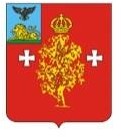 МУНИЦИПАЛЬНЫЙ СОВЕТ МУНИЦИПАЛЬНОГО РАЙОНА«БОРИСОВСКИЙ РАЙОН»Пятьдесят пятое заседание совета третьего созываР Е Ш Е Н И Е«___» _________ 20__ г.	№ ___О внесении изменений в решение Муниципального совета Борисовского района от 24 декабря 2021 года №332 «О районномбюджете муниципального района«Борисовский район» Белгородской области на 2022 год и на плановый период 2023 и 2024 годов»Руководствуясь       со       статьей       52        Федерального        Закона от 6 октября 2003 года № 131-ФЗ «Об общих принципах организации местного самоуправления в Российской Федерации», ст. 9 Бюджетного кодекса Российской Федерации, Положением о бюджетном устройстве и бюджетном процессе в муниципальном образовании «Борисовский район», утвержденного решением Муниципального совета Борисовского района от27 мая 2022 года № 393 Муниципальный совет Борисовского районар е ш и л:Внести в решение Муниципального совета Борисовского района от 24 декабря 2021 года №332 «О районном бюджете муниципального района«Борисовский район» Белгородской области на 2022 год и на плановый период 2023 и 2024 годов» следующие изменения:Пункт 1статьи 1 изложить в следующей редакции:«1.	Утвердить	основные	характеристики	районного	бюджета на 2022 год:Общий объем доходов районного бюджета в сумме 1 510 093,5 тыс. рублей;Общий объем расходов районного бюджета в 1 548 166,77 тыс. рублей;Верхний предел муниципального внутреннего долга Борисовского района на 1 января 2023 г. утвержден в сумме 0 тыс. рублей, в том числе муниципальные гарантии в сумме 0 тыс. рублей;Дефицит районного бюджета в сумме 38073,3 тыс. рублей.»статью 8 изложить в следующей редакции:Установить критерий выравнивания финансовых возможностей городских и сельских поселений на 2022-2024 гг. - 1,250.Утвердить распределение дотаций на выравнивание бюджетной обеспеченности городского и сельских поселений на 2022 год в сумме 29833,8 тыс. рублей, на 2023 год в сумме 25 074,1 тыс. рублей и на 2024 год в сумме 26 875,3 тыс. рублей согласно таблице 1 приложения 9.Утвердить распределение субвенций на осуществление полномочий по организации мероприятий при осуществлении деятельности по обращению с животными без владельцев, на 2022 год и на плановый период 2023 и 2024 годов 2022 год в сумме 448,3 тыс. рублей, на 2023 год в сумме 361,3 тыс. рублей, на 2024 год в сумме 286,5 тыс. рублей согласно таблице 2 приложения 9.Утвердить распределение иных межбюджетных трансфертов бюджетам городского и сельских поселений на реализацию проекта «Решаем вместе» в рамках инициативного бюджетирования на 2022 год в сумме 7969,4 тыс. рублей согласно таблице 3 приложения 9.Утвердить распределение иных межбюджетных трансфертов бюджету городского и сельских поселений на реализацию инициативных проектов и наказов на 2022 год в сумме 421,1 тыс. рублей согласно таблице 4 приложения 9.Утвердить распределение иных межбюджетных трансфертов бюджетам городского и сельских поселений на реализацию мероприятий по оборудованию и содержанию зон отдыха на водных объектах на 2022 год в сумме 1 767,0 тыс. рублей согласно таблице 5 приложения 9.Утвердить распределение иных межбюджетных трансфертов бюджетам сельских поселений на осуществление части полномочий в соответствии с заключенными соглашениями о передаче полномочий на осуществление дорожной деятельности в отношении автомобильных дорог общего пользования на 2022 год и плановый период 2023-2024 годов согласно таблице 6 приложения 9.Утвердить распределение иных межбюджетных трансфертов бюджетам сельских поселений на реализацию проектов, реализуемых территориальным общественным самоуправлением в 2022 году согласно таблице 7 приложения 9.Утвердить распределение иных межбюджетных трансфертов бюджетам городского и сельских поселений на оснащение добровольных пожарных дружин первичными средствами пожаротушения в 2022 году согласно таблице 8 приложения 9.Оплата услуг почтовой связи и банковских услуг, оказываемых банками, по выплате денежных средств гражданам в рамках обеспечения мер социальной поддержки может осуществляться за счет соответствующих субвенций, предоставляемых бюджету Борисовскому району.Установить, что в 2022 году операции с межбюджетными трансфертами, предоставляемыми из областного бюджета в форме субсидий и субвенций, в рамках исполнения бюджета Борисовского района учитываются на лицевых счетах, открытых получателям средств районного бюджета в отделении Федерального казначейства. При передаче указанных межбюджетных трансфертов из районного бюджета бюджетам городского и сельских поселений операции с указанными межбюджетными трансфертами учитываются на лицевых счетах, открытых получателям средств местных бюджетов в отделении Федерального казначейства.».статью 9 изложить в следующей редакции:Установить размер резервного фонда администрации Борисовского района на 2022 год в сумме 733,6 тыс. рублей, на 2023 год	в сумме 1 016 тыс. рублей и на 2024 год в сумме 1 016 тыс. рублей.».Приложение 1 "Источники внутреннего финансового дефицита районного бюджета Борисовского района на 2022 год " изложить в следующей редакции:Приложение 1к решению Муниципального совета Борисовского района "О районном бюджетемуниципального района«Борисовский район» Белгородской области на 2022 год и на плановый период 2023 и 2024 годов"от 24 декабря 2021 г. № 332ИСТОЧНИКИ ВНУТРЕННЕГО ФИНАНСИРОВАНИЯ ДЕФИЦИТА РАЙОННОГО БЮДЖЕТА НА 2022 ГОДтыс. рублейПриложение 3 "Прогноз поступления доходов в районный бюджет на 2022 год и на плановый период 2023 и 2024 годов" изложить в следующей редакции:Приложение 3к решению Муниципального совета Борисовского района "О районном бюджете муниципального района«Борисовский район» Белгородской области на 2022 год и на плановый период 2023 и 2024 годов"от 24 декабря 2021 года № 332Прогноз поступления доходов в районный бюджет на 2022 год и на плановый период 2023 и 2024 годовтыс. рублейПриложение 4 "Распределение бюджетных ассигнований по разделам и подразделам, целевым статьям (муниципальным программам Борисовского района и непрограммным направлениям деятельности) и видам расходов классификации расходов бюджета на 2022 год и плановый период 2023-2024 годов" изложить в следующей редакции:Приложение 4к решению Муниципального совета Борисовского района "О районном бюджете муниципального района«Борисовский район» Белгородской области на 2022 год и на плановый период 2023 и 2024 годов"от 24 декабря 2021 года № 332Распределение бюджетных ассигнований по разделам и подразделам, целевым статьям (муниципальным программам Борисовского района и непрограммным направлениям деятельности) и видам расходов классификации расходов бюджета на 2022 год и плановый период 2023-2024 годовтыс. рублейПриложение 5 "Распределение бюджетных ассигнований по целевым статьям (муниципальным программам Борисовского района и непрограммным направлениям деятельности), группам видов расходов, разделам, подразделам, классификации расходов бюджета на 2022 год и плановый период 2023-2024 годов" изложить вследующей редакции:Приложение 5к решению Муниципального совета Борисовского района "О районном бюджете муниципального района«Борисовский район» Белгородской области на 2022 год и на плановый период 2023 и 2024 годов"от 24 декабря 2021 года № 332Распределение бюджетных ассигнований по целевым статьям (муниципальным программам Борисовского района и непрограммным направлениям деятельности), группам видов расходов, разделам, подразделам, классификации расходов бюджета на 2022 год и плановый период 2023-2024 годовтыс.рублейПриложение 6 "Ведомственная структура расходов районного бюджета на 2022 год и плановый период 2023-2024 годов" изложить в следующей редакции:Приложение 6к решению Муниципального совета Борисовского района "О районном бюджете муниципального района«Борисовский район» Белгородской области на 2022 год и на плановый период 2023 и 2024 годов"от 24 декабря 2021 года № 332Ведомственная структура расходов районного бюджета на 2022 год и плановый период 2023-2024 годовтыс.рублейТаблицу 1 приложения 9 изложить в следующей редакции:Таблица 1Распределение дотаций на выравнивание бюджетной обеспеченности городского и сельских поселений на 2022 год и плановый период 2023 и 2024 годовтыс. рублейТаблицу 6 приложения 9 изложить в следующей редакции:Таблица 6приложения 9Распределение иных межбюджетных трансфертов бюджетам сельских поселений на осуществление части полномочий в соответствии с заключенными соглашениями о передаче полномочий на осуществление дорожной деятельности в отношении автомобильных дорог общего пользования в 2022 году и на плановый период 2023 и 2024 годовтыс. рублейДанное решение опубликовать в районной газете «Призыв» и разместить на официальном сайте органов местного самоуправления муниципального района «Борисовский район» Белгородской области в сети Интернет.Настоящее решение вступает в силу со дня его официального опубликования.Контроль за выполнением настоящего решения возложить на управление финансов и бюджетной политики администрации Борисовского района (Шестухина И.И.) и постоянную комиссию по вопросам бюджета, финансов, налоговой политики,   муниципальной   собственности (Гордиенко В.В.).Председатель Муниципального советаБорисовского района	В.С. КабалинПОЯСНИТЕЛЬНАЯ ЗАПИСКАк решению Муниципального совета Борисовского района «О внесении изменений в решение заседания Муниципального совета от 24 декабря 2021 года № 332 «О районном бюджете муниципального района «Борисовский район» Белгородской области на 2022 годи на плановый период 2023 и 2024 годов»ДОХОДНАЯ ЧАСТЬ РАЙОННОГО БЮДЖЕТАДоходы районного бюджета на 2022 год увеличиваются в сумме (+) 2000 тыс. рублей по безвозмездным источникам за счет иных межбюджетных трансфертов из областного бюджета.Всего сумма доходов районного бюджета с учетом уточнения на 2022 год составит 1 510 093,5 тыс. рублей.Доходы районного бюджета на 2023 и 2024 годы остаются на прежнем уровне.РАСХОДНАЯ ЧАСТЬ РАЙОННОГО БЮДЖЕТАРасходные обязательства районного бюджета на 2022 год в целом увеличиваются на 18 674,1 тыс. рублей.В целях реализации проекта «Медицинские классы» за счет средств из резервного фонда Правительства Белгородской области уточняются расходы в сумме (+) 2000 тыс. рублей на закупку оборудования и проведение ремонтных работ на базе МБОУ «Борисовская СОШ №2».Увеличиваются расходы в сумме (+) 16 674,7 тыс. руб. –– за счет остатков средств районного бюджета, сложившихся по состоянию на 1 января 2022 года:Раздел 0310 «Защита населения  и территорий от  чрезвычайных ситуаций природного и техногенного характера, пожарная безопасность» увеличивается в сумме (+) 327,6 тыс. рублей на обеспечение специализированными охранными организациями здания администрации Борисовского района. Раздел 0409 «Дорожное хозяйство» увеличивается в сумме  (+) 3435,0 тыс. рублей  на содержание улично – дорожной сети в осенне-зимний период.Раздел 0502 «Коммунальное хозяйство» увеличивается в сумме (+) 598,0 тыс. рублей на осуществление ремонта внутренней части железобетонной дымовой трубы квартальной котельной № 1 п. Борисовка.Раздел 0503 «Благоустройство» увеличивается в сумме (+) 3000,0 тыс. рублей из них:(+) 860 тыс. рублей в виде иных межбюджетных трансфертов сельским поселениям в рамках благоустройства территории:(+) 160 тыс. рублей  администрации Акулиновского сельского поселения;(+) 70 тыс. рублей  администрации Краснокутского сельского поселения;(+) 530 тыс. рублей администрации Березовского сельского поселения;(+) 100 тыс. рублей администрации Октябрьско –Готнянского сельского поселения; (+) 2140 тыс. рублей на выплату субсидии МАУ «Благоустройство» в целях реализации мероприятий по созданию условий для повышения благоустройства п. Борисовка (приобретение технической соли, песка, горюче-смазочных материалов, расходных материалов, запасных частей и ремонт техники).Раздел 0702 «Общее образование» увеличивается в сумме (+) 5164,1 тыс. рублей в том числе на:(+) 1763,0  тыс.  рублей в рамках регионального стандарта на обеспечение дополнительным питанием (школьное молоко в индивидуальной упаковке) для всех категорий обучающихся 1 раз в неделю;(+)1356 тыс. рублей на обеспечение образовательных учреждений Борисовского района комплектами государственной символики федерального, регионального и муниципального уровней;(+) 995,1 тыс. рублей на оплату охраны общеобразовательных учреждений (МБОУ «Березовская СОШ им. С.Н.Климова» и МБОУ «Борисовская СОШ им. Кирова») частными охранными организациями;(+) 1050,0 тыс. рублей на проведение государственной экспертизы проектно – сметной документации по объекту: Капитальный ремонт МБОУ "Новоборисовская СОШ им. Сырового" (с пристройкой помещения для дошкольной группы), включенного в пообъектный перечень строительства, реконструкции и капитального ремонта объектов социальной сферы и развития жилищно-коммунальной инфраструктуры Белгородской области на 2022 - 2024 годы. Раздел 0801 «Культура» увеличивается в сумме 130 тыс. рублей на разработку дизайн проекта Грузсчанской модельной библиотеки с целью последующего участия в конкурном отборе в рамках национального проекта «Культура».	В соответствии со статьей 34 Федерального закона от 25.06.2002 № 73-ФЗ «Об объектах культурного наследия народов Российской Федерации» и административными исковыми заявлениями прокурора Борисовского района Белгородской области  от 30 июня 2022 года, по которым  подготовка административного дела к судебному разбирательству назначена на 19 сентября 2022 года, а так же  в целях обеспечения сохранности объектов культурного наследия в их историческом ландшафтном окружении раздел 0804 «Другие вопросы в области культуры и кинематографии» увеличивается в сумме (+) 2820,0 тыс. рублей на разработку 12 проектов зон  охраны объектов культурного наследия, являющихся  собственностью муниципального района «Борисовский район. Раздел 1102 «Массовый спорт» увеличивается в сумме 1200 тыс. рублей на осуществление  текущего ремонта  чаши детского бассейна в МБУ «Плавательный бассейн «Ворскла»» п. Борисовка.Кроме того, в проекте решения учтено внутреннее перераспределение средств районного бюджета и направление ассигнований, выделенных из резервного фонда администрации Борисовского район согласно нормативным правовым актам района.Расходные обязательства районного бюджета на 2023 и 2024 годы  остаются без измененияС учетом вышеизложенного, районный бюджет на 2022-2024 годы планируется:      тыс. рублейЗаместитель главы администрации района – начальник управленияфинансов и бюджетной политики администрации Борисовского района                                  И. И. Шестухина «Статья 8.Межбюджетные трансферты«Статья 9.Резервный фонд администрации Борисовского района№ п/пКод бюджетной классификации Российской федерацииНаименование кода группы, подгруппы, статьи, вида источника внутреннего финансирования дефицитов бюджетов, кода классификации операций сектора государственного управления, относящихся к источникам внутреннего финансирования дефицитов бюджетов Российской ФедерацииСумма12341.01 05 0000 00 0000 000Изменение остатков средств на счетах поучету средств бюджета38 073,301 05 0000 00 0000 500Увеличение остатков средств бюджетов1 510 093,4701 05 0200 00 0000 500Увеличение прочих остатков средствбюджетов1 510 093,4701 05 0201 00 0000 510Увеличение прочих остатков денежныхсредств бюджетов1 510 093,4701 05 0201 05 0000 510Увеличение прочих остатков денежных средств бюджетов муниципальных районов1 510 093,4701 05 0000 00 0000 600Уменьшение остатков средств бюджетов1 548 166,7701 05 0200 00 0000 600Уменьшение прочих остатков средствбюджетов1 548 166,7701 05 0201 00 0000 610Уменьшение прочих остатков денежных средств бюджетов1 548 166,7701 05 0201 05 0000 610Уменьшение прочих остатков денежных средств бюджетов муниципальных районов1 548 166,77Всего средств, направленных на покрытие дефицита:Всего средств, направленных на покрытие дефицита:Всего средств, направленных на покрытие дефицита:38 073,3Код бюджетнойклассификацииПоказателиПрогноз на 2022годПрогноз на 2023годПрогноз на 2024год12345Доходы всего:Доходы всего:1 510 093,51 253 297,31 284 439,51 00 00000 00 0000 000Всего налоговые и неналоговые доходы272 374,0287 148,0305 304,01 01 02000 01 0000 110Налог на доходы физических лиц239 079,0255 133,0272 839,01 03 00000 00 0000 110Доходы от уплаты акцизов8 404,08 520,08 411,01 05 01000 02 0000 110Налог, взимаемый в связи с применениемупрощенной системы налогообложения4 058,04 220,04 376,01 05 03010 01 0000 110Единый сельскохозяйственный налог136,0140,0145,01 05 04020 02 0000 110Налог, взимаемый в связи с применениемпатентной системы налогообложения,4 410,04 586,04 770,01 08 00000 00 0000 110Госпошлина3 193,03 321,03 453,01 11 05013 10 0000 120Доходы от сдачи в аренду земельных участков8 708,08 708,08 708,01 11 05035 05 0000 120Доходы от сдачи в аренду имущества91,091,091,01 11 07015 05 0000 120Прибыль унитарных предприятий7,07,00,01 12 00000 00 0000 120Плата за негативное воздействие наокружающую среду435,0452,0471,01 13 00000 00 0000 130Доходы от оказания платных услуг929,0967,01 007,01 14 06013 00 0000 430Доходы от продажи земли2 200,0250,0250,01 16 00000 00 0000 140Штрафные санкции724,0753,0783,01 17 00000 00 0000 150Инициативные платежи0,00,00,02 02 00000 00 0000 000Безвозмездные поступления1 237 719,5966 149,3979 135,52 02 10000 00 0000 150Дотации бюджетам бюджетной системыРоссийской Федерации342 737,7194 492,5184 767,92 02 15001 05 0000 150Дотации бюджетам муниципальных районов на выравнивание бюджетной обеспеченности252 508,7194 492,5184 767,92 02 15002 05 0000 150Дотации бюджетам муниципальных районов наподдержку мер по обеспечению сбалансированности бюджетов90 229,00,00,02 02 20000 00 0000 150Субсидии бюджетам бюджетной системыРоссийской Федерации144 170,082 121,876 487,92 02 20077 05 0000 150Субсидии бюджетам муниципальных районов на софинансирование капитальных вложений в объекты муниципальной собственности33 037,631 000,146 751,22 02 20216 05 0000 150Субсидии бюджетам муниципальных районов на осуществление дорожной деятельности в отношении автомобильных дорог общего пользования, а также капитального ремонта и ремонта дворовых территориймногоквартирных домов, проездов к дворовым территориям многоквартирных домов населенных пунктов3 891,00,00,02 02 25269 05 0000 150Субсидии бюджетам муниципальных районов на закупку контейнеров для раздельногонакопления твердых коммунальных отходов299,10,00,0Код бюджетнойклассификацииПоказателиПрогноз на 2022годПрогноз на 2023годПрогноз на 2024год123452 02 25299 05 0000 150Субсидии бюджетам муниципальных районов на софинансирование расходных обязательств субъектов Российской Федерации, связанных с реализацией федеральной целевой программы "Увековечение памяти погибших при защите Отечества на 2019-2024 годы"673,10,00,02 02 25304 05 0000 150Субсидии бюджетам на организацию бесплатного горячего питания обучающихся, получающих начальное общее образование в государственных и муниципальныхобразовательных организациях5 964,45 630,85 854,92 02 25497 05 0000 150Субсидии бюджетам муниципальных районов на реализацию мероприятий по обеспечениюжильем молодых семей17 334,110 587,07 543,82 02 25511 05 0000 150Субсидии бюджетам муниципальных районов на проведение комплексных кадастровых работ2 655,73 711,04 821,32 02 25513 05 0000 150Субсидии бюджетам на развитие сетиучреждений культурно-досугового типа22 380,40,00,02 02 25519 05 0000 150Субсидия бюджетам муниципальных районов на поддержку отрасли культуры302,8171,2171,22 02 25555 05 0000 150Субсидии бюджетам муниципальных районов на поддержку государственных программ субъектов Российской Федерации имуниципальных программ формированиясовременной городской среды0,019 972,20,02 02 29999 05 0000 150Прочие субсидии бюджетам муниципальныхрайонов57 631,811 049,511 345,52 02 30000 00 0000 150Субвенции бюджетам бюджетной системыРоссийской Федерации566 020,1594 671,5616 500,02 02 30021 05 0000 150Субвенции бюджетам муниципальных районов на ежемесячное денежное вознаграждение заклассное руководство1 959,01 959,01 959,02 02 30022 05 0000 150Субвенции бюджетам муниципальных районов на предоставление гражданам субсидий на оплату жилого помещения и коммунальныхуслуг750,0780,0812,02 02 30024 05 0000 150Субвенции бюджетам муниципальных районов на выполнение передаваемых полномочий субъектов Российской Федерации485 923,1511 904,3534 414,52 02 30027 05 0000 150Субвенции бюджетам муниципальных районов на содержание ребенка в семье опекуна и приемной семье, а также вознаграждение, причитающееся приемномуродителю10 669,011 045,010 900,02 02 30029 05 0000 150Субвенции    бюджетам	муниципальных районов    на	компенсацию	части родительской   платы   за    содержание ребенка в муниципальных образовательных учреждениях, реализующихосновную общеобразовательную программу дошкольного образования5 688,05 688,05 688,02 02 35082 05 0000 150Субвенции бюджетам муниципальных районов на предоставление жилых помещений детям- сиротам и детям, оставшимся без попечения родителей, лицам из их числа по договорам найма специализированных жилых помещений10 454,412 806,711 526,0Код бюджетнойклассификацииПоказателиПрогноз на 2022годПрогноз на 2023годПрогноз на 2024год123452 02 35120 05 0000 150Субвенции бюджетам муниципальных районов на составление списков кандидатов вприсяжные заседатели федеральных судов общей юрисдикции в Российской Федерации70,02,92,62 02 35176 05 0000 150Субвенции бюджетам муниципальных районов на осуществление полномочий по обеспечению жильем граждан, установленных ФЗ от 24ноября 1995 года №181-ФЗ "О социальной защите инвалидов в РФ"1 213,50,00,02 02 35250 05 0000 150Субвенции бюджетам муниципальных районовна оплату жилищно-коммунальных услуг отдельным категориям граждан25 572,025 565,025 565,02 02 35303 05 0000 150Субвенции бюджетам муниципальных районов на ежемесячное денежное вознаграждение заклассное руководство  педагогическим работникам государственных и муниципальных общеобразовательных организаций9 461,09 461,09 461,02 02 35404 05 0000 150Субвенции бюджетам муниципальных районов на оказание государственной социальнойпомощи на основании социального контракта отдельным категориям граждан7 753,08 981,09 428,02 02 35462 05 0000 150Субвенции бюджетам муниципальных районов на компенсацию отдельным категориямграждан оплаты взноса219,0228,0241,02 02 35930 05 0000 150Субвенции бюджетам муниципальных районов на государственную регистрацию актовгражданского состояния1 229,01 279,01 330,02 02 39999 05 0000 150Прочие субвенции бюджетам муниципальныхрайонов5 059,14 971,65 172,92 02 40000 00 0000 150Иные межбюджетные трансферты184 671,794 863,5101 379,72 02 40014 05 0000 150Межбюджетные трансферты, передаваемые бюджетам муниципальных районов из бюджетов поселений на осуществление части полномочий по решению вопросов местного значения в соответствии с заключенными соглашениями50 652,152 138,552 971,72 02 45393 05 0000 150Межбюджетные трансферты, передаваемые бюджетам муниципальных районов на финансовое обеспечение дорожнойдеятельности в рамках реализации национального проекта "Безопасные и качественные автомобильные дороги"60 566,042 725,048 408,02 02 45784 05 0000 150Межбюджетные трансферты, передаваемые бюджетам муниципальных районов на финансирование дорожной деятельности в отношении автомобильных дорог общего пользования регионального илимежмуниципального, местного значения56 362,60,00,02 02 49999 05 0000 150Межбюджетные трансферты, передаваемые бюджетам муниципальных районов17 091,00,00,02 07 00000 00 0000 150Прочие безвозмездные поступления120,00,00,02 07 05030 05 0000 150Прочие безвозмездные поступления в бюджетымуниципальных районов120,00,00,0Наименование показателяРазделПодраз- делЦелевая статьяВид расхода2022 год2023 год2024 год12345678Общегосударственные вопросы0180 721,483 232,3106 922,4Функционирование высшего должностного лица субъекта Российской Федерациии муниципального образования01022 581,62 670,82 777,6Реализация функций органов власти Борисовского районаИные непрограммные мероприятия010102029999 91002 581,62 581,62 670,82 670,82 777,62 777,6Выплаты по оплате труда высшего должностного лица органа местного самоуправления (Расходы на выплаты персоналу в целях обеспечения выполнения функцийгосударственными органами, казенными учреждениями, органами управлениягосударственными внебюджетными фондами)010299 9 00 002101002 581,62 670,82 777,6Функционирование законодательных (представительных) органовгосударственной власти и представительных органов муниципальных образований0103423,9464,5482,3Реализация функций органов власти Борисовского районаИные непрограммные мероприятия010103039999 9423,9423,9464,5464,5482,3482,3Обеспечение функций органов местного самоуправления (Расходы на выплаты персоналу в целях обеспечения выполнения функций государственными органами, казенными учреждениями, органами управления государственными внебюджетными фондами)Обеспечение функций органов местного самоуправления (Закупка товаров, работ и услуг для государственных нужд)0101030399 9 00 0019099 9 00 00190100200404,019,9444,619,9462,419,9Функционирование Правительства Российской Федерации, высших исполнительных органов государственной власти субъектов РоссийскойФедерации, местных администраций010451 689,453 135,055 041,7Муниципальная программа «Энергосбережение и повышение энергетическойэффективности в Борисовском районе»01040725,025,025,0Подпрограмма «Энергосбережение и повышение энергетической эффективности»010407 125,025,025,0Основное мероприятие «Реализация мероприятий в области энергосбережения иповышения энергетической эффективности»010407 1 0125,025,025,0Реализация мероприятий в области энергосбережения и повышения энергетическойэффективности (Закупка товаров, работ и услуг для государственных нужд)010407 1 01 2041020025,025,025,0Реализация функций органов власти Борисовского района01049951 664,453 110,055 016,7Иные непрограммные мероприятия010499 951 664,453 110,055 016,7Обеспечение функций органов местного самоуправления (Расходы на выплатыперсоналу в целях обеспечения выполнения функций государственными органами,казенными учреждениями, органами управления государственными внебюджетнымифондами)010499 9 00 0019010035 932,635 569,037 183,1Обеспечение функций органов местного самоуправления (Закупка товаров, работ иуслуг для государственных нужд)010499 9 00 001902008 455,27 892,57 971,9Обеспечение функций органов местного самоуправления (Иные бюджетныеассигнования)010499 9 00 00190800215,2167,01,0Выплаты по оплате труда заместителей высшего должностного лица органа местногосамоуправления (Расходы на выплаты персоналу в целях обеспечения выполненияфункций государственными органами, казенными учреждениями, органами управлениягосударственными внебюджетными фондами)010499 9 00 003101006 980,99 481,59 860,7Резервный фонд администрации района (Социальное обеспечение и иные выплатынаселению)010499 9 00 2155030080,50,00,0Судебная система010570,02,920 906,6Муниципальная программа «Обеспечение безопасности жизнедеятельности населения Борисовского района»Подпрограмма «Укрепление общественного порядка»Основное мероприятие «Укрепление общественного правопорядка»0101010505050101 201 2 010,00,00,00,00,00,020 904,020 904,020 904,0Капитальный ремонт объектов муниципальной собственности (Закупка товаров, работ иуслуг для государственных нужд)010501 2 01 721202000,00,018 812,0Софинансирование капитального ремонта объектов муниципальной собственности (Закупка товаров, работ и услуг для государственных нужд)Реализация функций органов власти Борисовского районаИные непрограммные мероприятия01010105050501 2 01 S21209999 92000,070,070,00,02,92,92 092,02,62,6Осуществление полномочий по составлению (изменению) списков кандидатов в присяжные заседатели федеральных судов общей юрисдикции в Российской Федерации (Закупка товаров, работ и услуг для государственных нужд)010599 9 00 5120020070,02,92,6Обеспечение деятельности финансовых, налоговых и таможенных органов иорганов финансового (финансово-бюджетного) надзора010622 596,823 219,223 871,4Наименование показателяРазделПодраз- делЦелевая статьяВид расхода2022 год2023 год2024 год12345678Реализация функций органов власти Борисовского района01069922 596,823 219,223 871,4Иные непрограммные мероприятия010699 922 596,823 219,223 871,4Обеспечение функций органов местного самоуправления (Расходы на выплатыперсоналу в целях обеспечения выполнения функций государственными органами,казенными учреждениями, органами управления государственными внебюджетнымифондами)010699 9 00 0019010011 822,812 261,112 739,1Обеспечение функций органов местного самоуправления (Закупка товаров, работ иуслуг для государственных нужд)010699 9 00 001902006 837,06 827,06 827,0Обеспечение функций органов местного самоуправления (Иные бюджетныеассигнования)010699 9 00 0019080020,025,037,0Выплаты по оплате труда заместителей высшего должностного лица органа местногосамоуправления (Расходы на выплаты персоналу в целях обеспечения выполненияфункций государственными органами, казенными учреждениями, органами управлениягосударственными внебюджетными фондами)010699 9 00 003101001 803,91 869,61 944,4Выплаты по оплате труда председателя Контрольно-счетной комиссии муниципальногообразования (Расходы на выплаты персоналу в целях обеспечения выполнения функцийгосударственными органами, казенными учреждениями, органами управлениягосударственными внебюджетными фондами)010699 9 00 008101001 947,02 185,52 272,9Выплаты по оплате труда председателя Контрольно-счетной комиссии муниципальногообразования (Закупка товаров, работ и услуг для государственных нужд)010699 9 00 00810200163,651,051,0Выплаты по оплате труда председателя Контрольно-счетной комиссии муниципальногообразования (Иные бюджетные ассигнования)010699 9 00 008108002,50,00,0Обеспечение проведения выборов и референдумов01071 949,12 023,92 101,8Реализация функций органов власти Борисовского районаИные непрограммные мероприятия010107079999 91 949,11 949,12 023,92 023,92 101,82 101,8Обеспечение функций органов местного самоуправления (Расходы на выплаты персоналу в целях обеспечения выполнения функций государственными органами, казенными учреждениями, органами управления государственными внебюджетными фондами)Обеспечение функций органов местного самоуправления (Закупка товаров, работ и услуг для государственных нужд)Обеспечение функций органов местного самоуправления (Иные бюджетные ассигнования)Выплаты по оплате труда членов избирательной комиссии муниципального образования самоуправления (Расходы на выплаты персоналу в целях обеспечения выполнения функций государственными органами, казенными учреждениями, органами управлениягосударственными внебюджетными фондами)010101010707070799 9 00 0019099 9 00 0019099 9 00 0019099 9 00 007101002008001001 412,576,01,0459,61 467,078,01,0477,91 527,776,01,0497,1Резервные фонды0111733,61 016,01 016,0Реализация функций органов власти Борисовского района011199733,61 016,01 016,0Иные непрограммные мероприятия011199 9733,61 016,01 016,0Резервный фонд администрации района (Иные бюджетные ассигнования)011199 9 00 21550800733,61 016,01 016,0Другие общегосударственные вопросы0113677,0700,0725,0Муниципальная программа «Обеспечение безопасности жизнедеятельности населенияБорисовского района»011301677,0700,0725,0Подпрограмма «Профилактика безнадзорности и правонарушений несовершеннолетних и защите их прав»011301 3677,0700,0725,0Основное мероприятие «Создание и организация деятельности территориальных комиссий по делам несовершеннолетних и защите их прав»011301 3 01677,0700,0725,0Осуществление полномочий по созданию и организации деятельности территориальных комиссий по делам несовершеннолетних и защите их прав (Расходы на выплаты персоналу в целях обеспечения выполнения функций государственными органами, казенными учреждениями, органами управления государственными внебюджетными фондами)011301 3 01 71220100594,0617,0642,0Осуществление полномочий по созданию и организации деятельности территориальных комиссий по делам несовершеннолетних и защите их прав (Закупка товаров, работ и услуг для государственных нужд)011301 3 01 7122020083,083,083,0Национальная безопасность и правоохранительная деятельность0310 660,26 262,86 459,9Органы юстиции03041 422,61 279,01 330,0Реализация функций органов власти Борисовского районаИные непрограммные мероприятия030304049999 91 422,61 422,61 279,01 279,01 330,01 330,0Осуществление переданных органам государственной власти субъектов Российской Федерации в соответствии с пунктом 1 статьи 4 Федерального закона от 15 ноября 1997 года № 143-ФЗ «Об актах гражданского состояния» полномочий Российской Федерации на государственную регистрацию актов гражданского состояния (Расходы на выплаты персоналу в целях обеспечения выполнения функций государственными органами, казенными учреждениями, органами управления государственными внебюджетными фондами)Осуществление переданных органам государственной власти субъектов Российской Федерации в соответствии с пунктом 1 статьи 4 Федерального закона от 15 ноября 1997 года № 143-ФЗ «Об актах гражданского состояния» полномочий Российской Федерациина государственную регистрацию актов гражданского состояния (Закупка товаров, работ и услуг для государственных нужд)Мероприятия (Закупка товаров, работ и услуг для государственных нужд)03030304040499 9 00 5930099 9 00 5930099 9 00 299901002002001 217,012,0193,61 266,013,00,01 317,013,00,0Гражданская оборона03093 776,53 768,83 914,9Муниципальная программа «Обеспечение безопасности жизнедеятельности населенияБорисовского района»0309013 776,53 768,83 914,9Подпрограмма «Снижение рисков и смягчение последствий чрезвычайных ситуаций природного и техногенного характера, пожарной безопасности и защиты населения»030901 13 776,53 768,83 914,9Наименование показателяРазделПодраз- делЦелевая статьяВид расхода2022 год2023 год2024 год12345678Основное мероприятие «Обеспечение технической готовности подразделенийспасательной служб»030901 1 023 776,53 768,83 914,9Обеспечение деятельности (оказание услуг) муниципальных учреждений (организаций) (Расходы на выплаты персоналу в целях обеспечения выполнения функцийгосударственными органами, казенными учреждениями, органами управления государственными внебюджетными фондами)Обеспечение деятельности (оказание услуг) муниципальных учреждений (организаций) (Закупка товаров, работ и услуг для государственных нужд)0303090901 1 02 0059001 1 02 005901002003 526,1250,43 667,8101,03 813,9101,0Защита населения и территорий от чрезвычайных ситуаций природного итехногенного характера, пожарная безопасность03105 461,11 215,01 215,0Муниципальная программа «Обеспечение безопасности жизнедеятельности населенияБорисовского района»0310015 461,11 215,01 215,0Подпрограмма «Снижение рисков и смягчение последствий чрезвычайных ситуацийприродного и техногенного характера, пожарной безопасности и защиты населения»031001 15 343,21 130,01 130,0Основное мероприятие «Мобилизационная подготовка населения района»031001 1 015 343,21 130,01 130,0Подготовка населения и организаций к действиям в чрезвычайных ситуациях в мирное ивоенное время (Расходы на выплаты персоналу в целях обеспечения выполненияфункций государственными органами, казенными учреждениями, органами управлениягосударственными внебюджетными фондами)031001 1 01 20340100171,50,00,0Подготовка населения и организаций к действиям в чрезвычайных ситуациях в мирное ивоенное время (Закупка товаров, работ и услуг для государственных нужд)031001 1 01 203402003 781,51 130,01 130,0местного самоуправления Борисовского района, за счет средств резервного фондаПравительства Белгородской области (Межбюджетные трансферты)031001 1 01 705505001 390,20,00,0Подпрограмма «Противодействие экстремизму и терроризму»031001 550,030,030,0Основное мероприятие «Обеспечение продления антитеррористических учений»031001 5 0150,030,030,0Обеспечение проведения антитеррористических учений (Закупка товаров, работ и услугдля государственных нужд)031001 5 01 2035020050,030,030,0Подпрограмма «Профилактика немедицинского потребления наркотических средств ипсихотропных веществ»031001 667,955,055,0Основное мероприятие «Реализация мероприятий по осуществлению антинаркотическойпропаганды и антинаркотического просвещения»031001 6 0167,955,055,0Мероприятий по осуществлению антинаркотической пропаганды и антинаркотическогопросвещения (Закупка товаров, работ и услуг для государственных нужд)031001 6 01 2031020067,955,055,0Национальная экономика04213 052,1111 479,8119 784,8Общеэкономические вопросы040140,040,040,0Муниципальная программа «Развитие экономического потенциала и формированиеблагоприятного предпринимательского климата в Борисовском районе»04010640,040,030,0Подпрограмма «Улучшение инвестиционного климата и стимулированиеинновационной деятельности»040106 110,010,010,0Основное мероприятие «Организация выставочной деятельности»040106 1 0110,010,010,0Организация выставочной деятельности (Закупка товаров, работ и услуг длягосударственных нужд)040106 1 01 2033020010,010,010,0Подпрограмма «Развитие и государственная поддержка малого и среднегопредпринимательства»040106 210,010,010,0Основное мероприятие «Государственная поддержка малого и среднегопредпринимательства, включая крестьянские (фермерские) хозяйства»040106 2 0110,010,010,0Государственная поддержка малого и среднего предпринимательства, включаякрестьянские (фермерские) хозяйства (Закупка товаров, работ и услуг длягосударственных нужд)040106 2 01 2036020010,010,010,0Подпрограмма «Развитие туризма, ремесленничества и придорожного сервиса»040106 320,020,010,0Основное     мероприятие     «Создание     и    продвижение     туристического     продуктаБелгородской области»040106 3 0120,020,010,0Реализация мероприятий по развитию внутреннего и въездного туризма (за счетсубсидий из федерального бюджета) (Закупка товаров, работ и услуг длягосударственных нужд)040106 3 01 2110020020,020,020,0Сельское хозяйство и рыболовство0405529,4445,6370,8Муниципальная программа «Развитие сельского хозяйства в Борисовском районе»Подпрограмма «Развитие подотрасли животноводства, переработки и реализации продукции животноводства»Основное мероприятие «Обеспечение функций по содержанию скотомогильников (биотермических ям)»0404040505051010 710 7 01529,4529,481,1445,6445,684,3370,8370,884,3Обеспечение отдельных государственных полномочий по содержанию сибиреязвенных скотомогильников (биотермических ям), находящихся в собственности Борисовского района (Расходы на выплаты персоналу в целях обеспечения выполнения функций государственными органами, казенными учреждениями, органами управлениягосударственными внебюджетными фондами)Основное мероприятие «Осуществление деятельности по обращению с животными без владельцев»0404050510 7 01 7387010 7 0210081,1448,384,3361,384,3286,5Осуществление полномочий по организации мероприятий при осуществлениидеятельности по обращению с животными без владельцев (Межбюджетные трансферты)040510 7 02 73880500448,3361,3286,5Транспорт0408491,1491,1491,1Муниципальная программа «Совершенствование и развитие транспортной системы и дорожной сети Борисовского района»Подпрограмма «Совершенствование и развитие транспортной системы» Основное мероприятие «Организация транспортного обслуживания населения»Организация транспортного обслуживания населения (Закупка товаров, работ и услугдля государственных нужд)04040404080808080909 209 2 0209 2 02 23810200491,1491,1491,1200,0491,1491,1491,1200,0491,1491,1491,1200,0Наименование показателяРазделПодраз- делЦелевая статьяВид расхода2022 год2023 год2024 год12345678Исполнение полномочий по установлению органами местного самоуправления регулируемых тарифов на перевозки по муниципальным маршрутам регулярных перевозок (Закупка товаров, работ и услуг для государственных нужд)Компенсация потерь в доходах перевозчикам, предоставляющим льготный проезд студентам и аспирантам очной формы обучения, студентам с ограниченнымивозможностями здоровья и инвалидностью очно-заочной формы обучения организаций высшего и среднего профессионального образования области в городском илипригородном сообщении на территории Борисовского района (Закупка товаров, работ и услуг для государственных нужд)0404080809 2 02 7385009 2 02 738302002008,1141,58,1141,58,1141,5Софинансирование компенсации потерь в доходах перевозчикам, предоставляющим льготный проезд студентам и аспирантам очной формы обучения, студентам с ограниченными возможностями здоровья и инвалидностью очно-заочной формыобучения организаций высшего и среднего профессионального образования области в городском или пригородном сообщении на территории Борисовского района (Закупкатоваров, работ и услуг для государственных нужд)040809 2 02 S3830200141,5141,5141,5Дорожное хозяйство (дорожные фонды)0409157 251,558 876,064 407,0Муниципальная программа «Совершенствование и развитие транспортной системы идорожной сети Борисовского района»040909154 089,557 102,062 633,0Подпрограмма «Совершенствование и развитие дорожной сети»040909 1154 089,557 102,062 633,0Основное мероприятие «Содержание и ремонт автомобильных дорог общегопользования местного значения»040909 1 014 040,32 750,02 750,0Содержание и ремонт автомобильных дорог общего пользования местного значения(Закупка товаров, работ и услуг для государственных нужд)040909 1 01 205702004 040,32 750,02 750,0Основное мероприятие «Капитальный ремонт автомобильных дорог общегопользования местного значения»040909 1 0275 788,711 627,011 475,0Капитальный ремонт автомобильных дорог общего пользования местного значения(Закупка товаров, работ и услуг для государственных нужд)040909 1 02 2058020013 677,511 627,011 475,0Капитальный ремонт автомобильных дорог общего пользования местного значения(Закупка товаров, работ и услуг для государственных нужд)040909 1 02 221402001 652,60,00,0Финансирование дорожной деятельности в отношении автомобильных дорог общегопользования регионального или межмуниципального, местного значения (Закупкатоваров, работ и услуг для государственных нужд)040909 1 02 5784020056 362,60,00,0Капитальный ремонт автомобильных дорог общего пользования местного значения(Закупка товаров, работ и услуг для государственных нужд)040909 1 02 721402003 891,00,00,0Софинансирование капитального ремонта автомобильных дорог общего пользованияместного значения (Закупка товаров, работ и услуг для государственных нужд)040909 1 02 S2140200205,00,00,0Основное мероприятие «Реализация инициативных проектов и наказов в рамкахреализации муниципальной программы "Совершенствование и развитие транспортнойсистемы и дорожной сети Борисовского района"»040909 1 0513 694,50,00,0Реализация наказов ("Ремонт дорог местного значения в с. Стригуны")040909 1 05 S06012006 836,80,00,0Реализация наказов ("Ремонт дорог по ул. Юбилейная и ул. Ждановская в п. БорисовкаБорисовского района")040909 1 05 S06022006 857,70,00,0Проект «Дорожная сеть»040909 1 R160 566,042 725,048 408,0Реализация национального проекта «Безопасные и качественные автомобильные дороги»(в части ремонта автомобильных дорог) (Закупка товаров, работ и услуг для обеспечениягосударственных (муниципальных) нужд)040909 1 R1 R000120060 566,042 725,048 408,0Реализация функций органов власти Борисовского района0409993 162,01 774,01 774,0Иные непрограммные мероприятия040999 93 162,01 774,01 774,0Содержание и ремонт автомобильных дорог общего пользования местного значения(Межбюджетные трансферты)040999 9 00 205705003 162,01 774,01 774,0Другие вопросы в области национальной экономики041254 740,151 627,154 475,9Муниципальная программа «Развитие образования Борисовского района»041202288,00,00,0Подпрограмма «Развитие дошкольного образования»041202 1288,00,00,0Основное мероприятие «Обеспечение деятельности (оказание услуг) муниципальныхучреждений (организаций) Борисовского района»041202 1 03288,00,00,0Оснащение образовательных организация Борисовского района инженерно-техническими средствами безопасности (Закупка товаров, работ и услуг длягосударственных нужд)041202 1 03 27940200288,00,00,0Реализация функций органов власти Борисовского района04129954 452,151 627,154 475,9Иные непрограммные мероприятия041299 954 452,151 627,154 475,9Обеспечение деятельности (оказание услуг) муниципальных учреждений (организаций)(Расходы на выплаты персоналу в целях обеспечения выполнения функцийгосударственными органами, казенными учреждениями, органами управлениягосударственными внебюджетными фондами)041299 9 00 0059010040 954,342 056,443 736,5Обеспечение деятельности (оказание услуг) муниципальных учреждений (организаций)(Закупка товаров, работ и услуг для государственных нужд)041299 9 00 005902004 256,61 576,21 576,2Обеспечение деятельности (оказание услуг) муниципальных учреждений (организаций)(Иные бюджетные ассигнования)041299 9 00 005908005,74,04,0Разработка проектно-сметной документации (Закупка товаров, работ и услуг длягосударственных нужд)041299 9 00 279202002 440,0200,0200,0Реализация мероприятий по управлению муниципальной собственностью, кадастровойоценке, землеустройству и землепользованию (Закупка товаров, работ и услуг длягосударственных нужд)041299 9 00 60460200290,6200,0200,0Проведение комплексных кадастровых работ (Закупка товаров, работ и услуг длягосударственных нужд)041299 9 00 R51102002 655,73 711,04 821,3Софинансирование проведение комплексных кадастровых работ (Закупка товаров, работи услуг для государственных нужд)041299 9 00 L5110200165,0195,3253,7Наименование показателяРазделПодраз- делЦелевая статьяВид расхода2022 год2023 год2024 год12345678Организация и проведение комплексных кадастровых работ, в том числе подготовку проектов межевания территорий и иной проектной и землеустроительной документации, необходимой для их выполнения (Закупка товаров, работ и услуг для государственных нужд)041299 9 00 704702003 500,03 500,03 500,0Софинансирование организации и проведения комплексных кадастровых работ, в том числе подготовку проектов межевания территорий и иной проектной и землеустроительной документации, необходимой для их выполнения (Закупка товаров, работ и услуг для государственных нужд)041299 9 00 S0470200184,2184,2184,2Жилищно-коммунальное хозяйство05184 233,860 584,036 493,9Жилищное хозяйство0501190,0164,0164,0Муниципальная программа «Обеспечение доступным и комфортным жильем и коммунальными услугами жителей Борисовского района»Подпрограмма «Создание условий для обеспечения населения качественными услугами жилищно-коммунального хозяйства»Основное мероприятие «Проведения капитального ремонта жилого фонда, находящегося в муниципальной собственности Борисовского района»Проведение капитального ремонта жилого фонда, находящегося в муниципальной собственности Борисовского района (Иные бюджетные ассигнования)05050505010101010808 208 2 0608 2 06 25010800190,0190,0190,0190,0164,0164,0164,0164,0164,0164,0164,0164,0Коммунальное хозяйство05021 199,00,00,0Муниципальная программа «Обеспечение доступным и комфортным жильем и коммунальными услугами жителей Борисовского района»Подпрограмма «Создание условий для обеспечения населения качественными услугами жилищно – коммунального хозяйства»Основное мероприятие «Реконструкция, капитальный ремонт объектов муниципальной собственности Борисовского района»Реконструкция, капитальный ремонт объектов муниципальной собственности Борисовского района (Закупка товаров, работ и услуг для государственных нужд)05050505020202020808 208 2 0508 2 05 221102001 199,01 199,01 199,01 199,00,00,00,00,00,00,00,00,0Благоустройство0503182 844,860 420,036 329,9Муниципальная программа «Развитие культуры Борисовского района»050304747,80,00,0Подпрограмма «Культурно – досуговая деятельность и народное творчество»050304 3747,80,00,0Основное мероприятие «Капитальный ремонт объектов муниципальной собственности»050304 3 02747,80,00,0Реализация мероприятий федеральной целевой программы «Увековечение памятипогибших при защите Отечества на 2019 - 2024 годы» (Закупка товаров, работ и услугдля государственных нужд)050304 3 02 L2990200747,80,00,0Муниципальная программа «Обеспечение доступным и комфортным жильем икоммунальными услугами жителей Борисовского района»050308164 132,336 456,036 329,9Подпрограмма «Создание условий для обеспечения населения качественными услугамижилищно-коммунального хозяйства»050308 2164 132,336 456,036 329,9Основное мероприятие «Организация наружного освещения населенных пунктовБорисовского района»050308 2 0314 486,814 816,015 408,0Организация наружного освещения населенных пунктов Борисовского района (Закупкатоваров, работ и услуг для государственных нужд)050308 2 03 21340200240,00,00,0Организация наружного освещения населенных пунктов Борисовского района (Закупкатоваров, работ и услуг для государственных нужд)050308 2 03 713402007 123,07 408,07 704,0Софинансирование организации наружного освещения населенных пунктовБорисовского района (Закупка товаров, работ и услуг для государственных нужд)050308 2 03 S13402007 123,87 408,07 704,0Основное мероприятие «Выплата социального пособия на погребение»050308 2 0419,319,319,3Выплата на возмещение расходов по гарантированному перечню услуг по погребению врамках статьи 12 Федерального закона от 12.01.1996 № 8-ФЗ «О погребении ипохоронном деле» (Предоставление субсидий бюджетным, автономным учреждениям ииным некоммерческим организациям)050308 2 04 7135060019,319,319,3Основное мероприятие «Реализация мероприятий по обеспечению вывоза ТБО»050308 2 096 853,20,00,0Реализация мероприятий по обеспечению вывоза твердых бытовых отходов (Закупкатоваров, работ и услуг для государственных нужд)050308 2 09 210802006 853,20,00,0Основное мероприятие «Реализация мероприятий по созданию условий для повышенияблагоустройства городских и сельских территорий»050308 2 10118 415,721 620,720 902,6Обеспечение деятельности (оказание услуг) муниципальных учреждений (организаций)(Предоставление субсидий бюджетным, автономным учреждениям и инымнекоммерческим организациям)050308 2 10 0059060026 995,921 620,720 902,6Реализация мероприятий по оборудованию и содержанию зон отдыха на водныхобъектах (Закупка товаров, работ и услуг для государственных нужд)050308 2 10 279105001 767,00,00,0Средства для компенсации расходов, возникших в результате решения органамиместного самоуправления Борисовского района, за счет средств резервного фондаПравительства Белгородской области (Закупка товаров, работ и услуг длягосударственных нужд)050308 2 10 7055020088 838,80,00,0Реализация проектов, реализуемых территориальным общественным самоуправлениемна территории Борисовского района (Межбюджетные трансферты)050308 2 10 71420500610,50,00,0Софинансирование реализации проектов, реализуемых территориальным общественнымсамоуправлением на территории Борисовского района (Межбюджетные трансферты)050308 2 10 S1420500203,50,00,0Основное мероприятие «Внедрение механизмов инициативного бюджетирования врамках реализации муниципальной программы "Обеспечение доступным и комфортнымжильем и коммунальными услугами жителей Борисовского района"»050308 2 1120 465,80,00,0Реализация проекта "Решаем вместе" в рамках инициативного бюджетирования(Устройство ограждения кладбища в хуторе Федосейкин Октябрьско-Готнянскогосельского поселения) (Межбюджетные трансферты)050308 2 11 S0301500158,00,00,0Наименование показателяРазделПодраз- делЦелевая статьяВид расхода2022 год2023 год2024 год12345678Реализация проекта "Решаем вместе" в рамках инициативного бюджетирования(Обустройство детской игровой площадки в с.Чуланова Борисовского района)(Межбюджетные трансферты)050308 2 11 S0302500100,00,00,0Реализация проекта "Решаем вместе" в рамках инициативного бюджетирования(Установка парковых скамеек на территории сквера "Дерево Памяти" и алле Славы вселе Хотмыжск) (Межбюджетные трансферты)050308 2 11 S0303500100,00,00,0Реализация проекта "Решаем вместе" в рамках инициативного бюджетирования(Устройство тротуарной дорожки вдоль автомобильной дороги "Борисовка-БогунГородок") (Закупка товаров, работ и услуг для государственных нужд)050308 2 11 S03042002 619,20,00,0Реализация проекта "Решаем вместе" в рамках инициативного бюджетирования(Обустройство детской площадки и устройство тротуарной дорожки по ул. Центральнаяс. Грузское Борисовского района) (Межбюджетные трансферты)050308 2 11 S0305500526,30,00,0Реализация проекта "Решаем вместе" в рамках инициативного бюджетирования(Оборудование детской игровой площадки на ул. 7 Августа п. Борисовка Борисовскогорайона) (Межбюджетные трансферты)050308 2 11 S03065001 052,50,00,0Реализация проекта "Решаем вместе" в рамках инициативного бюджетирования(Устройство водотока по улицам Фестивальная-Юбилейная п. Борисовка)(Межбюджетные трансферты)050308 2 11 S03075002 105,20,00,0Реализация проекта "Решаем вместе" в рамках инициативного бюджетирования(Устройство тротуара по улицам Юбилейная -Привольная п. Борисовка Борисовскогорайона) (Межбюджетные трансферты)050308 2 11 S03085001 562,30,00,0Реализация проекта "Решаем вместе" в рамках инициативного бюджетирования(Обустройство родника по ул. Октябрьская п. Борисовка Борисовского района)(Межбюджетные трансферты)050308 2 11 S0309500631,40,00,0Реализация проекта "Решаем вместе" в рамках инициативного бюджетирования(Устройство освещения и видеонаблюдения братской могилы Героя Советского союзаБыкова И.М. в с. Березовка, Борисовского района) (Межбюджетные трансферты)050308 2 11 S0310500631,60,00,0Реализация проекта "Решаем вместе" в рамках инициативного бюджетирования(Устройство спортивной площадки с установкой теневого навеса в районе ЦСДК МКУК"Борисовский центр культуры и народного творчества" в с. Березовка) (Межбюджетныетрансферты)050308 2 11 S0311500842,10,00,0Реализация проекта "Решаем вместе" в рамках инициативного бюджетирования(Устройство водотока по ул. Первомайская в с. Беленькое Борисовского района)(Закупка товаров, работ и услуг для государственных нужд)050308 2 11 S03122003 561,40,00,0Реализация проекта "Решаем вместе" в рамках инициативного бюджетирования(Установка детской игровой площадки в селе Березовка по ул. Ленина) (Межбюджетныетрансферты)050308 2 11 S0313500100,00,00,0Реализация проекта "Решаем вместе" в рамках инициативного бюджетирования(Дополнительная установка элементов игрового оборудования на детской площадке вселе Байцуры) (Межбюджетные трансферты)050308 2 11 S0314500100,00,00,0Реализация проекта "Решаем вместе" в рамках инициативного бюджетирования(Создание места отдыха на территории Акулиновского фельдшерского-акушерскогопункта) (Межбюджетные трансферты)050308 2 11 S031550060,00,00,0Реализация проекта "Решаем вместе" в рамках инициативного бюджетирования(Обустройство спортивной площадки МБОУ "Стригуновская СОШ" в с. Стригуны,Борисовского района) (Предоставление субсидий бюджетным, автономнымучреждениям и иным некоммерческим организациям)050308 2 11 S03166002 105,30,00,0Реализация проекта "Решаем вместе" в рамках инициативного бюджетирования(Устройство тротуарной дорожки вдоль автомобильной дороги "Борисовка-Хотмыжск-Никитское-Русская Березовка" в с. Хотмыжск) (Закупка товаров, работ и услуг длягосударственных нужд)050308 2 11 S03172004 210,50,00,0Основное мероприятие «Реализация инициативных проектов и наказов в рамкахреализации муниципальной программы "Обеспечение доступным и комфортным жильеми коммунальными услугами жителей Борисовского района"»050308 2 143 891,50,00,0Реализация инициативных проектов и наказов (Устройство освещения возле родника поул. Понизовье и между ул. Понизовье и ул. Заречная с. Красный Куток Борисовскогорайона) (Межбюджетные трансферты)050308 2 14 S0201500421,00,00,0Реализация инициативных проектов и наказов (Устройство тротуара от МБОУ"Борисовская основная общеобразовательная школа № 4 до плавательного бассейна"Ворскла" поселка Борисовка) (Закупка товаров, работ и услуг для государственныхнужд)050308 2 14 S02022003 470,50,00,0Муниципальная программа «Формирование современной городской среды натерритории муниципального района «Борисовский район» Белгородской области»05031215 000,023 964,00,0Подпрограмма «Благоустройство дворовых территорий Борисовского района»050312 10,023 964,00,0Федеральный проект «Формирование современной городской среды»050312 1 F20,023 964,00,0Реализация программы формирования современной городской среды (Закупка товаров,работ и услуг для государственных нужд)050312 1 F2 555502000,023 964,00,0Подпрограмма «Благоустройство общественных и иных территорий в границахБорисовского района соответствующего функционального назначения»050312 215 000,00,00,0Основное мероприятие «Обеспечение проведения мероприятий по благоустройствуобщественных территорий и иных территорий поселений Борисовского района»050312 2 0115 000,00,00,0Реализация мероприятий по благоустройству общественных территорий городского исельских поселений Борисовского района (Закупка товаров, работ и услуг длягосударственных нужд)050312 2 01 7145020015 000,00,00,0Реализация функций органов власти Борисовского района0503992 964,70,00,0Иные непрограммные мероприятия050399 92 964,70,00,0Резервный фонд администрации района (Межбюджетные трансферты)050399 9 00 2155050015,50,00,0Разработка проектно-сметной документации (Закупка товаров, работ и услуг длягосударственных нужд)050399 9 00 279202002 949,20,00,0Наименование показателяРазделПодраз- делЦелевая статьяВид расхода2022 год2023 год2024 год12345678Охрана окружающей среды06885,8592,0614,0Другие вопросы в области охраны окружающей среды0605885,8592,0614,0Муниципальная программа «Обеспечение безопасности жизнедеятельности населенияБорисовского района»060501571,0592,0614,0Подпрограмма «Укрепление общественного порядка»060501 2571,0592,0614,0Основное мероприятие «Укрепление общественного правопорядка»060501 2 01571,0592,0614,0Осуществление полномочий по созданию административных комиссий и определениюперечня должностных лиц, уполномоченных составлять протоколы обадминистративных правонарушениях (Расходы на выплаты персоналу в целяхобеспечения выполнения функций государственными органами, казеннымиучреждениями, органами управления государственными внебюджетными фондами)060501 2 01 71310100521,0542,0564,0Осуществление полномочий по созданию административных комиссий и определениюперечня должностных лиц, уполномоченных составлять протоколы обадминистративных правонарушениях (Закупка товаров, работ и услуг длягосударственных нужд)060501 2 01 7131020050,050,050,0Муниципальная программа «Обеспечение доступным и комфортным жильем икоммунальными услугами жителей Борисовского района»060508314,80,00,0Подпрограмма «Создание условий для обеспечения населения качественными услугамижилищно-коммунального хозяйства»060508 2314,80,00,0Проект «Комплексная система обращения с твердыми коммунальными отходами»060508 2 G2314,80,00,0Государственная поддержка закупки контейнеров для раздельного накопления твердыхкоммунальных отходов (Закупка товаров, работ и услуг для государственных нужд)060508 2 G2 52690200314,80,00,0Образование07599 586,8550 716,0556 465,3Дошкольное образование0701162 053,4128 367,5133 873,4Муниципальная программа «Развитие образования Борисовского района»070102161 953,417 909,018 765,1Подпрограмма «Развитие дошкольного образования»070102 1144 025,3109 472,2114 086,5Основное мероприятие «Реализация муниципальными дошкольными организациямиосновных общеобразовательных программ дошкольного образования»070102 1 0288 706,693 604,098 085,9Обеспечение государственных гарантий реализации прав граждан на получениеобщедоступного и бесплатного дошкольного образования в муниципальныхдошкольных образовательных организациях (Предоставление субсидий бюджетным,автономным учреждениям и иным некоммерческим организациям)070102 1 02 7302060088 706,693 604,098 085,9Основное мероприятие «Обеспечение деятельности (оказание услуг) муниципальныхучреждений (организаций) Борисовского района»070102 1 0353 331,715 868,216 000,6Обеспечение деятельности (оказание услуг) муниципальных учреждений (организаций)(Предоставление субсидий бюджетным, автономным учреждениям и инымнекоммерческим организациям)070102 1 03 0059060014 734,715 868,216 000,6Реализация мероприятий по оснащению пищеблоков муниципальных образовательныхучреждений (Предоставление субсидий бюджетным, автономным учреждениям и инымнекоммерческим организациям)070102 1 03 23100600260,00,00,0Капитальный ремонт объектов муниципальной собственности (Закупка товаров, работ иуслуг для государственных нужд)070102 1 03 7212020021 565,00,00,0Софинансирование капитального ремонта объектов муниципальной собственности(Закупка товаров, работ и услуг для государственных нужд)070102 1 03 S21202001 135,00,00,0Капитальный ремонт объектов муниципальной собственности (Закупка товаров, работ иуслуг для государственных нужд)070102 1 03 221202001 075,40,00,0Обеспечение мероприятий по охране специализированными охранными организациямиобщеобразовательных учреждений (Закупка товаров, работ и услуг для государственныхнужд)070102 1 03 279306004 842,70,00,0Оснащение образовательных организация Борисовского района инженерно-техническими средствами безопасности (Закупка товаров, работ и услуг длягосударственных нужд)070102 1 03 279406009 718,90,00,0Основное мероприятие «Развитие инфраструктуры системы дошкольного образования»070102 1 041 987,00,00,0Реализация мероприятий по оснащению учебным, технологическим оборудованием имебелью муниципальных образовательных организаций, подлежащих капитальномуремонту, строительству и реконструкции (Закупка товаров, работ и услуг длягосударственных нужд)070102 1 04 730802001 888,00,00,0Софинансирование реализации мероприятий по оснащению учебным, технологическимоборудованием и мебелью муниципальных образовательных организаций, подлежащихкапитальному ремонту, строительству и реконструкции (Закупка товаров, работ и услугдля государственных нужд)070102 1 04 S308020099,00,00,0Подпрограмма «Развитие общего образования»070102 217 928,117 909,018 765,1Основное мероприятие «Обеспечение реализации прав граждан на получениеобщедоступного и бесплатного общего образования в рамках государственногостандарта общего образования»070102 2 0117 058,417 909,018 765,1Обеспечение государственных гарантий реализации прав граждан на получениеобщедоступного и бесплатного дошкольного образования в муниципальныхдошкольных образовательных организациях (Предоставление субсидий бюджетным,автономным учреждениям и иным некоммерческим организациям)070102 2 01 7302060017 058,417 909,018 765,1Основное мероприятие «Обеспечение деятельности (оказание услуг) муниципальныхучреждений (организаций) Борисовского района»070102 2 02869,7886,3921,8Обеспечение деятельности (оказание услуг) муниципальных учреждений (организаций)(Предоставление субсидий бюджетным, автономным учреждениям и инымнекоммерческим организациям)070102 2 02 00590600869,7886,3921,8Муниципальная программа «Энергосбережение и повышение энергетическойэффективности в Борисовском районе»070107100,0100,0100,0Подпрограмма «Энергосбережение и повышение энергетической эффективности»070107 1100,0100,0100,0Наименование показателяРазделПодраз- делЦелевая статьяВид расхода2022 год2023 год2024 год12345678Основное мероприятие «Реализация мероприятий в области энергосбережения иповышения энергетической эффективности»070107 1 01600100,0100,0100,0Реализация мероприятий в области энергосбережения и повышения энергетическойэффективности (Предоставление субсидий бюджетным, автономным учреждениям и иным некоммерческим организациям)070107 1 01 20410600100,0100,0100,0Общее образование0702331 146,0313 699,9310 300,9Муниципальная программа «Развитие образования Борисовского района»070202327 400,7313 699,9310 300,9Подпрограмма «Развитие общего образования»070202 2327 400,7313 544,3310 145,3Основное мероприятие «Обеспечение реализации прав граждан на получениеобщедоступного и бесплатного общего образования в рамках государственногостандарта общего образования»070202 2 01211 074,0222 096,0232 145,0Реализация государственного стандарта общего образования (Предоставление субсидийбюджетным, автономным учреждениям и иным некоммерческим организациям)070202 2 01 73040600211 074,0222 096,0232 145,0Основное мероприятие «Обеспечение деятельности (оказание услуг) муниципальныхучреждений (организаций) Борисовского района»070202 2 0270 191,167 181,854 972,6Обеспечение деятельности (оказание услуг) муниципальных учреждений (организаций)(Предоставление субсидий бюджетным, автономным учреждениям и инымнекоммерческим организациям)070202 2 02 0059060058 578,459 772,847 268,8Организация бесплатного горячего питания обучающихся, получающих начальноеобщее образование в государственных и муниципальных образовательных организациях(Предоставление субсидий бюджетным, автономным учреждениям и инымнекоммерческим организациям)070202 2 02 L30406007 847,97 409,07 703,8Реализация мероприятий по оснащению пищеблоков муниципальных образовательныхучреждений (Предоставление субсидий бюджетным, автономным учреждениям и инымнекоммерческим организациям)070202 2 02 231006001 185,80,00,0Реализация мероприятий по оснащению пищеблоков муниципальныхобщеобразовательных организаций технологическим оборудованием (Предоставлениесубсидий бюджетным, автономным учреждениям и иным некоммерческиморганизациям)070202 2 02 731006002 450,00,00,0Софинансирование реализации мероприятий по оснащению пищеблоков муниципальныхобщеобразовательных организаций технологическим оборудованием (Предоставлениесубсидий бюджетным, автономным учреждениям и иным некоммерческиморганизациям)070202 2 02 S3100600129,00,00,0Основное мероприятие «Выплата денежного вознаграждения за выполнение функцийклассного руководителя педагогическим работникам государственных образовательныхорганизаций»070202 2 0511 420,011 420,011 420,0Ежемесячное денежное вознаграждение за классное руководство педагогическимработникам государственных и муниципальных общеобразовательных организаций(Предоставление субсидий бюджетным, автономным учреждениям и инымнекоммерческим организациям)070202 2 05 530306009 461,09 461,09 461,0Выплата денежного вознаграждения за выполнение функций классного руководителяпедагогическим работникам государственных образовательных учреждений(организаций) (Предоставление субсидий бюджетным, автономным учреждениям ииным некоммерческим организациям)070202 2 05 730606001 959,01 959,01 959,0Основное мероприятие «Развитие инфраструктуры системы общего образования»070202 2 0632 715,612 846,511 607,7Капитальный ремонт объектов муниципальной собственности (Закупка товаров, работ иуслуг для государственных нужд)070202 2 06 721202000,010 548,511 027,3Софинансирование капитального ремонта объектов муниципальной собственности(Закупка товаров, работ и услуг для государственных нужд)070202 2 06 S21202000,02 298,0580,4Реализация мероприятий по оснащению учебным, технологическим оборудованием имебелью муниципальных образовательных организаций, подлежащих капитальномуремонту, строительству и реконструкции (Закупка товаров, работ и услуг длягосударственных нужд)070202 2 06 730802003 373,00,00,0Софинансирование реализации мероприятий по оснащению учебным, технологическимоборудованием и мебелью муниципальных образовательных организаций, подлежащихкапитальному ремонту, строительству и реконструкции (Закупка товаров, работ и услугдля государственных нужд)070202 2 06 S3080200177,00,00,0Обеспечение мероприятий по охране специализированными охранными организациямиобщеобразовательных учреждений (Предоставление субсидий бюджетным, автономнымучреждениям и иным некоммерческим организациям)070202 2 06 279306007 771,70,00,0Оснащение образовательных организация Борисовского района инженерно-техническими средствами безопасности (Предоставление субсидий бюджетным,автономным учреждениям и иным некоммерческим организациям)070202 2 06 2794060021 393,90,00,0Основное мероприятие «Содействие развитию общего образования»070202 2 092 000,00,00,0Средства для компенсации расходов, возникших в результате решения органамиместного самоуправления Борисовского района, за счет средств резервного фондаПравительства Белгородской области (Предоставление субсидий бюджетным,автономным учреждениям и иным некоммерческим организациям)070202 2 09 705506002 000,00,00,0Подпрограмма «Развитие дополнительного образования детей»070202 30,0155,6155,6Основное мероприятие «Реализация мероприятий, проводимых для детей и молодежи»070202 3 020,0155,6155,6Мероприятия (Социальное обеспечение и иные выплаты населению)070202 3 02 299903000,0155,6155,6Реализация функций органов власти Борисовского района0702993 745,30,00,0Иные непрограммные мероприятия070299 93 745,30,00,0Разработка проектно-сметной документации (Закупка товаров, работ и услуг длягосударственных нужд)070299 9 00 279202003 745,30,00,0Дополнительное образование детей070362 892,664 579,067 074,1Муниципальная программа «Развитие образования Борисовского района »07030262 892,664 579,067 074,1Подпрограмма «Развитие дополнительного образования детей»070302 362 892,664 579,067 074,1Наименование показателяРазделПодраз- делЦелевая статьяВид расхода2022 год2023 год2024 год12345678Основное	мероприятие	«Реализация	дополнительных	общеобразовательных(общеразвивающих) программ»070302 3 0152 752,653 425,054 804,1Обеспечение деятельности (оказание услуг) муниципальных учреждений (организаций) (Предоставление субсидий бюджетным, автономным учреждениям и иным некоммерческим организациям)070302 3 01 0059060051 998,453 425,054 804,1Оснащение образовательных организация Борисовского района инженерно- техническими средствами безопасности (Закупка товаров, работ и услуг для государственных нужд)070302 3 01 27940600754,20,00,0Основное	мероприятие	«Обеспечение	функционирования	модели персонифицированного финансирования дополнительного образования детей»070302 3 0410 140,011 154,012 270,0Обеспечение функционирования модели персонифицированного финансирования дополнительного образования детей (Предоставление субсидий бюджетным, автономным учреждениям на иные цели)070302 3 04 0058060010 140,011 154,012 270,0Профессиональная подготовка, переподготовка и повышение квалификации0705310,3314,0314,0Муниципальная программа «Развитие образования Борисовского района » Подпрограмма «Обеспечение реализации муниципальных программ «Развитие образования Борисовского района»»Основное мероприятие «Повышение квалификации, профессиональная подготовка и переподготовка кадров»Повышение квалификации, профессиональная подготовка и переподготовка кадров (Закупка товаров, работ и услуг для государственных нужд)07070707050505050202 502 5 0302 5 03 21010200310,3310,3310,3310,3314,0314,0314,0314,0314,0314,0314,0314,0Молодежная политика070713 681,913 485,813 606,7Муниципальная программа «Развитие образования Борисовского района »0707022 392,81 873,81 908,8Подпрограмма «Оздоровление и отдых детей и подростков»070702 42 392,81 873,81 908,8Основное мероприятие «Мероприятия по проведению оздоровительной кампании детей»070702 4 012 392,81 873,81 908,8Мероприятия по проведению оздоровительной кампании детей (Закупка товаров, работи услуг для государственных нужд)070702 4 01 20650200315,11 000,01 000,0Мероприятия по проведению оздоровительной кампании детей (Предоставлениесубсидий бюджетным, автономным учреждениям на иные цели)070702 4 01 206506001 146,50,00,0Проведение оздоровительной кампании детей (Закупка товаров, работ и услуг длягосударственных нужд)070702 4 01 70650200412,5873,8908,8Проведение оздоровительной кампании детей (Предоставление субсидий бюджетным,автономным учреждениям на иные цели)070702 4 01 70650600427,70,00,0Средства для компенсации расходов, возникших в результате решения органамиместного самоуправления Борисовского района, за счет средств резервного фондаПравительства Белгородской области (Закупка товаров, работ и услуг длягосударственных нужд)070702 4 01 7055060091,00,00,0Муниципальная программа «Развитие молодежной политики на территорииБорисовского района»07071111 289,111 612,011 697,9Основное мероприятие «Развитие молодежной политики»070711 0 0111 289,111 612,011 697,9Обеспечение деятельности (оказание услуг) муниципальных учреждений (организаций)(Расходы на выплаты персоналу в целях обеспечения выполнения функцийгосударственными органами, казенными учреждениями, органами управлениягосударственными внебюджетными фондами)070711 0 01 005901008 073,08 395,98 731,8Обеспечение деятельности (оказание услуг) муниципальных учреждений ( Закупкатоваров, работ и услуг для государственных нужд)070711 0 01 005902002 187,12 187,12 187,1Обеспечение деятельности (оказание услуг) муниципальных учреждений (Социальноеобеспечение и иные выплаты населению)070711 0 01 0059030035,035,035,0Обеспечение деятельности (оказание услуг) муниципальных учреждений (организаций)(Иные бюджетные ассигнования)070711 0 01 00590800299,0299,049,0Поддержка некоммерческих организаций (Предоставление субсидий бюджетным,автономным учреждениям и иным некоммерческим организациям)070711 0 01 21020600545,0545,0545,0Мероприятия (Закупка товаров, работ и услуг для государственных нужд)070711 0 01 29990200150,0150,0150,0Другие вопросы в области образования070929 502,630 269,831 296,2Муниципальная программа «Развитие образования Борисовского района »07090227 777,628 645,429 606,9Подпрограмма «Обеспечение реализации муниципальных программ «Развитиеобразования Борисовского района»»070902 527 777,628 645,429 606,9Основное мероприятие «Обеспечение функций органов местного самоуправления»070902 5 013 432,43 766,93 914,0Обеспечение функций органов местного самоуправления (Расходы на выплатыперсоналу в целях обеспечения выполнения функций государственными органами,казенными учреждениями, органами управления государственными внебюджетнымифондами)070902 5 01 001901003 344,03 678,53 825,6Обеспечение функций органов местного самоуправления (Закупка товаров, работ иуслуг для государственных нужд)070902 5 01 0019020086,486,486,4Обеспечение функций органов местного самоуправления (Иные бюджетныеассигнования)070902 5 01 001908002,02,02,0Основное мероприятие «Осуществление мероприятий, направленных на контролькачества образования»070902 5 0223 055,223 588,524 402,9Обеспечение деятельности (оказание услуг) муниципальных учреждений (организаций)(Расходы на выплаты персоналу в целях обеспечения выполнения функцийгосударственными органами, казенными учреждениями, органами управлениягосударственными внебюджетными фондами)070902 5 02 0059010019 576,020 359,021 173,4Обеспечение деятельности (оказание услуг) муниципальных учреждений (организаций)(Закупка товаров, работ и услуг для государственных нужд)070902 5 02 005902003 453,73 204,03 204,0Обеспечение деятельности (оказание услуг) муниципальных учреждений (организаций)(Иные бюджетные ассигнования)070902 5 02 0059080025,525,525,5Основное мероприятие «Осуществление мероприятий, направленных на обеспечениеновогодними подарками детей образовательных учреждений Борисовского района»070902 5 051 290,01 290,01 290,0Наименование показателяРазделПодраз- делЦелевая статьяВид расхода2022 год2023 год2024 год12345678Осуществление мероприятий по приобретению новогодних подарков для детей дошкольного возраста и детей начальной школы образовательных учрежденийБорисовского района (Закупка товаров, работ и услуг для государственных нужд) Муниципальная программа «Развитие молодежной политики на территории Борисовского района»Основное мероприятие «Развитие молодежной политики»07070709090902 5 05 279601111 0 012001 290,01 476,01 476,01 290,01 624,41 624,41 290,01 689,31 689,3Обеспечение функций органов местного самоуправления (Расходы на выплаты персоналу в целях обеспечения выполнения функций государственными органами, казенными учреждениями, органами управления государственными внебюджетными фондами)Реализация функций органов власти Борисовского района Иные непрограммные мероприятияРезервный фонд администрации района (Социальное обеспечение и иные выплатынаселению)070707070909090911 0 01 001909999 999 9 00 215501003001 476,0249,0249,0249,01 624,40,00,00,01 689,30,00,00,0Культура и кинематография08140 637,8104 638,6107 847,0Культура0801135 057,8101 648,3104 835,4Муниципальная программа «Развитие культуры Борисовского района»080104135 032,8101 623,3104 810,4Подпрограмма «Развитие библиотечного дела»080104 125 680,926 363,927 371,2Основное мероприятие «Обеспечение деятельности (оказание услуг) государственныхучреждений (организаций)»080104 1 0125 680,926 363,927 371,2Обеспечение деятельности (оказание услуг) муниципальных учреждений (организаций)(Предоставление субсидий бюджетным, автономным учреждениям и инымнекоммерческим организациям)080104 1 01 0059060025 500,726 183,727 191,0Государственная поддержка отрасли культуры (на модернизацию библиотек в частикомплектования книжных фондов библиотек муниципальных образований игосударственных общедоступных библиотек субъектов Российской Федерации, кромегородов Москвы и Санкт-Петербурга) (Предоставление субсидий бюджетным,автономным учреждениям и иным некоммерческим организациям)080104 1 01 R5192600180,2180,2180,2Подпрограмма «Развитие музейного дела»080104 24 354,04 505,04 661,9Основное мероприятие «Обеспечение деятельности (оказание услуг) муниципальныхучреждений (организаций)»080104 2 014 354,04 505,04 661,9Обеспечение деятельности (оказание услуг) муниципальных учреждений (организаций)(Предоставление субсидий бюджетным, автономным учреждениям и инымнекоммерческим организациям)080104 2 01 005906004 354,04 505,04 661,9Подпрограмма «Культурно – досуговая деятельность и народное творчество»080104 3104 997,970 754,472 777,3Основное мероприятие «Обеспечение деятельности (оказание услуг) муниципальныхучреждений (организаций)»080104 3 0180 991,070 754,472 777,3Обеспечение деятельности (оказание услуг) муниципальных учреждений (организаций)(Расходы на выплаты персоналу в целях обеспечения выполнения функцийгосударственными органами, казенными учреждениями, органами управлениягосударственными внебюджетными фондами)080104 3 01 0059010033 453,834 789,036 180,6Обеспечение деятельности (оказание услуг) муниципальных учреждений (организаций)(Закупка товаров, работ и услуг для государственных нужд)080104 3 01 005902003 342,23 218,03 218,0Обеспечение деятельности (оказание услуг) муниципальных учреждений (организаций)(Предоставление субсидий бюджетным, автономным учреждениям и инымнекоммерческим организациям)080104 3 01 0059060032 205,332 267,433 378,7Обеспечение деятельности (оказание услуг) муниципальных учреждений (организаций)(Иные бюджетные ассигнования)080104 3 01 00590800467,0480,00,0Укрепление материально-технической базы сельских домов культуры (Закупка товаров,работ и услуг для государственных нужд)080104 3 01 279502009 000,00,00,0Укрепление материально-технической базы учреждений культуры (Предоставлениесубсидий бюджетным, автономным учреждениям и иным некоммерческиморганизациям)080104 3 01 75560600896,60,00,0Софинансирование мероприятий на укрепление материально-технической базыучреждений культуры (Предоставление субсидий бюджетным, автономнымучреждениям и иным некоммерческим организациям)080104 3 01 S556060047,20,00,0Гранты на реализацию инициативных проектов в области культуры (Закупка товаров,работ и услуг для государственных нужд)080104 3 01 777602001 500,00,00,0Софинансирование мероприятий по грантам на реализацию инициативных проектов вобласти культуры (Закупка товаров, работ и услуг для государственных нужд)080104 3 01 S776020078,90,00,0Проект «Культурная среда»080104 3 A123 868,40,00,0Развитие сети учреждений культурно-досугового типа (Закупка товаров, работ и услугдля государственных нужд)080104 3 A1 5513020023 868,40,00,0Проект «Творческие люди»080104 3 A2138,50,00,0Государственная поддержка отрасли культуры (на государственную поддержку лучшихсельских учреждений культуры) (Расходы на выплаты персоналу в целях обеспечениявыполнения функций государственными органами, казенными учреждениями, органамиуправления государственными внебюджетными фондами)080104 3 A2 55194100138,50,00,0Муниципальная программа «Энергосбережение и повышение энергетическойэффективности в Борисовском районе »08010725,025,025,0Подпрограмма «Энергосбережение и повышение энергетической эффективности»080107 125,025,025,0Основное мероприятие «Реализация мероприятий в области энергосбережения иповышения энергетической эффективности»080107 1 0125,025,025,0Реализация мероприятий в области энергосбережения и повышения энергетическойэффективности (Закупка товаров, работ и услуг для государственных нужд)080107 1 01 2041020025,025,025,0Другие вопросы в области культуры, кинематографии08045 580,02 990,33 011,6Подпрограмма «Муниципальная политика в сфере культуры»080404 45 580,02 990,33 011,6Наименование показателяРазделПодраз- делЦелевая статьяВид расхода2022 год2023 год2024 год12345678Основное мероприятие «Обеспечение деятельности (оказание услуг) муниципальныхучреждений (организаций)»080404 4 012 760,02 990,33 011,6Обеспечение функций органов местного самоуправления (Расходы на выплаты персоналу в целях обеспечения выполнения функций государственными органами, казенными учреждениями, органами управления государственными внебюджетными фондами)080404 4 01 001901002 302,02 532,32 633,6Обеспечение функций органов местного самоуправления (Закупка товаров, работ и услуг для государственных нужд)080404 4 01 00190200373,0373,0373,0Обеспечение функций органов местного самоуправления (Иные бюджетные ассигнования)080404 4 01 0019080085,085,05,0Основное мероприятие «Охрана, сохранение и популяризация объектов культурного наследия (памятников истории и культуры)»080404 4 032 820,00,00,0Осуществление мероприятий по охране, сохранению и популяризации объектовкультурного наследия (памятников истории и культуры) (Закупка товаров, работ и услуг для государственных нужд)080404 4 03 279702002 820,00,00,0Здравоохранение092 907,90,00,0Другие вопросы в области здравоохранения09092 907,90,00,0Муниципальная программа «Обеспечение доступным и комфортным жильем и коммунальными услугами жителей Борисовского района »Подпрограмма «Стимулирование и развитие жилищного строительства на территории Борисовского района»090909090808 12 907,92 907,90,00,00,00,0Основное мероприятие «Обеспечение ведомственным жильём участников региональной программы «Обеспечение жильём медицинских работников государственныхучреждений здравоохранения Белгородской области» (Капитальные вложения в объекты государственной (муниципальной) собственности)090908 1 082 907,90,00,0Реализация мероприятий по обеспечению жильем медицинских работниковгосударственных учреждений здравоохранения Белгородской области (Капитальные вложения в объекты государственной (муниципальной) собственности)090908 1 08 737904002 326,30,00,0Софинансирование реализации мероприятий по обеспечению жильем медицинских работников государственных учреждений здравоохранения Белгородской области (Капитальные вложения в объекты государственной (муниципальной) собственности)090908 1 08 S3790400581,60,00,0Социальная политика10255 979,7270 469,3270 256,4Пенсионное обеспечение10018 457,08 457,08 457,0Муниципальная программа «Социальная поддержка граждан в Борисовском районе»1001038 457,08 457,08 457,0Подпрограмма «Развитие мер социальной поддержки отдельных категорий граждан»100103 18 457,08 457,08 457,0Основное мероприятие «Социальная поддержка отдельных категорий граждан»100103 1 028 457,08 457,08 457,0Выплата муниципальной доплаты к пенсии  (Социальное обеспечение и иные выплатынаселению)100103 1 02 226103008 457,08 457,08 457,0Социальное обслуживание населения100241 537,045 033,047 781,0Муниципальная программа «Социальная поддержка граждан в Борисовском районе» Подпрограмма «Модернизация и развитие социального обслуживания населения»101002020303 260041 537,041 537,045 033,045 033,047 781,047 781,0Основное мероприятие «Оказание социальных услуг населению организациямисоциального обслуживания»100203 2 0160041 537,045 033,047 781,0Осуществление полномочий по обеспечению права граждан на социальноеобслуживание (Предоставление субсидий бюджетным, автономным учреждениям и иным некоммерческим организациям)100203 2 01 7159060041 537,045 033,047 781,0Социальное обеспечение населения1003127 571,7130 953,8135 179,1Муниципальная программа «Развитие образования Борисовского района »10030211 380,011 754,012 140,0Подпрограмма «Обеспечение реализации муниципальных программ «Развитиеобразования Борисовского района»»100302 511 380,011 754,012 140,0Основное мероприятие «Предоставление мер социальной поддержки педагогическимработникам муниципальных образовательных учреждений, проживающим иработающим в сельских населенных пунктах, поселках городского типа Борисовскогорайона»100302 5 0411 380,011 754,012 140,0Предоставление мер социальной поддержки педагогическим работникаммуниципальных образовательных учреждений (организаций), проживающим иработающим в сельских населённых пунктах, рабочих посёлках (посёлках городскоготипа) на территории Борисовского района (Социальное обеспечение и иные выплатынаселению)100302 5 04 7322030011 380,011 754,012 140,0Муниципальная программа «Социальная поддержка граждан в Борисовском районе»100303113 312,9117 528,8121 368,1Подпрограмма «Развитие мер социальной поддержки отдельных категорий граждан»100303 189 767,992 875,895 656,1Основное мероприятие «Оплата жилищно-коммунальных услуг отдельным категориямграждан»100303 1 0153 924,955 679,856 979,1Оплата жилищно-коммунальных услуг отдельным категориям граждан (Закупка товаров,работ и услуг для государственных нужд)100303 1 01 52500200325,0325,0325,0Оплата жилищно-коммунальных услуг отдельным категориям граждан (Социальноеобеспечение и иные выплаты населению)100303 1 01 5250030025 247,025 240,025 240,0Оказание государственной социальной помощи на основании социального контрактаотдельным категориям граждан (Закупка товаров, работ и услуг для государственныхнужд)100303 1 01 54040200115,1132,3139,3Наименование показателяРазделПодраз- делЦелевая статьяВид расхода2022 год2023 год2024 год12345678Оказание государственной социальной помощи на основании социального контрактаотдельным категориям граждан (Социальное обеспечение и иные выплаты населению)100303 1 01 540403007 637,98 848,79 288,7Расходы на предоставление гражданам субсидий на оплату жилого помещения икоммунальных услуг (Закупка товаров, работ и услуг для государственных нужд)100303 1 01 7151020010,017,021,0Расходы на предоставление гражданам субсидий на оплату жилого помещения икоммунальных услуг (Социальное обеспечение и иные выплаты населению)100303 1 01 71510300740,0763,0791,0Выплата ежемесячных денежных компенсаций расходов по оплате жилищно-коммунальных услуг ветеранам труда (Закупка товаров, работ и услуг длягосударственных нужд)100303 1 01 72510200110,0110,0110,0Выплата ежемесячных денежных компенсаций расходов по оплате жилищно-коммунальных услуг ветеранам труда (Социальное обеспечение и иные выплатынаселению)100303 1 01 725103008 807,09 164,09 535,0Выплата ежемесячных денежных компенсаций расходов по оплате жилищно-коммунальных услуг реабилитированным лицам и лицам, признанным пострадавшимиот политических репрессий (Закупка товаров, работ и услуг для государственных нужд)100303 1 01 725202004,04,04,0Выплата ежемесячных денежных компенсаций расходов по оплате жилищно-коммунальных услуг реабилитированным лицам и лицам, признанным пострадавшимиот политических репрессий (Социальное обеспечение и иные выплаты населению)100303 1 01 72520300179,0186,0194,0Выплата ежемесячных денежных компенсаций расходов по оплате жилищно-коммунальных услуг многодетным семьям (Закупка товаров, работ и услуг длягосударственных нужд)100303 1 01 7253020050,050,050,0Выплата ежемесячных денежных компенсаций расходов по оплате жилищно-коммунальных услуг многодетным семьям (Социальное обеспечение и иные выплатынаселению)100303 1 01 725303004 454,04 634,04 821,0Выплата ежемесячных денежных компенсаций расходов по оплате жилищно-коммунальных услуг иным категориям граждан (Закупка товаров, работ и услуг длягосударственных нужд)100303 1 01 7254020020,020,020,0Выплата ежемесячных денежных компенсаций расходов по оплате жилищно-коммунальных услуг иным категориям граждан (Социальное обеспечение и иныевыплаты населению)100303 1 01 725403001 788,01 860,01 935,0Выплата ежемесячных денежных компенсаций расходов по оплате электроэнергии,приобретенной на нужды электроотопления (Закупка товаров, работ и услуг длягосударственных нужд)100303 1 01 72570200100,00,00,0Выплата ежемесячных денежных компенсаций расходов по оплате электроэнергии,приобретенной на нужды электроотопления (Социальное обеспечение и иные выплатынаселению)100303 1 01 725703004 118,94 097,84 264,1Выплата компенсации отдельным категориям граждан оплаты взноса на капитальныйремонт общего имущества в многоквартирном доме (Закупка товаров, работ и услуг длягосударственных нужд)100303 1 01 746202003,04,04,0Выплата компенсации отдельным категориям граждан оплаты взноса на капитальныйремонт общего имущества в многоквартирном доме (Социальное обеспечение и иныевыплаты населению)100303 1 01 74620300116,0124,0137,0Предоставление ежемесячной денежной компенсации расходов на уплату взноса накапитальный ремонт общего имущества в многоквартирном доме лицам, достигшимвозраста семидесяти и восьмидесяти лет (Социальное обеспечение и иные выплатынаселению)100303 1 01 R4620300100,0100,0100,0Основное мероприятие «Социальная поддержка отдельных категорий граждан»100303 1 0235 676,037 029,038 510,0Выплата пособий малоимущим гражданам и гражданам, оказавшимся в труднойжизненной ситуации (Социальное обеспечение и иные выплаты населению)100303 1 02 72310300271,0282,0293,0Выплата субсидий ветеранам боевых действий и другим категориям военнослужащих,лицам, привлекавшимся органами местной власти к разминированию территорий иобъектов в период 1943-1950 годов (Закупка товаров, работ и услуг длягосударственных нужд)100303 1 02 723602001,02,03,0Выплата субсидий ветеранам боевых действий и другим категориям военнослужащих,лицам, привлекавшимся органами местной власти к разминированию территорий иобъектов в период 1943-1950 годов (Социальное обеспечение и иные выплатынаселению)100303 1 02 7236030093,028,029,0Выплата ежемесячных пособий отдельным категориям граждан (инвалидам боевыхдействий I и II групп, а также членам семей военнослужащих и сотрудников, погибшихпри исполнении обязанностей военной службы или служебных обязанностей в районахбоевых действий; вдовам погибших (умерших) ветеранов подразделений особого риска)(Закупка товаров, работ и услуг для государственных нужд)100303 1 02 723702003,04,05,0Выплата ежемесячных пособий отдельным категориям граждан (инвалидам боевыхдействий I и II групп, а также членам семей военнослужащих и сотрудников, погибшихпри исполнении обязанностей военной службы или служебных обязанностей в районахбоевых действий; вдовам погибших (умерших) ветеранов подразделений особого риска)(Социальное обеспечение и иные выплаты населению)100303 1 02 7237030099,0102,0106,0Оплата ежемесячных денежных выплат ветеранам труда, ветеранам военной службы(Закупка товаров, работ и услуг для государственных нужд)100303 1 02 72410200160,0180,0200,0Оплата ежемесячных денежных выплат ветеранам труда, ветеранам военнойслужбы(Социальное обеспечение и иные выплаты населению)100303 1 02 7241030013 482,014 005,014 552,0Оплата ежемесячных денежных выплат труженикам тыла (Закупка товаров, работ иуслуг для государственных нужд)100303 1 02 724202001,01,01,0Оплата ежемесячных денежных выплат труженикам тыла (Социальное обеспечение ииные выплаты населению)100303 1 02 7242030014,015,015,0Наименование показателяРазделПодраз- делЦелевая статьяВид расхода2022 год2023 год2024 год12345678Оплата ежемесячных денежных выплат реабилитированным лицам (Закупка товаров,работ и услуг для государственных нужд)100303 1 02 724302003,03,03,0Оплата ежемесячных денежных выплат реабилитированным лицам (Социальноеобеспечение и иные выплаты населению)100303 1 02 72430300194,0202,0210,0Оплата ежемесячных денежных выплат лицам, родившимся в период с 22 июня 1923года по 3 сентября 1945 года (Дети войны) (Закупка товаров, работ и услуг длягосударственных нужд)100303 1 02 72450200220,0230,0240,0Оплата ежемесячных денежных выплат лицам, родившимся в период с 22 июня 1923года по 3 сентября 1945 года (Дети войны) (Социальное обеспечение и иные выплатынаселению)100303 1 02 7245030020 826,021 653,022 518,0Предоставление материальной и иной помощи для погребения (Закупка товаров, работ иуслуг для государственных нужд)100303 1 02 726202005,06,07,0Предоставление материальной и иной помощи для погребения (Социальное обеспечениеи иные выплаты населению)100303 1 02 72620300304,0316,0328,0Основное мероприятие «Социальная поддержка граждан, имеющих особые заслугиперед Российской Федерацией и Белгородской областью»100303 1 03167,0167,0167,0Выплата пособия лицам, которым присвоено звание «Почетный гражданинБелгородской области» (Социальное обеспечение и иные выплаты населению)100303 1 03 72350300167,0167,0167,0Подпрограмма «Модернизация и развитие социального обслуживания населения»100303 2178,0178,0178,0Основное мероприятие «Оказание социальных услуг населению организациямисоциального обслуживания»100303 2 01178,0178,0178,0Осуществление мер социальной защиты отдельных категорий работников учреждений,занятых в секторе социального обслуживания, проживающих и (или) работающих всельской местности (Социальное обеспечение и иные выплаты населению)100303 2 01 71690300178,0178,0178,0Подпрограмма «Социальная поддержка семье и детям»100303 323 367,024 475,025 534,0Основное мероприятие «Предоставление мер социальной поддержки семьям и детям»100303 3 0123 367,024 475,025 534,0Выплата пособий гражданам, имеющим детей (Закупка товаров, работ и услуг длягосударственных нужд)100303 3 01 72850200100,0100,0100,0Выплата пособий гражданам, имеющим детей (Социальное обеспечение и иные выплатынаселению)100303 3 01 7285030013 402,013 949,014 512,0Осуществление полномочий муниципального района "Борисовский район" Белгородскойобласти на осуществление мер соцзащиты многодетных семей (Закупка товаров, работ иуслуг для государственных нужд)100303 3 01 728802001,01,01,0Осуществление полномочий муниципального района "Борисовский район" Белгородскойобласти на осуществление мер соцзащиты многодетных семей (Социальное обеспечениеи иные выплаты населению)100303 3 01 72880300576,0600,0646,0Осуществление полномочий муниципального района "Борисовский район" Белгородскойобласти на осуществление мер соцзащиты многодетных семей (Предоставлениесубсидий бюджетным, автономным учреждениям и иным некоммерческиморганизациям)100303 3 01 728806009 288,09 825,010 275,0Муниципальная программа «Развитие культуры Борисовского района »100304462,3468,0468,0Подпрограмма «Муниципальная политики в сфере культуры»100304 4462,3468,0468,0Основное мероприятие ««Обеспечение деятельности (оказание услуг) муниципальныхучреждений (организаций)»100304 4 01462,3468,0468,0Предоставление   мер   социальной   поддержки   специалистам   учреждений   культуры,проживающим и работающим в сельских населенных пунктах (Социальное обеспечениеи иные выплаты населению)100304 4 01 13220300462,3468,0468,0Муниципальная программа «Обеспечение доступным и комфортным жильем икоммунальными услугами жителей Борисовского района »1003081 213,50,00,0Подпрограмма «Стимулирование и развитие жилищного строительства на территорииБорисовского района»100308 11 213,50,00,0Основное мероприятие «Обеспечение жильем ветеранов Великой Отечественной войны»100308 1 021 213,50,00,0Осуществление полномочий по обеспечению жильем отдельных категорий граждан,установленных Федеральным законом от 24 ноября 1995 года № 181-ФЗ «О социальнойзащите инвалидов в Российской Федерации» (Социальное обеспечение и иные выплатынаселению)100308 1 02 517603001 213,50,00,0Муниципальная программа «Совершенствование и развитие транспортной системы идорожной сети Борисовского района»1003091 203,01 203,01 203,0Подпрограмма «Совершенствование и развитие транспортной системы»100309 21 203,01 203,01 203,0Основное мероприятие   «Обеспечение   равной   доступности   услуг   общественноготранспорта на территории Борисовского района для отдельных категорий граждан»100309 2 011 203,01 203,01 203,0Обеспечение равной доступности услуг общественного транспорта на территорииБорисовского района для отдельных категорий граждан (Закупка товаров, работ и услугдля государственных нужд)100309 2 01 238202001 166,01 166,01 166,0Предоставление льгот на проезд при осуществлении регулярных перевозок помуниципальным и пригородным (межмуниципальным) маршрутам (кромежелезнодорожного транспорта) (Закупка товаров, работ и услуг для государственныхнужд)100309 2 01 7382020011,011,011,0Софинансирование предоставления льгот на проезд при осуществлении регулярныхперевозок по муниципальным и пригородным (межмуниципальным) маршрутам (кромежелезнодорожного транспорта) (Закупка товаров, работ и услуг для государственныхнужд)100309 2 01 S382020026,026,026,0Охрана семьи и детства100461 028,470 216,762 503,2Муниципальная программа «Развитие образования Борисовского района »1004025 688,05 688,05 688,0Подпрограмма «Развитие дошкольного образования»100402 15 688,05 688,05 688,0Наименование показателяРазделПодраз- делЦелевая статьяВид расхода2022 год2023 год2024 год12345678Основное мероприятие «Выплата компенсации части родительской платы за присмотр иуход за детьми в образовательных организациях, реализующих основнуюобразовательную программу»100402 1 015 688,05 688,05 688,0Выплата компенсации части родительской платы за присмотр и уход за детьми вобразовательных организациях, реализующих основную образовательную программудошкольного образования (Социальное обеспечение и иные выплаты населению)100402 1 01 730303005 688,05 688,05 688,0Муниципальная программа «Социальная поддержка граждан в Борисовском районе»10040316 259,018 416,018 563,0Подпрограмма «Социальная поддержка семье и детям»100403 316 259,018 416,018 563,0Основное мероприятие «Предоставление мер социальной поддержки детям-сиротам идетям, оставшимся без попечения родителей»100403 3 0216 259,018 416,018 563,0Оплата коммунальных услуг и содержание жилых помещений, в которых дети-сироты идети, оставшиеся без попечения родителей, являются нанимателями жилых помещенийпо договорам социального найма или членами семьи нанимателя жилого помещения подоговору социального найма либо собственниками жилых помещений (Социальноеобеспечение и иные выплаты населению)100403 3 02 7153030072,072,072,0Осуществление полномочий муниципального района "Борисовский район" Белгородскойобласти на осуществление мер по социальной защите граждан, являющихсяусыновителями (Социальное обеспечение и иные выплаты населению)100403 3 02 728603002 933,03 050,03 172,0Содержание ребенка в семье опекуна и приемной семье (Закупка товаров, работ и услугдля государственных нужд)100403 3 02 7287020060,060,060,0Содержание ребенка в семье опекуна и приемной семье (Социальное обеспечение и иныевыплаты населению)100403 3 02 728703007 476,07 716,08 295,0Выплата вознаграждения, причитающегося приемным родителям, и на обеспечениеприемным семьям гарантий социальной защиты (Социальное обеспечение и иныевыплаты населению)100403 3 02 728902003 133,03 269,02 545,0Осуществление дополнительных мер социальной защиты семей, родивших третьего ипоследующих детей по предоставлению материнского (семейного) капитала (Закупкатоваров, работ и услуг для государственных нужд)100403 3 02 7300020050,060,070,0Осуществление дополнительных мер социальной защиты семей, родивших третьего ипоследующих детей по предоставлению материнского (семейного) капитала (Социальноеобеспечение и иные выплаты населению)100403 3 02 730003002 535,04 189,04 349,0Муниципальная программа «Обеспечение доступным и комфортным жильем икоммунальными услугами жителей Борисовского района »10040820 556,334 334,729 517,4Подпрограмма «Стимулирование и развитие жилищного строительства на территорииБорисовского района»100408 120 556,334 334,729 517,4Основное мероприятие «Обеспечение жильем ветеранов, инвалидов и семей, имеющихдетей-инвалидов»100408 1 0310 101,921 528,017 991,4Реализация мероприятий по обеспечению жильем семей, имеющих детей инвалидов,нуждающихся в улучшении жилищных условий на территории Борисовского района(Капитальные вложения в объекты государственной (муниципальной) собственности)100408 1 03 739004009 146,320 451,616 911,9Софинансирование реализации мероприятий по обеспечению жильем семей, имеющихдетей инвалидов, нуждающихся в улучшении жилищных условий на территорииБорисовского района (Капитальные вложения в объекты государственной(муниципальной) собственности)100408 1 03 S3900400955,61 076,41 079,5Основное мероприятие «Обеспечение предоставления жилых помещений детям-сиротами детям, оставшимся без попечения родителей, лицам из их числа по договорам наймаспециализированных жилых помещений»100408 1 0510 454,412 806,711 526,0Предоставление жилых помещений детям-сиротам и детям, оставшимся без попеченияродителей, лицам из их числа по договорам найма специализированных жилыхпомещений (Капитальные вложения в объекты государственной (муниципальной)собственности)100408 1 05 7082040010 454,412 806,711 526,0Муниципальная программа Борисовского района «Обеспечение жильем молодых семейБорисовского района»10041318 525,111 778,08 734,8Подпрограмма «Обеспечение жильем молодых семей Борисовского района»100413 118 525,111 778,08 734,8Основное мероприятие «Реализация мероприятий по обеспечению жильем молодыхсемей»100413 1 0118 525,111 778,08 734,8Реализация мероприятий по обеспечению жильем молодых семей (Социальноеобеспечение и иные выплаты населению)100413 1 01 L497030013 019,011 778,08 734,8Финансирование реализации мероприятий по обеспечению жильем молодых семей(Социальное обеспечение и иные выплаты населению)100413 1 01 737703005 506,10,00,0Другие вопросы в области социальной политики100617 385,615 808,816 336,1Муниципальная программа «Социальная поддержка граждан в Борисовском районе» Подпрограмма «Повышение эффективности государственной поддержки социально ориентированных некоммерческих организаций»Основное мероприятие «Мероприятия по повышению эффективности»Поддержка некоммерческих организаций (Предоставление субсидий бюджетным, автономным учреждениям и иным некоммерческим организациям)Подпрограмма «Обеспечение реализации муниципальной программы «Социальная поддержка граждан в Борисовском районе»Основное мероприятие «Организация предоставления отдельных мер социальной защиты населения»1010101010100606060606060303 403 4 0103 4 01 2102003 603 6 0260015 599,52 508,22 508,22 508,213 091,310 159,015 266,81 673,51 673,51 673,513 593,310 552,015 772,11 656,81 656,81 656,814 115,310 960,0Организация предоставления отдельных мер социальной защиты населения (Расходы на выплаты персоналу в целях обеспечения выполнения функций государственными органами, казенными учреждениями, органами управления государственнымивнебюджетными фондами)Организация предоставления отдельных мер социальной защиты населения (Закупка товаров, работ и услуг для государственных нужд)1010060603 6 02 7123003 6 02 712301002009 919,0238,010 312,0238,010 720,0238,0Наименование показателяРазделПодраз- делЦелевая статьяВид расхода2022 год2023 год2024 год12345678Организация предоставления отдельных мер социальной защиты населения (Иныебюджетные ассигнования)100603 6 02 712308002,02,02,0Основное мероприятие «Осуществление деятельности по опеке и попечительству вотношении несовершеннолетних и лиц из числа детей-сирот и детей, оставшихся безпопечения родителей»100603 6 031 103,01 147,01 193,0Осуществление деятельности по опеке и попечительству в отношениинесовершеннолетних и лиц из числа детей-сирот и детей, оставшихся без попеченияродителей (Расходы на выплаты персоналу в целях обеспечения выполнения функцийгосударственными органами, казенными учреждениями, органами управлениягосударственными внебюджетными фондами)100603 6 03 712401001 103,01 147,01 193,0Основное мероприятие «Осуществление деятельности по опеке и попечительству вотношении совершеннолетних лиц»100603 6 04580,0601,0623,0Осуществление деятельности по опеке и попечительству в отношении совершеннолетнихлиц (Расходы на выплаты персоналу в целях обеспечения выполнения функцийгосударственными органами, казенными учреждениями, органами управлениягосударственными внебюджетными фондами)100603 6 04 71250100521,0542,0564,0Осуществление деятельности по опеке и попечительству в отношении совершеннолетнихлиц (Закупка товаров, работ и услуг для государственных нужд)100603 6 04 7125020059,059,059,0Основное мероприятие «Организация предоставления ежемесячных денежныхкомпенсаций расходов по оплате жилищно-коммунальных услуг»100603 6 051 248,01 292,01 338,0Организация предоставления ежемесячных денежных компенсаций расходов по оплатежилищно-коммунальных услуг (Расходы на выплаты персоналу в целях обеспечениявыполнения функций государственными органами, казенными учреждениями, органамиуправления государственными внебюджетными фондами)100603 6 05 712601001 217,01 143,01 189,0Организация предоставления ежемесячных денежных компенсаций расходов по оплатежилищно-коммунальных услуг (Закупка товаров, работ и услуг для государственныхнужд)100603 6 05 7126020031,0149,0149,0Основное мероприятие «Организация предоставления социального пособия напогребение»100603 6 061,31,31,3Расходы на организацию предоставления социального пособия на погребение (Закупкатоваров, работ и услуг для государственных нужд)100603 6 06 712702001,31,31,3Реализация функций органов власти Борисовского района1006991 786,1542,0564,0Иные непрограммные мероприятия100699 91 786,1542,0564,0Осуществление полномочий в области охраны труда (Расходы на выплаты персоналу вцелях обеспечения выполнения функций государственными органами, казеннымиучреждениями, органами управления государственными внебюджетными фондами)100699 9 00 71210100521,0542,0564,0Поддержка некоммерческих организаций (Предоставление субсидий бюджетным,автономным учреждениям и иным некоммерческим организациям)100699 9 00 21020600311,60,00,0Резервный фонд администрации района (Закупка товаров, работ и услуг длягосударственных нужд)100699 9 00 2155020061,70,00,0Резервный фонд администрации района (Социальное обеспечение и иные выплатынаселению)100699 9 00 21550300490,00,00,0Резервный фонд администрации района (Предоставление субсидий бюджетным,автономным учреждениям и иным некоммерческим организациям)100699 9 00 21550600385,80,00,0Мероприятия (Закупка товаров, работ и услуг для государственных нужд)100699 9 00 2999020016,00,00,0Физическая культура и спорт1127 793,327 207,427 713,9Массовый спорт110226 245,125 524,525 966,1Муниципальная программа «Развитие физической культуры и спорта в Борисовскомрайоне»11020526 245,125 524,525 966,1Подпрограмма «Физкультурно-массовая работа»110205 225 710,125 024,525 466,1Основное мероприятие «Обеспечение деятельности (оказание услуг) муниципальныхучреждений (организаций)»110205 2 0123 641,823 064,623 664,3Обеспечение деятельности (оказание услуг) муниципальных учреждений (организаций)(Расходы на выплаты персоналу в целях обеспечения выполнения функцийгосударственными органами, казенными учреждениями, органами управлениягосударственными внебюджетными фондами)110205 2 01 005901009 205,09 573,29 956,1Обеспечение деятельности (оказание услуг) муниципальных учреждений (организаций)(Закупка товаров, работ и услуг для государственных нужд)110205 2 01 00590200891,0843,0843,0Обеспечение деятельности (оказание услуг) муниципальных учреждений (организаций)(Социальное обеспечение и иные выплаты населению)110205 2 01 0059030054,00,00,0Обеспечение деятельности (оказание услуг) муниципальных учреждений (организаций)(Предоставление субсидий бюджетным, автономным учреждениям и инымнекоммерческим организациям)110205 2 01 0059060013 329,812 486,412 857,2Обеспечение деятельности (оказание услуг) муниципальных учреждений (организаций)(Иные бюджетные ассигнования)110205 2 01 00590800162,0162,08,0Основное мероприятие «Обеспечение деятельности (оказание услуг) муниципальныхучреждений (организаций)»110205 2 022 068,31 959,91 801,8Обеспечение деятельности (оказание услуг) муниципальных учреждений (организаций)(Расходы на выплаты персоналу в целях обеспечения выполнения функцийгосударственными органами, казенными учреждениями, органами управлениягосударственными внебюджетными фондами)110205 2 02 005901001 431,01 488,21 547,8Обеспечение деятельности (оказание услуг) муниципальных учреждений (организаций)(Закупка товаров, работ и услуг для государственных нужд)110205 2 02 00590200542,3254,0254,0Обеспечение деятельности (оказание услуг) муниципальных учреждений (организаций)(Иные бюджетные ассигнования)110205 2 02 0059080095,0217,70,0Подпрограмма «Массовый и профессиональный спорт»110205 3535,0500,0500,0Основное мероприятие «Мероприятия»110205 3 01535,0500,0500,0Мероприятия (Социальное обеспечение и иные выплаты населению)110205 3 01 29990300535,0500,0500,0Другие вопросы в области физической культуры и спорта11051 548,21 682,91 747,8Наименование показателяРазделПодраз- делЦелевая статьяВид расхода2022 год2023 год2024 год12345678Муниципальная программа «Развитие физической культуры и спорта в Борисовском районе»Подпрограмма «Инфраструктура и кадровый потенциал муниципальной программы«Развитие физической культуры и спорта в Борисовском районе»111105050505 11 548,21 548,21 682,91 682,91 747,81 747,8Основное мероприятие «Обеспечение функций органов местного самоуправления»110505 1 011 548,21 682,91 747,8Обеспечение функций органов местного самоуправления (Расходы на выплаты персоналу в целях обеспечения выполнения функций государственными органами, казенными учреждениями, органами управления государственными внебюджетными фондами)Обеспечение функций органов местного самоуправления (Закупка товаров, работ и услуг для государственных нужд)Обеспечение функций органов местного самоуправления (Иные бюджетные ассигнования)11111105050505 1 01 0019005 1 01 0019005 1 01 001901002008001 476,062,59,71 624,452,56,01 689,352,56,0Средства массовой информации121 824,21 000,0503,0Периодическая печать и издательства12021 824,21 000,0503,0Реализация функций органов власти Борисовского района Иные непрограммные мероприятияПоддержка некоммерческих организаций (Предоставление субсидий бюджетным,автономным учреждениям и иным некоммерческим организациям)1212120202029999 999 9 00 210206001 824,21 824,21 824,21 000,01 000,01 000,0503,0503,0503,0Межбюджетные трансферты общего характера бюджетам бюджетной системыРоссийской Федерации1429 883,825 074,126 875,3Дотации на   выравнивание   бюджетной   обеспеченности   субъектов   РоссийскойФедерации и муниципальных образований140129 883,825 074,126 875,3Реализация функций органов власти Борисовского районаИные непрограммные мероприятия141401019999 929 883,829 883,825 074,125 074,126 875,326 875,3Дотации на выравнивание бюджетной обеспеченности поселений, входящих в состав Борисовского района (Межбюджетные трансферты из областного бюджета)140199 9 00 7011050020 349,020 349,020 349,0Дотации на выравнивание бюджетной обеспеченности поселений, входящих в состав Борисовского района (Межбюджетные трансферты из районного бюджета)140199 9 00 801105009 534,84 725,16 526,3ВСЕГО расходов по бюджету:ВСЕГО расходов по бюджету:ВСЕГО расходов по бюджету:ВСЕГО расходов по бюджету:ВСЕГО расходов по бюджету:1 548 166,71 241 256,31 259 935,9Наименование показателяЦелеваястатьяРазделПодраз-делВидрасхода2022 год2023 год2024 год12345678Муниципальная программа «Обеспечение безопасности жизнедеятельностинаселения Борисовского района»0110 485,66 275,827 372,9Подпрограмма «Снижение рисков и смягчение последствий чрезвычайных ситуаций природного и техногенного характера, пожарной безопасности и защитынаселения»01 19 119,74 898,85 044,9Основное мероприятие «Мобилизационная подготовка населения района»01 1 015 343,21 130,01 130,0Подготовка населения и организаций к действиям в чрезвычайных ситуациях в мирное и военное время (Расходы на выплаты персоналу в целях обеспечения выполнения функций государственными органами, казенными учреждениями, органами управления государственными внебюджетными фондами)01 1 01 203400310100171,50,00,0Подготовка населения и организаций к действиям в чрезвычайных ситуациях в мирное и военное время (Закупка товаров, работ и услуг для государственных нужд)01 1 01 2034003102003 781,51 130,01 130,0Средства для компенсации расходов, возникших в результате решения органами местного самоуправления Борисовского района, за счет средств резервного фонда Правительства Белгородской области (Межбюджетные трансферты)01 1 01 7055003105001 390,20,00,0Основное мероприятие «Обеспечение технической готовности подразделенийспасательной служб»01 1 023 776,53 768,83 914,9Обеспечение деятельности (оказание услуг) муниципальных учреждений (организаций) (Расходы на выплаты персоналу в целях обеспечения выполнения функций государственными органами, казенными учреждениями, органами управлениягосударственными внебюджетными фондами)01 1 02 0059003091003 526,13 667,83 813,9Обеспечение деятельности (оказание услуг) муниципальных учреждений (организаций) (Закупка товаров, работ и услуг для государственных нужд)01 1 02 005900309200250,4101,0101,0Подпрограмма «Укрепление общественного порядка»01 2571,0592,021 518,0Основное мероприятие «Укрепление общественного правопорядка»01 2 01571,0592,021 518,0Капитальный ремонт объектов муниципальной собственности (Закупка товаров, работ иуслуг для государственных нужд)01 2 01 7212001052000,00,018 812,0Софинансирование капитального ремонта объектов муниципальной собственности (Закупка товаров, работ и услуг для государственных нужд)01 2 01 S212001052000,00,02 092,0Осуществление полномочий по созданию административных комиссий и определению перечня должностных лиц, уполномоченных составлять протоколы об административных правонарушениях (Расходы на выплаты персоналу в целях обеспечения выполнения функций государственными органами, казеннымиучреждениями, органами управления государственными внебюджетными фондами)01 2 01 713100605100521,0542,0564,0Осуществление полномочий по созданию административных комиссий и определению перечня должностных лиц, уполномоченных составлять протоколы об административных правонарушениях (Закупка товаров, работ и услуг для государственных нужд)01 2 01 71310060520050,050,050,0Подпрограмма «Профилактика безнадзорности и правонарушенийнесовершеннолетних и защите их прав»01 3677,0700,0725,0Основное мероприятие «Создание и организация деятельности территориальных комиссий по делам несовершеннолетних и защите их прав»01 3 01677,0700,0725,0Осуществление полномочий по созданию и организации деятельности территориальных комиссий по делам несовершеннолетних и защите их прав (Расходы на выплаты персоналу в целях обеспечения выполнения функций государственными органами, казенными учреждениями, органами управления государственными внебюджетнымифондами)01 3 01 712200113100594,0617,0642,0Осуществление полномочий по созданию и организации деятельности территориальных комиссий по делам несовершеннолетних и защите их прав (Закупка товаров, работ и услуг для государственных нужд)01 3 01 71220011320083,083,083,0Подпрограмма «Противодействие экстремизму и терроризму»01 550,030,030,0Основное мероприятие «Обеспечение продления антитеррористических учений»01 5 0150,030,030,0Обеспечение проведения антитеррористических учений (Закупка товаров, работ и услугдля государственных нужд)01 5 01 20350031050,030,030,0Подпрограмма «Профилактика немедицинского потребления наркотическихсредств и психотропных веществ»01 667,955,055,0Основное мероприятие «Реализация мероприятий по осуществлениюантинаркотической пропаганды и антинаркотического просвещения»01 6 0167,955,055,0Наименование показателяЦелеваястатьяРазделПодраз-делВидрасхода2022 год2023 год2024 год12345678Мероприятий по осуществлению антинаркотической пропаганды и антинаркотического просвещения (Закупка товаров, работ и услуг для государственных нужд)01 6 01 20310031020067,955,055,0Муниципальная программа «Развитие образования Борисовского района»02600 083,4554 821,6560 806,1Подпрограмма «Развитие дошкольного образования»02 1150 001,3115 160,2119 774,5Основное мероприятие «Выплата компенсации части родительской платы за присмотр и уход за детьми в образовательных организациях, реализующихосновную образовательную программу»02 1 015 688,05 688,05 688,0Выплата компенсации части родительской платы за присмотр и уход за детьми в образовательных организациях, реализующих основную образовательную программу дошкольного образования (Социальное обеспечение и иные выплаты населению)02 1 01 7303010043005 688,05 688,05 688,0Основное мероприятие «Реализация муниципальными дошкольными организациями основных общеобразовательных программ дошкольногообразования»02 1 0288 706,693 604,098 085,9Обеспечение государственных гарантий реализации прав граждан на получение общедоступного и бесплатного дошкольного образования в муниципальных дошкольных образовательных организациях (Предоставление субсидий бюджетным, автономным учреждениям и иным некоммерческим организациям)02 1 02 73020070160088 706,693 604,098 085,9Основное мероприятие «Обеспечение деятельности (оказание услуг)муниципальных учреждений (организаций) Борисовского района»02 1 0353 619,715 868,216 000,6Обеспечение деятельности (оказание услуг) муниципальных учреждений (организаций) (Предоставление субсидий бюджетным, автономным учреждениям и иным некоммерческим организациям)02 1 03 00590070160014 734,715 868,216 000,6Реализация мероприятий по оснащению пищеблоков муниципальных образовательных учреждений (Предоставление субсидий бюджетным, автономным учреждениям и иным некоммерческим организациям)02 1 03 231000701600260,00,00,0Обеспечение мероприятий по охране специализированными охранными организациями общеобразовательных учреждений (Закупка товаров, работ и услуг для государственных нужд)02 1 03 2793007016004 842,70,00,0Оснащение образовательных организация Борисовского района инженерно- техническими средствами безопасности (Закупка товаров, работ и услуг для государственных нужд)02 1 03 279400412200288,00,00,0Оснащение образовательных организация Борисовского района инженерно- техническими средствами безопасности (Закупка товаров, работ и услуг для государственных нужд)02 1 03 2794007016009 718,90,00,0Капитальный ремонт объектов муниципальной собственности (Закупка товаров, работ и услуг для государственных нужд)02 1 03 72120070120021 565,00,00,0Софинансирование капитального ремонта объектов муниципальной собственности (Закупка товаров, работ и услуг для государственных нужд)02 1 03 S212007012001 135,00,00,0Капитальный ремонт объектов муниципальной собственности (Закупка товаров, работ и услуг для государственных нужд)02 1 03 2212007012001 075,40,00,0Основное мероприятие «Развитие инфраструктуры системы дошкольногообразования»02 1 041 987,00,00,0Реализация мероприятий по оснащению учебным, технологическим оборудованием и мебелью муниципальных образовательных организаций, подлежащих капитальному ремонту, строительству и реконструкции (Закупка товаров, работ и услуг для государственных нужд)02 1 04 7308007012001 888,00,00,0Софинансирование реализации мероприятий по оснащению учебным, технологическим оборудованием и мебелью муниципальных образовательных организаций, подлежащих капитальному ремонту, строительству и реконструкции (Закупка товаров, работ и услуг для государственных нужд)02 1 04 S3080070120099,00,00,0Подпрограмма «Развитие общего образования»02 2345 328,8332 339,6329 832,2Основное мероприятие «Обеспечение реализации прав граждан на получениеобщедоступного и бесплатного общего образования в рамках государственного стандарта общего образования»02 2 01228 132,4240 005,0250 910,1Обеспечение государственных гарантий реализации прав граждан на получение общедоступного и бесплатного дошкольного образования в муниципальных дошкольных образовательных организациях (Предоставление субсидий бюджетным, автономным учреждениям и иным некоммерческим организациям)02 2 01 73020070160017 058,417 909,018 765,1Реализация государственного стандарта общего образования (Предоставление субсидий бюджетным, автономным учреждениям и иным некоммерческим организациям)02 2 01 730400702600211 074,0222 096,0232 145,0Основное мероприятие «Обеспечение деятельности (оказание услуг)муниципальных учреждений (организаций) Борисовского района»02 2 0271 060,868 068,155 894,4Обеспечение деятельности (оказание услуг) муниципальных учреждений (организаций) (Предоставление субсидий бюджетным, автономным учреждениям и иным некоммерческим организациям)02 2 02 005900701600869,7886,3921,8Обеспечение деятельности (оказание услуг) муниципальных учреждений (организаций) (Предоставление субсидий бюджетным, автономным учреждениям и иным некоммерческим организациям)02 2 02 00590070260058 578,459 772,847 268,8Реализация мероприятий по оснащению пищеблоков муниципальных образовательных учреждений (Предоставление субсидий бюджетным, автономным учреждениям и иным некоммерческим организациям)02 2 02 2310007026001 185,80,00,0Организация бесплатного горячего питания обучающихся, получающих начальное общее образование в государственных и муниципальных образовательных организациях (Предоставление субсидий бюджетным, автономным учреждениям и иным некоммерческим организациям)02 2 02 L304007026007 847,97 409,07 703,8Наименование показателяЦелеваястатьяРазделПодраз-делВидрасхода2022 год2023 год2024 год12345678Реализация мероприятий по оснащению пищеблоков муниципальных общеобразовательных организаций технологическим оборудованием (Предоставление субсидий бюджетным, автономным учреждениям и иным некоммерческим организациям)02 2 02 7310007026002 450,00,00,0Софинансирование реализации мероприятий по оснащению пищеблоков муниципальных общеобразовательных организаций технологическим оборудованием (Предоставление субсидий бюджетным, автономным учреждениям и иным некоммерческим организациям)02 2 02 S31000702600129,00,00,0Основное мероприятие «Выплата денежного вознаграждения за выполнениефункций классного руководителя педагогическим работникам государственных образовательных организаций»02 2 0511 420,011 420,011 420,0Ежемесячное денежное вознаграждение за классное руководство педагогическим работникам государственных и муниципальных общеобразовательных организаций (Предоставление субсидий бюджетным, автономным учреждениям и иным некоммерческим организациям)Выплата денежного вознаграждения за выполнение функций классного руководителя педагогическим работникам государственных образовательных учреждений (организаций) (Предоставление субсидий бюджетным, автономным учреждениям и иным некоммерческим организациям)02 2 05 5303002 2 05 73060070702026006009 461,01 959,09 461,01 959,09 461,01 959,0Основное мероприятие «Развитие инфраструктуры системы общего образования»02 2 0632 715,612 846,511 607,7Капитальный ремонт объектов муниципальной собственности (Закупка товаров, работ иуслуг для государственных нужд)02 2 06 7212007022000,010 548,511 027,3Софинансирование капитального ремонта объектов муниципальной собственности (Закупка товаров, работ и услуг для государственных нужд)02 2 06 S212007022000,02 298,0580,4Реализация мероприятий по оснащению учебным, технологическим оборудованием и мебелью муниципальных образовательных организаций, подлежащих капитальному ремонту, строительству и реконструкции (Закупка товаров, работ и услуг для государственных нужд)02 2 06 7308007022003 373,00,00,0Софинансирование реализации мероприятий по оснащению учебным, технологическим оборудованием и мебелью муниципальных образовательных организаций, подлежащих капитальному ремонту, строительству и реконструкции (Закупка товаров, работ и услуг для государственных нужд)02 2 06 S30800702200177,00,00,0Обеспечение мероприятий по охране специализированными охранными организациями общеобразовательных учреждений (Предоставление субсидий бюджетным, автономным учреждениям и иным некоммерческим организациям)02 2 06 2793007026007 771,70,00,0Оснащение образовательных организация Борисовского района инженерно- техническими средствами безопасности (Предоставление субсидий бюджетным, автономным учреждениям и иным некоммерческим организациям)02 2 06 27940070260021 393,90,00,002 2 0907022 000,00,00,0Средства для компенсации расходов, возникших в результате решения органами местного самоуправления Борисовского района, за счет средств резервного фонда Правительства Белгородской области (Предоставление субсидий бюджетным, автономным учреждениям и иным некоммерческим организациям)02 2 09 7055007026002 000,00,00,0Подпрограмма «Развитие дополнительного образования детей»02 362 892,664 734,667 229,7Основное   мероприятие   «Реализация   дополнительных   общеобразовательных(общеразвивающих) программ»02 3 0152 752,653 425,054 804,1Обеспечение деятельности (оказание услуг) муниципальных учреждений (организаций) (Предоставление субсидий бюджетным, автономным учреждениям и иным некоммерческим организациям)02 3 01 00590070360051 998,453 425,054 804,1Оснащение образовательных организация Борисовского района инженерно- техническими средствами безопасности (Закупка товаров, работ и услуг для государственных нужд)02 3 01 279400703600754,20,00,0Основное мероприятие «Реализация мероприятий, проводимых для детей имолодежи»02 3 020,0155,6155,6Мероприятия (Социальное обеспечение и иные выплаты населению)02 3 02 2999007023000,0155,6155,6Основное	мероприятие	«Обеспечение	функционирования	модели персонифицированного финансирования дополнительного образования детей»02 3 0410 140,011 154,012 270,0Обеспечение функционирования модели персонифицированного финансированиядополнительного образования детей (Предоставление субсидий бюджетным, автономным учреждениям на иные цели)02 3 04 00580070360010 140,011 154,012 270,0Подпрограмма «Оздоровление и отдых детей и подростков»02 42 392,81 873,81 908,8Основное мероприятие «Мероприятия по проведению оздоровительной кампаниидетей»02 4 012 392,81 873,81 908,8Мероприятия по проведению оздоровительной кампании детей (Закупка товаров, работи услуг для государственных нужд)02 4 01 206500707200315,11 000,01 000,0Мероприятия по проведению оздоровительной кампании детей (Предоставление субсидий бюджетным, автономным учреждениям на иные цели)02 4 01 2065007076001 146,50,00,0Проведение оздоровительной кампании детей (Закупка товаров, работ и услуг для государственных нужд)02 4 01 706500707200412,5873,8908,8Проведение оздоровительной кампании детей (Предоставление субсидий бюджетным, автономным учреждениям на иные цели)02 4 01 706500707600427,70,00,0Средства для компенсации расходов, возникших в результате решения органами местного самоуправления Борисовского района, за счет средств резервного фонда Правительства Белгородской области (Закупка товаров, работ и услуг для государственных нужд)02 4 01 70550070760091,00,00,0Наименование показателяЦелеваястатьяРазделПодраз-делВидрасхода2022 год2023 год2024 год12345678Подпрограмма «Обеспечение реализации муниципальных программ «Развитиеобразования Борисовского района»»02 539 467,940 713,442 060,9Основное мероприятие «Обеспечение функций органов местного самоуправления»02 5 013 432,43 766,93 914,0Обеспечение функций органов местного самоуправления (Расходы на выплаты персоналу в целях обеспечения выполнения функций государственными органами, казенными учреждениями, органами управления государственными внебюджетными фондами)02 5 01 0019007091003 344,03 678,53 825,6Обеспечение функций органов местного самоуправления (Закупка товаров, работ и услуг для государственных нужд)02 5 01 00190070920086,486,486,4Обеспечение функций органов местного самоуправления (Иные бюджетные ассигнования)02 5 01 0019007098002,02,02,0Основное мероприятие «Осуществление мероприятий, направленных на контролькачества образования»02 5 0223 055,223 588,524 402,9Обеспечение деятельности (оказание услуг) муниципальных учреждений (организаций) (Расходы на выплаты персоналу в целях обеспечения выполнения функций государственными органами, казенными учреждениями, органами управления государственными внебюджетными фондами)02 5 02 00590070910019 576,020 359,021 173,4Обеспечение деятельности (оказание услуг) муниципальных учреждений (организаций) (Закупка товаров, работ и услуг для государственных нужд)02 5 02 0059007092003 453,73 204,03 204,0Обеспечение деятельности (оказание услуг) муниципальных учреждений (организаций) (Иные бюджетные ассигнования)02 5 02 00590070980025,525,525,5Основное мероприятие «Повышение квалификации, профессиональная подготовкаи переподготовка кадров»02 5 03310,3314,0314,0Повышение квалификации, профессиональная подготовка и переподготовка кадров(Закупка товаров, работ и услуг для государственных нужд)02 5 03 210100705200310,3314,0314,0Основное мероприятие «Предоставление мер социальной поддержки педагогическим работникам муниципальных образовательных учреждений, проживающим и работающим в сельских населенных пунктах, поселкахгородского типа Борисовского района»02 5 0411 380,011 754,012 140,0Предоставление мер социальной поддержки педагогическим работникам муниципальных образовательных учреждений (организаций), проживающим и работающим в сельских населённых пунктах, рабочих посёлках (посёлках городского типа) на территории Борисовского района (Социальное обеспечение и иные выплаты населению)02 5 04 73220100330011 380,011 754,012 140,0Основное мероприятие «Осуществление мероприятий, направленных на обеспечение новогодними подарками детей образовательных учрежденийБорисовского района»02 5 051 290,01 290,01 290,0Осуществление мероприятий по приобретению новогодних подарков для детей дошкольного возраста и детей начальной школы образовательных учреждений Борисовского района (Закупка товаров, работ и услуг для государственных нужд)02 5 05 2796007092001 290,01 290,01 290,0Муниципальная программа «Социальная поддержка граждан в Борисовскомрайоне»03195 165,4204 701,6211 941,2Подпрограмма   «Развитие   мер   социальной   поддержки   отдельных   категорийграждан»03 198 224,9101 332,8104 113,1Основное мероприятие   «Оплата   жилищно-коммунальных   услуг   отдельнымкатегориям граждан»03 1 0153 924,955 679,856 979,1Оплата жилищно-коммунальных   услуг   отдельным   категориям   граждан   (Закупкатоваров, работ и услуг для государственных нужд)03 1 01 525001003200325,0325,0325,0Оплата жилищно-коммунальных услуг отдельным категориям граждан (Социальноеобеспечение и иные выплаты населению)03 1 01 52500100330025 247,025 240,025 240,0Оказание государственной социальной помощи на основании социального контрактаотдельным категориям граждан (Закупка товаров, работ и услуг для государственныхнужд)03 1 01 540401003200115,1132,3139,3Оказание государственной социальной помощи на основании социального контрактаотдельным категориям граждан (Социальное обеспечение и иные выплаты населению)03 1 01 5404010033007 637,98 848,79 288,7Расходы на предоставление гражданам субсидий на оплату жилого помещения икоммунальных услуг (Закупка товаров, работ и услуг для государственных нужд)03 1 01 71510100320010,017,021,0Расходы на предоставление гражданам субсидий на оплату жилого помещения икоммунальных услуг (Социальное обеспечение и иные выплаты населению)03 1 01 715101003300740,0763,0791,0Выплата ежемесячных денежных компенсаций расходов по оплате жилищно-коммунальных услуг ветеранам труда (Закупка товаров, работ и услуг длягосударственных нужд)03 1 01 725101003200110,0110,0110,0Выплата ежемесячных денежных компенсаций расходов по оплате жилищно-коммунальных услуг ветеранам труда (Социальное обеспечение и иные выплатынаселению)03 1 01 7251010033008 807,09 164,09 535,0Выплата ежемесячных денежных компенсаций расходов по оплате жилищно-коммунальных услуг реабилитированным лицам и лицам, признанным пострадавшимиот политических репрессий (Закупка товаров, работ и услуг для государственных нужд)03 1 01 7252010032004,04,04,0Выплата ежемесячных денежных компенсаций расходов по оплате жилищно-коммунальных услуг реабилитированным лицам и лицам, признанным пострадавшимиот политических репрессий (Социальное обеспечение и иные выплаты населению)03 1 01 725201003300179,0186,0194,0Выплата ежемесячных денежных компенсаций расходов по оплате жилищно-коммунальных услуг многодетным семьям (Закупка товаров, работ и услуг длягосударственных нужд)03 1 01 72530100320050,050,050,0Наименование показателяЦелеваястатьяРазделПодраз-делВидрасхода2022 год2023 год2024 год12345678Выплата ежемесячных денежных компенсаций расходов по оплате жилищно- коммунальных услуг многодетным семьям (Социальное обеспечение и иные выплаты населению)03 1 01 7253010033004 454,04 634,04 821,0Выплата ежемесячных денежных компенсаций расходов по оплате жилищно- коммунальных услуг иным категориям граждан (Закупка товаров, работ и услуг для государственных нужд)03 1 01 72540100320020,020,020,0Выплата ежемесячных денежных компенсаций расходов по оплате жилищно- коммунальных услуг иным категориям граждан (Социальное обеспечение и иные выплаты населению)03 1 01 7254010033001 788,01 860,01 935,0Выплата ежемесячных денежных компенсаций расходов по оплате электроэнергии, приобретенной на нужды электроотопления (Закупка товаров, работ и услуг для государственных нужд)03 1 01 725701003200100,00,00,0Выплата ежемесячных денежных компенсаций расходов по оплате электроэнергии,приобретенной на нужды электроотопления (Социальное обеспечение и иные выплаты населению)03 1 01 7257010033004 118,94 097,84 264,1Выплата компенсации отдельным категориям граждан оплаты взноса на капитальный ремонт общего имущества в многоквартирном доме (Закупка товаров, работ и услуг для государственных нужд)03 1 01 7462010032003,04,04,0Выплата компенсации отдельным категориям граждан оплаты взноса на капитальный ремонт общего имущества в многоквартирном доме (Социальное обеспечение и иные выплаты населению)03 1 01 746201003300116,0124,0137,0Предоставление ежемесячной денежной компенсации расходов на уплату взноса на капитальный ремонт общего имущества в многоквартирном доме лицам, достигшим возраста семидесяти и восьмидесяти лет (Социальное обеспечение и иные выплаты населению)03 1 01 R46201003300100,0100,0100,0Основное мероприятие «Социальная поддержка отдельных категорий граждан»03 1 0244 133,045 486,046 967,0Выплата муниципальной доплаты к пенсии (Социальное обеспечение и иные выплатынаселению)03 1 02 2261010013008 457,08 457,08 457,0Выплата пособий малоимущим гражданам и гражданам, оказавшимся в труднойжизненной ситуации (Социальное обеспечение и иные выплаты населению)03 1 02 723101003300271,0282,0293,0Выплата субсидий ветеранам боевых действий и другим категориям военнослужащих,лицам, привлекавшимся органами местной власти к разминированию территорий иобъектов в период 1943-1950 годов (Закупка товаров, работ и услуг длягосударственных нужд)03 1 02 7236010032001,02,03,0Выплата субсидий ветеранам боевых действий и другим категориям военнослужащих,лицам, привлекавшимся органами местной власти к разминированию территорий иобъектов в период 1943-1950 годов (Социальное обеспечение и иные выплатынаселению)03 1 02 72360100330093,028,029,0Выплата ежемесячных пособий отдельным категориям граждан (инвалидам боевыхдействий I и II групп, а также членам семей военнослужащих и сотрудников, погибшихпри исполнении обязанностей военной службы или служебных обязанностей в районахбоевых действий; вдовам погибших (умерших) ветеранов подразделений особого риска)(Закупка товаров, работ и услуг для государственных нужд)03 1 02 7237010032003,04,05,0Выплата ежемесячных пособий отдельным категориям граждан (инвалидам боевыхдействий I и II групп, а также членам семей военнослужащих и сотрудников, погибшихпри исполнении обязанностей военной службы или служебных обязанностей в районахбоевых действий; вдовам погибших (умерших) ветеранов подразделений особого риска)(Социальное обеспечение и иные выплаты населению)03 1 02 72370100330099,0102,0106,0Оплата ежемесячных денежных выплат ветеранам труда, ветеранам военной службы(Закупка товаров, работ и услуг для государственных нужд)03 1 02 724101003200160,0180,0200,0Оплата ежемесячных денежных выплат ветеранам труда, ветеранам военнойслужбы(Социальное обеспечение и иные выплаты населению)03 1 02 72410100330013 482,014 005,014 552,0Оплата ежемесячных денежных выплат труженикам тыла (Закупка товаров, работ иуслуг для государственных нужд)03 1 02 7242010032001,01,01,0Оплата ежемесячных денежных выплат труженикам тыла (Социальное обеспечение ииные выплаты населению)03 1 02 72420100330014,015,015,0Оплата ежемесячных денежных выплат реабилитированным лицам (Закупка товаров,работ и услуг для государственных нужд)03 1 02 7243010032003,03,03,0Оплата ежемесячных денежных выплат реабилитированным лицам (Социальноеобеспечение и иные выплаты населению)03 1 02 724301003300194,0202,0210,0Оплата ежемесячных денежных выплат лицам, родившимся в период с 22 июня 1923года по 3 сентября 1945 года (Дети войны) (Закупка товаров, работ и услуг длягосударственных нужд)03 1 02 724501003200220,0230,0240,0Оплата ежемесячных денежных выплат лицам, родившимся в период с 22 июня 1923года по 3 сентября 1945 года (Дети войны) (Социальное обеспечение и иные выплатынаселению)03 1 02 72450100330020 826,021 653,022 518,0Предоставление материальной и иной помощи для погребения (Закупка товаров, работи услуг для государственных нужд)03 1 02 7262010032005,06,07,0Предоставление материальной и иной помощи для погребения (Социальноеобеспечение и иные выплаты населению)03 1 02 726201003300304,0316,0328,0Основное мероприятие «Социальная поддержка граждан, имеющих особые заслуги перед Российской Федерацией и Белгородской областью»03 1 03167,0167,0167,0Наименование показателяЦелеваястатьяРазделПодраз-делВидрасхода2022 год2023 год2024 год12345678Выплата пособия лицам, которым присвоено звание «Почетный гражданинБелгородской области» (Социальное обеспечение и иные выплаты населению)03 1 03 723501003300167,0167,0167,0Подпрограмма «Модернизация и развитие социального обслуживания населения»03 241 715,045 211,047 959,0Основное мероприятие «Оказание социальных услуг населению организациямисоциального обслуживания»03 2 0141 715,045 211,047 959,0Осуществление полномочий по обеспечению права граждан на социальноеобслуживание (Предоставление субсидий бюджетным, автономным учреждениям и иным некоммерческим организациям)03 2 01 71590100260041 537,045 033,047 781,0Осуществление мер социальной защиты отдельных категорий работников учреждений, занятых в секторе социального обслуживания, проживающих и (или) работающих в сельской местности (Социальное обеспечение и иные выплаты населению)03 2 01 716901003300178,0178,0178,0Подпрограмма «Социальная поддержка семье и детям»03 339 626,042 891,044 097,0Основное мероприятие «Предоставление мер социальной поддержки семьям идетям»03 3 0123 367,024 475,025 534,0Выплата пособий гражданам, имеющим детей (Закупка товаров, работ и услуг длягосударственных нужд)03 3 01 728501003200100,0100,0100,0Выплата пособий гражданам, имеющим детей (Социальное обеспечение и иные выплаты населению)03 3 01 72850100330013 402,013 949,014 512,0Осуществление полномочий муниципального района "Борисовский район" Белгородской области на осуществление мер соцзащиты многодетных семей (Закупка товаров, работ и услуг для государственных нужд)03 3 01 7288010032001,01,01,0Осуществление полномочий муниципального района "Борисовский район" Белгородской области на осуществление мер соцзащиты многодетных семей (Социальное обеспечение и иные выплаты населению)03 3 01 728801003300576,0600,0646,0Осуществление полномочий муниципального района "Борисовский район" Белгородской области на осуществление мер соцзащиты многодетных семей (Предоставление субсидий бюджетным, автономным учреждениям и иным некоммерческим организациям)03 3 01 7288010036009 288,09 825,010 275,0Основное мероприятие «Предоставление мер социальной поддержки детям-сиротам и детям, оставшимся без попечения родителей»03 3 0216 259,018 416,018 563,0Оплата коммунальных услуг и содержание жилых помещений, в которых дети-сироты и дети, оставшиеся без попечения родителей, являются нанимателями жилых помещений по договорам социального найма или членами семьи нанимателя жилого помещения по договору социального найма либо собственниками жилых помещений (Социальное обеспечение и иные выплаты населению)03 3 02 71530100430072,072,072,0Осуществление полномочий муниципального района "Борисовский район" Белгородской области на осуществление мер по социальной защите граждан, являющихся усыновителями (Социальное обеспечение и иные выплаты населению)03 3 02 7286010043002 933,03 050,03 172,0Содержание ребенка в семье опекуна и приемной семье (Закупка товаров, работ и услуг для государственных нужд)03 3 02 72870100420060,060,060,0Содержание ребенка в семье опекуна и приемной семье (Социальное обеспечение и иные выплаты населению)03 3 02 7287010043007 476,07 716,08 295,0Выплата вознаграждения, причитающегося приемным родителям, и на обеспечение приемным семьям гарантий социальной защиты (Социальное обеспечение и иные выплаты населению)03 3 02 7289010042003 133,03 269,02 545,0Осуществление дополнительных мер социальной защиты семей, родивших третьего и последующих детей по предоставлению материнского (семейного) капитала (Закупка товаров, работ и услуг для государственных нужд)03 3 02 73000100420050,060,070,0Осуществление дополнительных мер социальной защиты семей, родивших третьего и последующих детей по предоставлению материнского (семейного) капитала (Социальное обеспечение и иные выплаты населению)03 3 02 7300010043002 535,04 189,04 349,0Подпрограмма «Повышение эффективности государственной поддержки социальноориентированных некоммерческих организаций»03 42 508,21 673,51 656,8Основное мероприятие «Мероприятия по повышению эффективности»03 4 012 508,21 673,51 656,8Поддержка некоммерческих организаций (Предоставление субсидий бюджетным,автономным учреждениям и иным некоммерческим организациям)03 4 01 2102010066002 508,21 673,51 656,8Подпрограмма «Обеспечение реализации муниципальной программы«Социальная поддержка граждан в Борисовском районе»03 613 091,313 593,314 115,3Основное мероприятие «Организация предоставления отдельных мер социальнойзащиты населения»03 6 0210 159,010 552,010 960,0Организация предоставления отдельных мер социальной защиты населения (Расходы на выплаты персоналу в целях обеспечения выполнения функций государственными органами, казенными учреждениями, органами управления государственнымивнебюджетными фондами)03 6 02 7123010061009 919,010 312,010 720,0Организация предоставления отдельных мер социальной защиты населения (Закупка товаров, работ и услуг для государственных нужд)03 6 02 712301006200238,0238,0238,0Организация предоставления отдельных мер социальной защиты населения (Иные бюджетные ассигнования)03 6 02 7123010068002,02,02,0Основное мероприятие «Осуществление деятельности по опеке и попечительству вотношении несовершеннолетних и лиц из числа детей-сирот и детей, оставшихся без попечения родителей»03 6 031 103,01 147,01 193,0Осуществление деятельности по опеке и попечительству в отношении несовершеннолетних и лиц из числа детей-сирот и детей, оставшихся без попечения родителей (Расходы на выплаты персоналу в целях обеспечения выполнения функций государственными органами, казенными учреждениями, органами управления государственными внебюджетными фондами)03 6 03 7124010061001 103,01 147,01 193,0Наименование показателяНаименование показателяНаименование показателяНаименование показателяЦелеваястатьяЦелеваястатьяРазделПодраз-делВидрасхода2022 год2023 год2024 год111122345678Основное мероприятие «Осуществление деятельности по опеке и попечительству вотношении совершеннолетних лиц»Основное мероприятие «Осуществление деятельности по опеке и попечительству вотношении совершеннолетних лиц»Основное мероприятие «Осуществление деятельности по опеке и попечительству вотношении совершеннолетних лиц»Основное мероприятие «Осуществление деятельности по опеке и попечительству вотношении совершеннолетних лиц»03 6 0403 6 04580,0601,0623,0Осуществление деятельности по опеке и попечительству в отношении совершеннолетних лиц (Расходы на выплаты персоналу в целях обеспечениявыполнения функций государственными органами, казенными учреждениями, органами управления государственными внебюджетными фондами)Осуществление деятельности по опеке и попечительству в отношении совершеннолетних лиц (Расходы на выплаты персоналу в целях обеспечениявыполнения функций государственными органами, казенными учреждениями, органами управления государственными внебюджетными фондами)Осуществление деятельности по опеке и попечительству в отношении совершеннолетних лиц (Расходы на выплаты персоналу в целях обеспечениявыполнения функций государственными органами, казенными учреждениями, органами управления государственными внебюджетными фондами)Осуществление деятельности по опеке и попечительству в отношении совершеннолетних лиц (Расходы на выплаты персоналу в целях обеспечениявыполнения функций государственными органами, казенными учреждениями, органами управления государственными внебюджетными фондами)03 6 04 7125003 6 04 712501006100521,0542,0564,0Осуществление деятельности по опеке и попечительству в отношении совершеннолетних лиц (Закупка товаров, работ и услуг для государственных нужд)Осуществление деятельности по опеке и попечительству в отношении совершеннолетних лиц (Закупка товаров, работ и услуг для государственных нужд)Осуществление деятельности по опеке и попечительству в отношении совершеннолетних лиц (Закупка товаров, работ и услуг для государственных нужд)Осуществление деятельности по опеке и попечительству в отношении совершеннолетних лиц (Закупка товаров, работ и услуг для государственных нужд)03 6 04 7125003 6 04 71250100620059,059,059,0Основное мероприятие «Организация предоставления ежемесячных денежных компенсаций расходов по оплате жилищно-коммунальных услуг»Основное мероприятие «Организация предоставления ежемесячных денежных компенсаций расходов по оплате жилищно-коммунальных услуг»Основное мероприятие «Организация предоставления ежемесячных денежных компенсаций расходов по оплате жилищно-коммунальных услуг»Основное мероприятие «Организация предоставления ежемесячных денежных компенсаций расходов по оплате жилищно-коммунальных услуг»03 6 0503 6 051 248,01 292,01 338,0Организация предоставления ежемесячных денежных компенсаций расходов по оплате жилищно-коммунальных услуг (Расходы на выплаты персоналу в целях обеспечениявыполнения функций государственными органами, казенными учреждениями, органамиуправления государственными внебюджетными фондами)Организация предоставления ежемесячных денежных компенсаций расходов по оплате жилищно-коммунальных услуг (Расходы на выплаты персоналу в целях обеспечениявыполнения функций государственными органами, казенными учреждениями, органамиуправления государственными внебюджетными фондами)Организация предоставления ежемесячных денежных компенсаций расходов по оплате жилищно-коммунальных услуг (Расходы на выплаты персоналу в целях обеспечениявыполнения функций государственными органами, казенными учреждениями, органамиуправления государственными внебюджетными фондами)Организация предоставления ежемесячных денежных компенсаций расходов по оплате жилищно-коммунальных услуг (Расходы на выплаты персоналу в целях обеспечениявыполнения функций государственными органами, казенными учреждениями, органамиуправления государственными внебюджетными фондами)03 6 05 7126003 6 05 7126010061001 217,01 143,01 189,0Организация предоставления ежемесячных денежных компенсаций расходов по оплате жилищно-коммунальных услуг (Закупка товаров, работ и услуг для государственных нужд)Организация предоставления ежемесячных денежных компенсаций расходов по оплате жилищно-коммунальных услуг (Закупка товаров, работ и услуг для государственных нужд)Организация предоставления ежемесячных денежных компенсаций расходов по оплате жилищно-коммунальных услуг (Закупка товаров, работ и услуг для государственных нужд)Организация предоставления ежемесячных денежных компенсаций расходов по оплате жилищно-коммунальных услуг (Закупка товаров, работ и услуг для государственных нужд)03 6 05 7126003 6 05 71260100620031,0149,0149,0Основное мероприятие «Организация предоставления социального пособия напогребение»Основное мероприятие «Организация предоставления социального пособия напогребение»Основное мероприятие «Организация предоставления социального пособия напогребение»Основное мероприятие «Организация предоставления социального пособия напогребение»03 6 0603 6 061,31,31,3Расходы на организацию предоставления социального пособия на погребение (Закупкатоваров, работ и услуг для государственных нужд)Расходы на организацию предоставления социального пособия на погребение (Закупкатоваров, работ и услуг для государственных нужд)Расходы на организацию предоставления социального пособия на погребение (Закупкатоваров, работ и услуг для государственных нужд)Расходы на организацию предоставления социального пособия на погребение (Закупкатоваров, работ и услуг для государственных нужд)03 6 06 7127003 6 06 7127010062001,31,31,3Муниципальная программа «Развитие культуры Борисовского района»Муниципальная программа «Развитие культуры Борисовского района»Муниципальная программа «Развитие культуры Борисовского района»Муниципальная программа «Развитие культуры Борисовского района»0404141 822,9105 081,6108 290,0Подпрограмма «Развитие библиотечного дела»Подпрограмма «Развитие библиотечного дела»Подпрограмма «Развитие библиотечного дела»Подпрограмма «Развитие библиотечного дела»04 104 125 680,926 363,927 371,2Основное	мероприятие	«Обеспечениегосударственных учреждений (организаций)»деятельности(оказаниеуслуг)04 1 0104 1 0125 680,926 363,927 371,2Обеспечение деятельности (оказание услуг) муниципальных учреждений (организаций) (Предоставление субсидий бюджетным, автономным учреждениям и иным некоммерческим организациям)Государственная поддержка отрасли культуры (на модернизацию библиотек в части комплектования книжных фондов библиотек муниципальных образований и государственных общедоступных библиотек субъектов Российской Федерации, кроме городов Москвы и Санкт-Петербурга) (Предоставление субсидий бюджетным, автономным учреждениям и иным некоммерческим организациям)Обеспечение деятельности (оказание услуг) муниципальных учреждений (организаций) (Предоставление субсидий бюджетным, автономным учреждениям и иным некоммерческим организациям)Государственная поддержка отрасли культуры (на модернизацию библиотек в части комплектования книжных фондов библиотек муниципальных образований и государственных общедоступных библиотек субъектов Российской Федерации, кроме городов Москвы и Санкт-Петербурга) (Предоставление субсидий бюджетным, автономным учреждениям и иным некоммерческим организациям)Обеспечение деятельности (оказание услуг) муниципальных учреждений (организаций) (Предоставление субсидий бюджетным, автономным учреждениям и иным некоммерческим организациям)Государственная поддержка отрасли культуры (на модернизацию библиотек в части комплектования книжных фондов библиотек муниципальных образований и государственных общедоступных библиотек субъектов Российской Федерации, кроме городов Москвы и Санкт-Петербурга) (Предоставление субсидий бюджетным, автономным учреждениям и иным некоммерческим организациям)Обеспечение деятельности (оказание услуг) муниципальных учреждений (организаций) (Предоставление субсидий бюджетным, автономным учреждениям и иным некоммерческим организациям)Государственная поддержка отрасли культуры (на модернизацию библиотек в части комплектования книжных фондов библиотек муниципальных образований и государственных общедоступных библиотек субъектов Российской Федерации, кроме городов Москвы и Санкт-Петербурга) (Предоставление субсидий бюджетным, автономным учреждениям и иным некоммерческим организациям)04 1 01 0059004 1 01 R519204 1 01 0059004 1 01 R51920808010160060025 500,7180,226 183,7180,227 191,0180,2Подпрограмма «Развитие музейного дела»Подпрограмма «Развитие музейного дела»Подпрограмма «Развитие музейного дела»Подпрограмма «Развитие музейного дела»04 204 24 354,04 505,04 661,9Основное	мероприятие	«Обеспечениемуниципальных учреждений (организаций)»деятельности(оказаниеуслуг)04 2 0104 2 014 354,04 505,04 661,9Обеспечение деятельности (оказание услуг) муниципальных учреждений (организаций) (Предоставление субсидий бюджетным, автономным учреждениям и иным некоммерческим организациям)Обеспечение деятельности (оказание услуг) муниципальных учреждений (организаций) (Предоставление субсидий бюджетным, автономным учреждениям и иным некоммерческим организациям)Обеспечение деятельности (оказание услуг) муниципальных учреждений (организаций) (Предоставление субсидий бюджетным, автономным учреждениям и иным некоммерческим организациям)Обеспечение деятельности (оказание услуг) муниципальных учреждений (организаций) (Предоставление субсидий бюджетным, автономным учреждениям и иным некоммерческим организациям)04 201 0059008016004 354,04 505,04 661,9Подпрограмма «Культурно – досуговая деятельность и народное творчество»Подпрограмма «Культурно – досуговая деятельность и народное творчество»Подпрограмма «Культурно – досуговая деятельность и народное творчество»Подпрограмма «Культурно – досуговая деятельность и народное творчество»04 304 3105 745,770 754,472 777,3Основное	мероприятие	«Обеспечениемуниципальных учреждений (организаций)»деятельности(оказаниеуслуг)04 3 0104 3 0180 991,070 754,472 777,3Обеспечение деятельности (оказание услуг) муниципальных учреждений (организаций)Обеспечение деятельности (оказание услуг) муниципальных учреждений (организаций)Обеспечение деятельности (оказание услуг) муниципальных учреждений (организаций)Обеспечение деятельности (оказание услуг) муниципальных учреждений (организаций)(Расходы на выплаты персоналу в целях обеспечения выполнения функций(Расходы на выплаты персоналу в целях обеспечения выполнения функций(Расходы на выплаты персоналу в целях обеспечения выполнения функций(Расходы на выплаты персоналу в целях обеспечения выполнения функцийгосударственными органами, казенными учреждениями, органами управлениягосударственными органами, казенными учреждениями, органами управлениягосударственными органами, казенными учреждениями, органами управлениягосударственными органами, казенными учреждениями, органами управлениягосударственными внебюджетными фондами)государственными внебюджетными фондами)государственными внебюджетными фондами)государственными внебюджетными фондами)04 3 01 0059004 3 01 00590080110033 453,834 789,036 180,6Обеспечение деятельности (оказание услуг) муниципальных учреждений (организаций)Обеспечение деятельности (оказание услуг) муниципальных учреждений (организаций)Обеспечение деятельности (оказание услуг) муниципальных учреждений (организаций)Обеспечение деятельности (оказание услуг) муниципальных учреждений (организаций)(Закупка товаров, работ и услуг для государственных нужд)(Закупка товаров, работ и услуг для государственных нужд)(Закупка товаров, работ и услуг для государственных нужд)(Закупка товаров, работ и услуг для государственных нужд)04 3 01 0059004 3 01 0059008012003 342,23 218,03 218,0Обеспечение деятельности (оказание услуг) муниципальных учреждений (организаций)Обеспечение деятельности (оказание услуг) муниципальных учреждений (организаций)Обеспечение деятельности (оказание услуг) муниципальных учреждений (организаций)Обеспечение деятельности (оказание услуг) муниципальных учреждений (организаций)(Предоставление субсидий бюджетным, автономным учреждениям и иным(Предоставление субсидий бюджетным, автономным учреждениям и иным(Предоставление субсидий бюджетным, автономным учреждениям и иным(Предоставление субсидий бюджетным, автономным учреждениям и инымнекоммерческим организациям)некоммерческим организациям)некоммерческим организациям)некоммерческим организациям)04 3 01 0059004 3 01 00590080160032 205,332 267,433 378,7Обеспечение деятельности (оказание услуг) муниципальных учреждений (организаций)Обеспечение деятельности (оказание услуг) муниципальных учреждений (организаций)Обеспечение деятельности (оказание услуг) муниципальных учреждений (организаций)Обеспечение деятельности (оказание услуг) муниципальных учреждений (организаций)(Иные бюджетные ассигнования)(Иные бюджетные ассигнования)(Иные бюджетные ассигнования)(Иные бюджетные ассигнования)04 3 01 0059004 3 01 005900801800467,0480,00,0Укрепление материально-технической базы сельских домов культуры (Закупка товаров,Укрепление материально-технической базы сельских домов культуры (Закупка товаров,Укрепление материально-технической базы сельских домов культуры (Закупка товаров,Укрепление материально-технической базы сельских домов культуры (Закупка товаров,работ и услуг для государственных нужд)работ и услуг для государственных нужд)работ и услуг для государственных нужд)работ и услуг для государственных нужд)04 3 01 2795004 3 01 2795008012009 000,00,00,0Укрепление материально-технической базы учреждений культуры (ПредоставлениеУкрепление материально-технической базы учреждений культуры (ПредоставлениеУкрепление материально-технической базы учреждений культуры (ПредоставлениеУкрепление материально-технической базы учреждений культуры (Предоставлениесубсидий бюджетным, автономным учреждениям и иным некоммерческимсубсидий бюджетным, автономным учреждениям и иным некоммерческимсубсидий бюджетным, автономным учреждениям и иным некоммерческимсубсидий бюджетным, автономным учреждениям и иным некоммерческиморганизациям)организациям)организациям)организациям)04 3 01 7556004 3 01 755600801600896,60,00,0Софинансирование мероприятий на укрепление материально-технической базыСофинансирование мероприятий на укрепление материально-технической базыСофинансирование мероприятий на укрепление материально-технической базыСофинансирование мероприятий на укрепление материально-технической базыучреждений культуры (Предоставление субсидий бюджетным, автономнымучреждений культуры (Предоставление субсидий бюджетным, автономнымучреждений культуры (Предоставление субсидий бюджетным, автономнымучреждений культуры (Предоставление субсидий бюджетным, автономнымучреждениям и иным некоммерческим организациям)учреждениям и иным некоммерческим организациям)учреждениям и иным некоммерческим организациям)учреждениям и иным некоммерческим организациям)04 3 01 S556004 3 01 S5560080160047,20,00,0Гранты на реализацию инициативных проектов в области культуры (Закупка товаров,Гранты на реализацию инициативных проектов в области культуры (Закупка товаров,Гранты на реализацию инициативных проектов в области культуры (Закупка товаров,Гранты на реализацию инициативных проектов в области культуры (Закупка товаров,работ и услуг для государственных нужд)работ и услуг для государственных нужд)работ и услуг для государственных нужд)работ и услуг для государственных нужд)04 3 01 7776004 3 01 7776008012001 500,00,00,0Софинансирование мероприятий по грантам на реализацию инициативных проектов вСофинансирование мероприятий по грантам на реализацию инициативных проектов вСофинансирование мероприятий по грантам на реализацию инициативных проектов вСофинансирование мероприятий по грантам на реализацию инициативных проектов вобласти культуры (Закупка товаров, работ и услуг для государственных нужд)области культуры (Закупка товаров, работ и услуг для государственных нужд)области культуры (Закупка товаров, работ и услуг для государственных нужд)области культуры (Закупка товаров, работ и услуг для государственных нужд)04 3 01 S776004 3 01 S7760080120078,90,00,0Основное мероприятие «Капитальный ремонт объектов муниципальнойсобственности»Основное мероприятие «Капитальный ремонт объектов муниципальнойсобственности»Основное мероприятие «Капитальный ремонт объектов муниципальнойсобственности»Основное мероприятие «Капитальный ремонт объектов муниципальнойсобственности»04 3 0204 3 02747,80,00,0Реализация мероприятий федеральной целевой программы «Увековечение памяти погибших при защите Отечества на 2019 - 2024 годы» (Закупка товаров, работ и услуг для государственных нужд)Реализация мероприятий федеральной целевой программы «Увековечение памяти погибших при защите Отечества на 2019 - 2024 годы» (Закупка товаров, работ и услуг для государственных нужд)Реализация мероприятий федеральной целевой программы «Увековечение памяти погибших при защите Отечества на 2019 - 2024 годы» (Закупка товаров, работ и услуг для государственных нужд)Реализация мероприятий федеральной целевой программы «Увековечение памяти погибших при защите Отечества на 2019 - 2024 годы» (Закупка товаров, работ и услуг для государственных нужд)04 3 02 L299004 3 02 L29900503200747,80,00,0Проект «Культурная среда»Проект «Культурная среда»Проект «Культурная среда»Проект «Культурная среда»04 3 A104 3 A123 868,40,00,0Развитие сети учреждений культурно-досугового типа (Закупка товаров, работ и услугдля государственных нужд)Развитие сети учреждений культурно-досугового типа (Закупка товаров, работ и услугдля государственных нужд)Развитие сети учреждений культурно-досугового типа (Закупка товаров, работ и услугдля государственных нужд)Развитие сети учреждений культурно-досугового типа (Закупка товаров, работ и услугдля государственных нужд)04 3 A1 5513004 3 A1 55130080120023 868,40,00,0Проект «Творческие люди»Проект «Творческие люди»Проект «Творческие люди»Проект «Творческие люди»04 3 A204 3 A2138,50,00,0Наименование показателяЦелеваястатьяРазделПодраз-делВидрасхода2022 год2023 год2024 год12345678Государственная поддержка отрасли культуры (на государственную поддержку лучших сельских учреждений культуры) (Расходы на выплаты персоналу в целях обеспечения выполнения функций государственными органами, казенными учреждениями, органами управления государственными внебюджетными фондами)04 3 A2 551940801100138,50,00,0Подпрограмма «Муниципальная политики в сфере культуры»04 46 042,33 458,33 479,6Основное мероприятие «Обеспечение деятельности (оказание услуг)муниципальных учреждений (организаций)»04 4 013 222,33 458,33 479,6Обеспечение функций органов местного самоуправления (Расходы на выплаты персоналу в целях обеспечения выполнения функций государственными органами, казенными учреждениями, органами управления государственными внебюджетными фондами)04 4 01 0019008041002 302,02 532,32 633,6Обеспечение функций органов местного самоуправления (Закупка товаров, работ и услуг для государственных нужд)04 4 01 001900804200373,0373,0373,0Обеспечение функций органов местного самоуправления (Иные бюджетные ассигнования)04 4 01 00190080480085,085,05,0Предоставление мер социальной поддержки специалистам учреждений культуры, проживающим и работающим в сельских населенных пунктах (Социальное обеспечение и иные выплаты населению)04 4 01 132201003300462,3468,0468,0Основное мероприятие «Охрана, сохранение и популяризация объектовкультурного наследия (памятников истории и культуры)»04 4 0308042 820,00,00,0Осуществление мероприятий по охране, сохранению и популяризации объектов культурного наследия (памятников истории и культуры) (Закупка товаров, работ и услуг для государственных нужд)04 4 03 2797008042002 820,00,00,0Осуществление мероприятий по охране, сохранению и популяризации объектов культурного наследия (памятников истории и культуры) (Межбюджетные трансферты)04 4 03 2797008045000,00,00,0Муниципальная программа «Развитие физической культуры и спорта вБорисовском районе»0527 793,327 207,427 713,9Подпрограмма   «Инфраструктура   и  кадровый  потенциал  муниципальной программы «Развитие физической культуры и спорта в Борисовском районе»05 11 548,21 682,91 747,8Основное мероприятие «Обеспечение функций органов местного самоуправления»05 1 011 548,21 682,91 747,8Обеспечение функций органов местного самоуправления (Расходы на выплаты персоналу в целях обеспечения выполнения функций государственными органами, казенными учреждениями, органами управления государственными внебюджетными фондами)05 1 01 0019011051001 476,01 624,41 689,3Обеспечение функций органов местного самоуправления (Закупка товаров, работ и услуг для государственных нужд)05 1 01 00190110520062,552,552,5Обеспечение функций органов местного самоуправления (Иные бюджетные ассигнования)05 1 01 0019011058009,76,06,0Подпрограмма «Физкультурно-массовая работа»05 225 710,125 024,525 466,1Основное	мероприятие	«Обеспечение	деятельности	(оказание	услуг)муниципальных учреждений (организаций)»05 2 0123 641,823 064,623 664,3Обеспечение деятельности (оказание услуг) муниципальных учреждений (организаций) (Расходы на выплаты персоналу в целях обеспечения выполнения функций государственными органами, казенными учреждениями, органами управления государственными внебюджетными фондами)05 2 01 0059011021009 205,09 573,29 956,1Обеспечение деятельности (оказание услуг) муниципальных учреждений (организаций) (Закупка товаров, работ и услуг для государственных нужд)05 2 01 005901102200891,0843,0843,0Обеспечение деятельности (оказание услуг) муниципальных учреждений (организаций) (Социальное обеспечение и иные выплаты населению)05 2 01 00590110230054,00,00,0Обеспечение деятельности (оказание услуг) муниципальных учреждений (организаций) (Предоставление субсидий бюджетным, автономным учреждениям и иным некоммерческим организациям)05 2 01 00590110260013 329,812 486,412 857,2Обеспечение деятельности (оказание услуг) муниципальных учреждений (организаций) (Иные бюджетные ассигнования)05 2 01 005901102800162,0162,08,0Основное мероприятие «Обеспечение деятельности (оказание услуг)муниципальных учреждений (организаций)»05 2 022 068,31 959,91 801,8Обеспечение деятельности (оказание услуг) муниципальных учреждений (организаций) (Расходы на выплаты персоналу в целях обеспечения выполнения функций государственными органами, казенными учреждениями, органами управлениягосударственными внебюджетными фондами)05 2 02 0059011021001 431,01 488,21 547,8Обеспечение деятельности (оказание услуг) муниципальных учреждений (организаций) (Закупка товаров, работ и услуг для государственных нужд)05 2 02 005901102200542,3254,0254,0Обеспечение деятельности (оказание услуг) муниципальных учреждений (организаций) (Иные бюджетные ассигнования)05 2 02 00590110280095,0217,70,0Подпрограмма «Массовый и профессиональный спорт»05 3535,0500,0500,0Основное мероприятие «Мероприятия»05 3 01535,0500,0500,0Мероприятия (Социальное обеспечение и иные выплаты населению)05 3 01 299901102300535,0500,0500,0Муниципальная программа «Развитие экономического потенциала иформирование благоприятного предпринимательского климата в Борисовском районе»0640,040,040,0Подпрограмма «Улучшение инвестиционного климата и стимулированиеинновационной деятельности»06 110,010,010,0Основное мероприятие «Организация выставочной деятельности»06 1 0110,010,010,0Организация выставочной деятельности (Закупка товаров, работ и услуг длягосударственных нужд)06 1 01 20330040120010,010,010,0Наименование показателяЦелеваястатьяРазделПодраз-делВидрасхода2022 год2023 год2024 год12345678Подпрограмма «Развитие и государственная поддержка малого и среднегопредпринимательства»06 210,010,010,0Основное мероприятие «Государственная поддержка малого и среднегопредпринимательства, включая крестьянские (фермерские) хозяйства»06 2 0110,010,010,0Государственная поддержка малого и среднего предпринимательства, включая крестьянские (фермерские) хозяйства (Закупка товаров, работ и услуг для государственных нужд)06 2 01 20360040120010,010,010,0Подпрограмма «Развитие туризма, ремесленничества и придорожного сервиса»06 320,020,020,0Основное   мероприятие   «Создание   и   продвижение   туристического   продуктаБелгородской области»06 3 0120,020,020,0Реализация мероприятий по развитию внутреннего и въездного туризма (за счет субсидий из федерального бюджета) (Закупка товаров, работ и услуг для государственных нужд)06 3 01 21100040120020,020,020,0Муниципальная программа «Энергосбережение и повышение энергетическойэффективности в Борисовском районе»07150,0150,0150,0Подпрограмма «Энергосбережение и повышение энергетической эффективности»07 1150,0150,0150,0Основное мероприятие «Реализация мероприятий в области энергосбережения иповышения энергетической эффективности»07 1 01150,0150,0150,0Реализация мероприятий в области энергосбережения и повышения энергетической эффективности (Закупка товаров, работ и услуг для государственных нужд)07 1 01 20410010420025,025,025,0Реализация мероприятий в области энергосбережения и повышения энергетической эффективности (Предоставление субсидий бюджетным, автономным учреждениям и иным некоммерческим организациям)07 1 01 204100701600100,0100,0100,0Реализация мероприятий в области энергосбережения и повышения энергетической эффективности (Закупка товаров, работ и услуг для государственных нужд)07 1 01 20410080120025,025,025,0Муниципальная программа «Обеспечение доступным и комфортным жильем икоммунальными услугами жителей Борисовского района»08190 513,770 954,766 011,3Подпрограмма «Стимулирование и развитие жилищного строительства натерритории Борисовского района»08 124 677,734 334,729 517,4Основное мероприятие «Обеспечение жильем ветеранов Великой Отечественнойвойны»08 1 021 213,50,00,0Осуществление полномочий по обеспечению жильем отдельных категорий граждан, установленных Федеральным законом от 24 ноября 1995 года № 181-ФЗ «О социальной защите инвалидов в Российской Федерации» (Социальное обеспечение и иные выплатынаселению)08 1 02 5176010033001 213,50,00,0Основное мероприятие «Обеспечение жильем ветеранов, инвалидов и семей,имеющих детей-инвалидов»08 1 0310 101,921 528,017 991,4Реализация мероприятий по обеспечению жильем семей, имеющих детей инвалидов, нуждающихся в улучшении жилищных условий на территории Борисовского района (Капитальные вложения в объекты государственной (муниципальной) собственности)Софинансирование реализации мероприятий по обеспечению жильем семей, имеющих детей инвалидов, нуждающихся в улучшении жилищных условий на территории Борисовского района (Капитальные вложения в объекты государственной (муниципальной) собственности)08 1 03 7390008 1 03 S3900101004044004009 146,3955,620 451,61 076,416 911,91 079,5Основное мероприятие «Обеспечение предоставления жилых помещений детям- сиротам и детям, оставшимся без попечения родителей, лицам из их числа по договорам найма специализированных жилых помещений»08 1 0510 454,412 806,711 526,0Предоставление жилых помещений детям-сиротам и детям, оставшимся без попечения родителей, лицам из их числа по договорам найма специализированных жилых помещений (Капитальные вложения в объекты государственной (муниципальной) собственности)08 1 05 70820100440010 454,412 806,711 526,0Основное мероприятие «Обеспечение ведомственным жильём участников региональной программы «Обеспечение жильём медицинских работников государственных учреждений здравоохранения Белгородской области» (Капитальные вложения в объекты государственной (муниципальной)собственности)08 1 082 907,90,00,0Реализация мероприятий по обеспечению жильем медицинских работников государственных учреждений здравоохранения Белгородской области (Капитальные вложения в объекты государственной (муниципальной) собственности)08 1 08 7379009094002 326,30,00,0Софинансирование реализации мероприятий по обеспечению жильем медицинских работников государственных учреждений здравоохранения Белгородской области (Капитальные вложения в объекты государственной (муниципальной) собственности)08 1 08 S37900909400581,60,00,0Подпрограмма «Создание условий для обеспечения населения качественнымиуслугами жилищно-коммунального хозяйства»08 2165 836,136 620,036 493,9Основное мероприятие «Организация наружного освещения населенных пунктовБорисовского района»08 2 0314 486,814 816,015 408,0Организация наружного освещения населенных пунктов Борисовского района (Закупкатоваров, работ и услуг для государственных нужд)08 2 03 213400503200240,00,00,0Организация наружного освещения населенных пунктов Борисовского района (Закупка товаров, работ и услуг для государственных нужд)08 2 03 7134005032007 123,07 408,07 704,0Софинансирование организации наружного освещения населенных пунктов Борисовского района (Закупка товаров, работ и услуг для государственных нужд)08 2 03 S134005032007 123,87 408,07 704,0Наименование показателяЦелеваястатьяРазделПодраз-делВидрасхода2022 год2023 год2024 год12345678Основное мероприятие «Выплата социального пособия на погребение»08 2 0419,319,319,3Выплата на возмещение расходов по гарантированному перечню услуг по погребению в рамках статьи 12 Федерального закона от 12.01.1996 № 8-ФЗ «О погребении и похоронном деле» (Предоставление субсидий бюджетным, автономным учреждениям и иным некоммерческим организациям)08 2 04 71350050360019,319,319,3Основное мероприятие «Реконструкция, капитальный ремонт объектовмуниципальной собственности Борисовского района»08 2 051 199,00,00,0Реконструкция, капитальный ремонт объектов муниципальной собственностиБорисовского района (Закупка товаров, работ и услуг для государственных нужд)08 2 05 2211005022001 199,00,00,0Основное мероприятие «Проведения капитального ремонта жилого фонда, находящегося в муниципальной собственности Борисовского района»08 2 06190,0164,0164,0Проведение капитального ремонта жилого фонда, находящегося в муниципальнойсобственности Борисовского района (Иные бюджетные ассигнования)08 2 06 250100501800190,0164,0164,0Основное мероприятие «Реализация мероприятий по обеспечению вывоза ТБО»08 2 096 853,20,00,0Реализация мероприятий по обеспечению вывоза твердых бытовых отходов (Закупкатоваров, работ и услуг для государственных нужд)08 2 09 2108005032006 853,20,00,0Основное мероприятие «Реализация мероприятий по созданию условий дляповышения благоустройства городских и сельских территорий»08 2 10118 415,721 620,720 902,6Обеспечение деятельности (оказание услуг) муниципальных учреждений (организаций) (Предоставление субсидий бюджетным, автономным учреждениям и иным некоммерческим организациям)08 2 10 00590050360026 995,921 620,720 902,6Реализация мероприятий по оборудованию и содержанию зон отдыха на водных объектах (Закупка товаров, работ и услуг для государственных нужд)08 2 10 2791005035001 767,00,00,0Средства для компенсации расходов, возникших в результате решения органами местного самоуправления Борисовского района, за счет средств резервного фонда Правительства Белгородской области (Закупка товаров, работ и услуг для государственных нужд)08 2 10 70550050320088 838,80,00,0Реализация проектов, реализуемых территориальным общественным самоуправлением на территории Борисовского района (Межбюджетные трансферты)08 2 10 714200503500610,50,00,0Софинансирование реализации проектов, реализуемых территориальным общественным самоуправлением на территории Борисовского района (Межбюджетные трансферты)08 2 10 S14200503500203,50,00,0Основное мероприятие «Внедрение механизмов инициативного бюджетирования в рамках реализации муниципальной программы "Обеспечение доступным икомфортным жильем и коммунальными услугами жителей Борисовского района"»08 2 1120 465,80,00,0Реализация проекта "Решаем вместе" в рамках инициативного бюджетирования(Устройство ограждения кладбища в хуторе Федосейкин Октябрьско-Готнянскогосельского поселения) (Межбюджетные трансферты)08 2 11 S03010503500158,00,00,0Реализация проекта "Решаем вместе" в рамках инициативного бюджетирования(Обустройство детской игровой площадки в с.Чуланова Борисовского района)(Межбюджетные трансферты)08 2 11 S03020503500100,00,00,0Реализация проекта "Решаем вместе" в рамках инициативного бюджетирования(Установка парковых скамеек на территории сквера "Дерево Памяти" и алле Славы вселе Хотмыжск) (Межбюджетные трансферты)08 2 11 S03030503500100,00,00,0Реализация проекта "Решаем вместе" в рамках инициативного бюджетирования(Устройство тротуарной дорожки вдоль автомобильной дороги "Борисовка-БогунГородок") (Закупка товаров, работ и услуг для государственных нужд)08 2 11 S030405032002 619,20,00,0Реализация проекта "Решаем вместе" в рамках инициативного бюджетирования(Обустройство детской площадки и устройство тротуарной дорожки по ул. Центральнаяс. Грузское Борисовского района) (Межбюджетные трансферты)08 2 11 S03050503500526,30,00,0Реализация проекта "Решаем вместе" в рамках инициативного бюджетирования(Оборудование детской игровой площадки на ул. 7 Августа п. Борисовка Борисовскогорайона) (Межбюджетные трансферты)08 2 11 S030605035001 052,50,00,0Реализация проекта "Решаем вместе" в рамках инициативного бюджетирования(Устройство водотока по улицам Фестивальная-Юбилейная п. Борисовка)(Межбюджетные трансферты)08 2 11 S030705035002 105,20,00,0Реализация проекта "Решаем вместе" в рамках инициативного бюджетирования(Устройство тротуара по улицам Юбилейная -Привольная п. Борисовка Борисовскогорайона) (Межбюджетные трансферты)08 2 11 S030805035001 562,30,00,0Реализация проекта "Решаем вместе" в рамках инициативного бюджетирования(Обустройство родника по ул. Октябрьская п. Борисовка Борисовского района)(Межбюджетные трансферты)08 2 11 S03090503500631,40,00,0Реализация проекта "Решаем вместе" в рамках инициативного бюджетирования(Устройство освещения и видеонаблюдения братской могилы Героя Советского союзаБыкова И.М. в с. Березовка, Борисовского района) (Межбюджетные трансферты)08 2 11 S03100503500631,60,00,0Реализация проекта "Решаем вместе" в рамках инициативного бюджетирования(Устройство спортивной площадки с установкой теневого навеса в районе ЦСДК МКУК"Борисовский центр культуры и народного творчества" в с. Березовка) (Межбюджетныетрансферты)08 2 11 S03110503500842,10,00,0Реализация проекта "Решаем вместе" в рамках инициативного бюджетирования(Устройство водотока по ул. Первомайская в с. Беленькое Борисовского района)(Закупка товаров, работ и услуг для государственных нужд)08 2 11 S031205032003 561,40,00,0Наименование показателяЦелеваястатьяРазделПодраз-делВидрасхода2022 год2023 год2024 год12345678Реализация проекта "Решаем вместе" в рамках инициативного бюджетирования (Установка детской игровой площадки в селе Березовка по ул. Ленина)(Межбюджетные трансферты)08 2 11 S03130503500100,00,00,0Реализация проекта "Решаем вместе" в рамках инициативного бюджетирования (Дополнительная установка элементов игрового оборудования на детской площадке в селе Байцуры) (Межбюджетные трансферты)08 2 11 S03140503500100,00,00,0Реализация проекта "Решаем вместе" в рамках инициативного бюджетирования (Создание места отдыха на территории Акулиновского фельдшерского-акушерского пункта) (Межбюджетные трансферты)08 2 11 S0315050350060,00,00,0Реализация проекта "Решаем вместе" в рамках инициативного бюджетирования (Обустройство спортивной площадки МБОУ "Стригуновская СОШ" в с. Стригуны,Борисовского района) (Предоставление субсидий бюджетным, автономнымучреждениям и иным некоммерческим организациям)08 2 11 S031605036002 105,30,00,0Реализация проекта "Решаем вместе" в рамках инициативного бюджетирования (Устройство тротуарной дорожки вдоль автомобильной дороги "Борисовка-Хотмыжск- Никитское-Русская Березовка" в с. Хотмыжск) (Закупка товаров, работ и услуг для государственных нужд)08 2 11 S031705032004 210,50,00,0Основное мероприятие «Реализация инициативных проектов и наказов в рамках реализации муниципальной программы "Обеспечение доступным и комфортным жильем и коммунальными услугами жителей Борисовского района"»08 2 143 891,50,00,0Реализация инициативных проектов и наказов (Устройство освещения возле родника по ул. Понизовье и между ул. Понизовье и ул. Заречная с. Красный Куток Борисовского района) (Межбюджетные трансферты)08 2 14 S02010503500421,00,00,0Реализация инициативных проектов и наказов (Устройство тротуара от МБОУ "Борисовская основная общеобразовательная школа № 4 до плавательного бассейна "Ворскла" поселка Борисовка) (Закупка товаров, работ и услуг для государственных нужд)08 2 14 S020205032003 470,50,00,0Проект «Комплексная система обращения с твердыми коммунальными отходами»08 2 G2314,80,00,0Государственная поддержка закупки контейнеров для раздельного накопления твердых коммунальных отходов (Закупка товаров, работ и услуг для государственных нужд)08 2 G2 526900605200314,80,00,0Муниципальная программа «Совершенствование и развитие транспортнойсистемы и дорожной сети Борисовского района»09155 783,658 796,164 327,1Подпрограмма «Совершенствование и развитие дорожной сети»09 1154 089,557 102,062 633,0Основное мероприятие «Содержание и ремонт автомобильных дорог общегопользования местного значения»09 1 014 040,32 750,02 750,0Содержание и ремонт автомобильных дорог общего пользования местного значения(Закупка товаров, работ и услуг для государственных нужд)09 1 01 2057004092004 040,32 750,02 750,0Основное мероприятие «Капитальный ремонт автомобильных дорог общегопользования местного значения»09 1 0275 788,711 627,011 475,0Капитальный ремонт автомобильных дорог общего пользования местного значения(Закупка товаров, работ и услуг для государственных нужд)09 1 02 20580040920013 677,511 627,011 475,0Капитальный ремонт автомобильных дорог общего пользования местного значения (Закупка товаров, работ и услуг для государственных нужд)09 1 02 2214004092001 652,60,00,0Финансирование дорожной деятельности в отношении автомобильных дорог общего пользования регионального или межмуниципального, местного значения (Закупка товаров, работ и услуг для государственных нужд)09 1 02 57840040920056 362,60,00,0Капитальный ремонт автомобильных дорог общего пользования местного значения (Закупка товаров, работ и услуг для государственных нужд)09 1 02 7214004092003 891,00,00,0Софинансирование капитального ремонта автомобильных дорог общего пользования местного значения (Закупка товаров, работ и услуг для государственных нужд)09 1 02 S21400409200205,00,00,0Основное мероприятие «Реализация инициативных проектов и наказов в рамках реализации муниципальной программы "Совершенствование и развитие транспортной системы и дорожной сети Борисовского района"»09 1 0513 694,50,00,0Реализация наказов ("Ремонт дорог местного значения в с. Стригуны")09 1 05 S060104092006 836,80,00,0Реализация наказов ("Ремонт дорог по ул. Юбилейная и ул. Ждановская в п. Борисовка Борисовского района")09 1 05 S060204092006 857,70,00,0Проект «Дорожная сеть»09 1 R160 566,042 725,048 408,0Реализация национального проекта «Безопасные и качественные автомобильные дороги» (в части ремонта автомобильных дорог) (Закупка товаров, работ и услуг для обеспечения государственных (муниципальных) нужд)09 1 R1 R0001040920060 566,042 725,048 408,0Подпрограмма «Совершенствование и развитие транспортной системы»09 21 694,11 694,11 694,1Основное мероприятие «Обеспечение равной доступности услуг общественного транспорта на территории Борисовского района для отдельных категорийграждан»09 2 011 203,01 203,01 203,0Обеспечение равной доступности услуг общественного транспорта на территории Борисовского района для отдельных категорий граждан (Закупка товаров, работ и услуг для государственных нужд)09 2 01 2382010032001 166,01 166,01 166,0Предоставление льгот на проезд при осуществлении регулярных перевозок по муниципальным и пригородным (межмуниципальным) маршрутам (кромежелезнодорожного транспорта) (Закупка товаров, работ и услуг для государственныхнужд)09 2 01 73820100320011,011,011,0Наименование показателяЦелеваястатьяРазделПодраз-делВидрасхода2022 год2023 год2024 год12345678Софинансирование предоставления льгот на проезд при осуществлении регулярных перевозок по муниципальным и пригородным (межмуниципальным) маршрутам (кроме железнодорожного транспорта) (Закупка товаров, работ и услуг для государственных нужд)09 2 01 S3820100320026,026,026,0Основное мероприятие «Организация транспортного обслуживания населения»09 2 02491,1491,1491,1Организация транспортного обслуживания населения (Закупка товаров, работ и услугдля государственных нужд)09 2 02 238100408200200,0200,0200,0Компенсация потерь в доходах перевозчикам, предоставляющим льготный проезд студентам и аспирантам очной формы обучения, студентам с ограниченными возможностями здоровья и инвалидностью очно-заочной формы обучения организаций высшего и среднего профессионального образования области в городском или пригородном сообщении на территории Борисовского района (Закупка товаров, работ и услуг для государственных нужд)09 2 02 738300408200141,5141,5141,5Исполнение полномочий по установлению органами местного самоуправления регулируемых тарифов на перевозки по муниципальным маршрутам регулярных перевозок (Закупка товаров, работ и услуг для государственных нужд)09 2 02 7385004082008,18,18,1Софинансирование компенсации потерь в доходах перевозчикам, предоставляющим льготный проезд студентам и аспирантам очной формы обучения, студентам с ограниченными возможностями здоровья и инвалидностью очно-заочной формы обучения организаций высшего и среднего профессионального образования области в городском или пригородном сообщении на территории Борисовского района (Закупка товаров, работ и услуг для государственных нужд)09 2 02 S38300408200141,5141,5141,5Муниципальная программа «Развитие сельского хозяйства в Борисовском районе»10529,4445,6370,8Подпрограмма «Развитие подотрасли животноводства, переработки и реализациипродукции животноводства»10 7529,4445,6370,8Основное мероприятие «Обеспечение функций по содержанию скотомогильников(биотермических ям)»10 7 0181,184,384,3Обеспечение отдельных государственных полномочий по содержанию сибиреязвенных скотомогильников (биотермических ям), находящихся в собственности Борисовского района (Расходы на выплаты персоналу в целях обеспечения выполнения функций государственными органами, казенными учреждениями, органами управления государственными внебюджетными фондами)10 7 01 73870040510081,184,384,3Основное мероприятие «Осуществление деятельности по обращению с животнымибез владельцев»10 7 02448,3361,3286,5Осуществление полномочий по организации мероприятий при осуществлении деятельности по обращению с животными без владельцев (Межбюджетные трансферты)10 7 02 738800405500448,3361,3286,5Муниципальная программа «Развитие молодежной политики на территорииБорисовского района»1112 765,113 236,413 387,2Основное мероприятие «Развитие молодежной политики»11 0 0112 765,113 236,413 387,2Обеспечение функций органов местного самоуправления (Расходы на выплаты персоналу в целях обеспечения выполнения функций государственными органами, казенными учреждениями, органами управления государственными внебюджетными фондами)11 0 01 0019007091001 476,01 624,41 689,3Обеспечение деятельности (оказание услуг) муниципальных учреждений (организаций) (Расходы на выплаты персоналу в целях обеспечения выполнения функций государственными органами, казенными учреждениями, органами управления государственными внебюджетными фондами)11 0 01 0059007071008 073,08 395,98 731,8Обеспечение деятельности (оказание услуг) муниципальных учреждений ( Закупка товаров, работ и услуг для государственных нужд)11 0 01 0059007072002 187,12 187,12 187,1Обеспечение деятельности (оказание услуг) муниципальных учреждений (Социальное обеспечение и иные выплаты населению)11 0 01 00590070730035,035,035,0Обеспечение деятельности (оказание услуг) муниципальных учреждений (организаций) (Иные бюджетные ассигнования)11 0 01 005900707800299,0299,049,0Поддержка некоммерческих организаций (Предоставление субсидий бюджетным, автономным учреждениям и иным некоммерческим организациям)Мероприятия (Закупка товаров, работ и услуг для государственных нужд)11 0 01 2102011 0 01 2999007070707600200545,0150,0545,0150,0545,0150,0Муниципальная программа «Формирование современной городской среды на территории муниципального района «Борисовский район» Белгородской области»1215 000,023 964,00,0Подпрограмма «Благоустройство дворовых территорий Борисовского района»12 10,023 964,00,0Федеральный проект «Формирование современной городской среды»12 1 F20,023 964,00,0Реализация программы формирования современной городской среды (Закупка товаров,работ и услуг для государственных нужд)12 1 F2 5555005032000,023 964,00,0Подпрограмма «Благоустройство общественных и иных территорий в границах Борисовского района соответствующего функционального назначения»12 215 000,00,00,0Основное мероприятие «Обеспечение проведения мероприятий по благоустройству общественных территорий и иных территорий поселений Борисовского района»12 2 0115 000,00,00,0Наименование показателяЦелеваястатьяРазделПодраз-делВидрасхода2022 год2023 год2024 год12345678Реализация мероприятий по благоустройству общественных территорий городского и сельских поселений Борисовского района (Закупка товаров, работ и услуг для государственных нужд)12 2 01 71450050320015 000,00,00,0Муниципальная программа Борисовского района «Обеспечение жильем молодыхсемей Борисовского района»1318 525,111 778,08 734,8Подпрограмма «Обеспечение жильем молодых семей Борисовского района»13 118 525,111 778,08 734,8Основное мероприятие «Реализация мероприятий по обеспечению жильеммолодых семей»13 1 0118 525,111 778,08 734,8Реализация мероприятий по обеспечению жильем молодых семей (Социальноеобеспечение и иные выплаты населению)13 1 01 L4970100430013 019,011 778,08 734,8Финансирование реализации мероприятий по обеспечению жильем молодых семей (Социальное обеспечение и иные выплаты населению)13 1 01 7377010043005 506,10,00,0Реализация функций органов власти Борисовского района99179 509,2163 803,5170 790,6Иные непрограммные мероприятия99 9179 509,2163 803,5170 790,6Проведение комплексных кадастровых работ (Закупка товаров, работ и услуг длягосударственных нужд)99 9 00 R511004122002 655,73 711,04 821,3Софинансирование проведение комплексных кадастровых работ (Закупка товаров,работ и услуг для государственных нужд)99 9 00 L51100412200165,0195,3253,7Обеспечение функций органов местного самоуправления (Расходы на выплатыперсоналу в целях обеспечения выполнения функций государственными органами,казенными учреждениями, органами управления государственными внебюджетнымифондами)99 9 00 0019001071001 412,51 467,01 527,7Обеспечение функций органов местного самоуправления (Закупка товаров, работ иуслуг для государственных нужд)99 9 00 00190010720076,078,076,0Обеспечение функций органов местного самоуправления (Иные бюджетныеассигнования)99 9 00 0019001078001,01,01,0Обеспечение функций органов местного самоуправления (Расходы на выплатыперсоналу в целях обеспечения выполнения функций государственными органами,казенными учреждениями, органами управления государственными внебюджетнымифондами)99 9 00 001900103100404,0444,6462,4Обеспечение функций органов местного самоуправления (Закупка товаров, работ иуслуг для государственных нужд)99 9 00 00190010320019,919,919,9Обеспечение функций органов местного самоуправления (Расходы на выплатыперсоналу в целях обеспечения выполнения функций государственными органами,казенными учреждениями, органами управления государственными внебюджетнымифондами)99 9 00 00190010410035 932,635 569,037 183,1Обеспечение функций органов местного самоуправления (Закупка товаров, работ иуслуг для государственных нужд)99 9 00 0019001042008 455,27 892,57 971,9Обеспечение функций органов местного самоуправления (Иные бюджетныеассигнования)99 9 00 001900104800215,2167,01,0Обеспечение функций органов местного самоуправления (Расходы на выплатыперсоналу в целях обеспечения выполнения функций государственными органами,казенными учреждениями, органами управления государственными внебюджетнымифондами)99 9 00 00190010610011 822,812 261,112 739,1Обеспечение функций органов местного самоуправления (Закупка товаров, работ иуслуг для государственных нужд)99 9 00 0019001062006 837,06 827,06 827,0Обеспечение функций органов местного самоуправления (Иные бюджетныеассигнования)99 9 00 00190010680020,025,037,0Выплаты по оплате труда высшего должностного лица органа местного самоуправления(Расходы на выплаты персоналу в целях обеспечения выполнения функцийгосударственными органами, казенными учреждениями, органами управлениягосударственными внебюджетными фондами)99 9 00 0021001021002 581,62 670,82 777,6Выплаты по оплате труда заместителей высшего должностного лица органа местногосамоуправления (Расходы на выплаты персоналу в целях обеспечения выполненияфункций государственными органами, казенными учреждениями, органами управлениягосударственными внебюджетными фондами)99 9 00 0031001041006 980,99 481,59 860,7Выплаты по оплате труда заместителей высшего должностного лица органа местногосамоуправления (Расходы на выплаты персоналу в целях обеспечения выполненияфункций государственными органами, казенными учреждениями, органами управлениягосударственными внебюджетными фондами)99 9 00 0031001061001 803,91 869,61 944,4Обеспечение деятельности (оказание услуг) муниципальных учреждений (организаций)(Расходы на выплаты персоналу в целях обеспечения выполнения функцийгосударственными органами, казенными учреждениями, органами управлениягосударственными внебюджетными фондами)99 9 00 00590041210040 954,342 056,443 736,5Обеспечение деятельности (оказание услуг) муниципальных учреждений (организаций)(Закупка товаров, работ и услуг для государственных нужд)99 9 00 0059004122004 256,61 576,21 576,2Обеспечение деятельности (оказание услуг) муниципальных учреждений (организаций)(Иные бюджетные ассигнования)99 9 00 0059004128005,74,04,0Наименование показателяЦелеваястатьяРазделПодраз-делВидрасхода2022 год2023 год2024 год12345678Выплаты по оплате труда членов избирательной комиссии муниципальногообразования самоуправления (Расходы на выплаты персоналу в целях обеспечениявыполнения функций государственными органами, казенными учреждениями, органамиуправления государственными внебюджетными фондами)99 9 00 007100107100459,6477,9497,1Выплаты по оплате труда председателя Контрольно-счетной комиссии муниципальногообразования (Расходы на выплаты персоналу в целях обеспечения выполнения функцийгосударственными органами, казенными учреждениями, органами управлениягосударственными внебюджетными фондами)99 9 00 0081001061001 947,02 185,52 272,9Выплаты по оплате труда председателя Контрольно-счетной комиссии муниципальногообразования (Закупка товаров, работ и услуг для государственных нужд)99 9 00 008100106200163,651,051,0Выплаты по оплате труда председателя Контрольно-счетной комиссии муниципальногообразования (Иные бюджетные ассигнования)99 9 00 0081001068002,50,0	0,00,0	0,0Содержание и ремонт автомобильных дорог общего пользования местного значения(Межбюджетные трансферты)99 9 00 2057004095003 162,01 774,01 774,0Поддержка некоммерческих организаций (Предоставление субсидий бюджетным,автономным учреждениям и иным некоммерческим организациям)99 9 00 210201006600311,60,00,0Поддержка некоммерческих организаций (Предоставление субсидий бюджетным,автономным учреждениям и иным некоммерческим организациям)99 9 00 2102012026001 824,21 000,0503,0Резервный фонд администрации района (Социальное обеспечение и иные выплатынаселению)99 9 00 21550010430080,50,00,0Резервный фонд администрации района (Иные бюджетные ассигнования)99 9 00 215500111800733,61 016,01 016,0Резервный фонд администрации района (Межбюджетные трансферты)99 9 00 21550050350015,50,00,0Резервный фонд администрации района (Социальное обеспечение и иные выплатынаселению)99 9 00 215500709300249,00,00,0Резервный фонд администрации района (Закупка товаров, работ и услуг длягосударственных нужд)99 9 00 21550100620061,70,00,0Резервный фонд администрации района (Социальное обеспечение и иные выплатынаселению)99 9 00 215501006300490,00,00,0Резервный фонд администрации района (Предоставление субсидий бюджетным,автономным учреждениям и иным некоммерческим организациям)99 9 00 215501006600385,80,00,0Разработка проектно-сметной документации (Закупка товаров, работ и услуг длягосударственных нужд)99 9 00 2792004122002 440,0200,0200,0Разработка проектно-сметной документации (Закупка товаров, работ и услуг длягосударственных нужд)99 9 00 2792005032002 949,20,00,0Разработка проектно-сметной документации (Закупка товаров, работ и услуг длягосударственных нужд)99 9 00 2792007022003 745,30,00,0Мероприятия (Закупка товаров, работ и услуг для государственных нужд)99 9 00 299900304200193,60,00,0Мероприятия (Закупка товаров, работ и услуг для государственных нужд)99 9 00 29990100620016,00,00,0Осуществление полномочий по составлению (изменению) списков кандидатов вприсяжные заседатели федеральных судов общей юрисдикции в Российской Федерации(Закупка товаров, работ и услуг для государственных нужд)99 9 00 51200010520070,02,92,6Осуществление переданных органам государственной власти субъектов РоссийскойФедерации в соответствии с пунктом 1 статьи 4 Федерального закона от 15 ноября 1997года № 143-ФЗ «Об актах гражданского состояния» полномочий Российской Федерациина государственную регистрацию актов гражданского состояния (Расходы на выплатыперсоналу в целях обеспечения выполнения функций государственными органами,казенными учреждениями, органами управления государственными внебюджетнымифондами)99 9 00 5930003041001 217,01 266,01 317,0Федерации в соответствии с пунктом 1 статьи 4 Федерального закона от 15 ноября 1997года № 143-ФЗ «Об актах гражданского состояния» полномочий Российской Федерации99 9 00 59300030420012,013,013,0Реализация мероприятий по управлению муниципальной собственностью, кадастровойоценке, землеустройству и землепользованию (Закупка товаров, работ и услуг длягосударственных нужд)99 9 00 604600412200290,6200,0200,0Дотации на выравнивание бюджетной обеспеченности поселений, входящих в составБорисовского района (Межбюджетные трансферты из областного бюджета)99 9 00 70110140150020 349,020 349,020 349,0Организация и проведение комплексных кадастровых работ, в том числе подготовкупроектов  межевания  территорий  и  иной  проектной  и  землеустроительнойдокументации, необходимой для их выполнения (Закупка товаров, работ и услуг длягосударственных нужд)99 9 00 7047004122003 500,03 500,03 500,0числе  подготовку  проектов  межевания  территорий  и  иной  проектной  иземлеустроительной документации, необходимой для их выполнения (Закупка товаров,99 9 00 S04700412200184,2184,2184,2Осуществление полномочий в области охраны труда (Расходы на выплаты персоналу вцелях обеспечения выполнения функций государственными органами, казеннымиучреждениями, органами управления государственными внебюджетными фондами)99 9 00 712101006100521,0542,0564,0Дотации на выравнивание бюджетной обеспеченности поселений, входящих в составБорисовского района (Межбюджетные трансферты из районного бюджета)99 9 00 8011014015009 534,84 725,16 526,3ВСЕГО расходов по бюджету:ВСЕГО расходов по бюджету:ВСЕГО расходов по бюджету:ВСЕГО расходов по бюджету:ВСЕГО расходов по бюджету:1 548 166,71 241 256,31 259 935,9Наименование показателяВедомствоРазделПодраз- делЦелевая статьяВид расхода2022 год2023 год2024 год123456789ВСЕГО:1 548 166,71 241 256,31 259 935,9Администрация Борисовского района850538 464,5277 554,1274 649,1Общегосударственные вопросы8500155 018,056 508,779 450,9Функционирование высшего должностного лица субъекта Российской Федерациии муниципального образования85001022 581,62 670,82 777,6Реализация функций органов власти Борисовского районаИные непрограммные мероприятия850850010102029999 91002 581,62 581,62 670,82 670,82 777,62 777,6Выплаты по оплате труда высшего должностного лица органа местного самоуправления (Расходы на выплаты персоналу в целях обеспечения выполнения функций государственными органами, казенными учреждениями, органами управления государственными внебюджетными фондами)850010299 9 00 002101002 581,62 670,82 777,6Функционирование Правительства Российской Федерации, высших исполнительных органов государственной власти субъектов РоссийскойФедерации, местных администраций850010451 689,453 135,055 041,7Муниципальная программа «Энергосбережение и повышение энергетическойэффективности в Борисовском районе»85001040725,025,025,0Подпрограмма «Энергосбережение и повышение энергетической эффективности»850010407 125,025,025,0Основное мероприятие «Реализация мероприятий в области энергосбережения иповышения энергетической эффективности»850010407 1 0125,025,025,0Реализация мероприятий в области энергосбережения и повышения энергетическойэффективности (Закупка товаров, работ и услуг для государственных нужд)850010407 1 01 2041020025,025,025,0Реализация функций органов власти Борисовского района85001049951 664,453 110,055 016,7Иные непрограммные мероприятия850010499 951 664,453 110,055 016,7Обеспечение функций органов местного самоуправления (Расходы на выплатыперсоналу в целях обеспечения выполнения функций государственными органами,казенными учреждениями, органами управления государственными внебюджетнымифондами)850010499 9 00 0019010035 932,635 569,037 183,1Обеспечение функций органов местного самоуправления (Закупка товаров, работ иуслуг для государственных нужд)850010499 9 00 001902008 455,27 892,57 971,9Обеспечение функций органов местного самоуправления (Иные бюджетныеассигнования)850010499 9 00 00190800215,2167,01,0Выплаты по оплате труда заместителей высшего должностного лица органа местногосамоуправления (Расходы на выплаты персоналу в целях обеспечения выполненияфункций государственными органами, казенными учреждениями, органами управлениягосударственными внебюджетными фондами)850010499 9 00 003101006 980,99 481,59 860,7Резервный фонд администрации района (Социальное обеспечение и иные выплатынаселению)850010499 9 00 2155030080,50,00,0Судебная система850010570,02,920 906,6Муниципальная программа «Обеспечение безопасности жизнедеятельности населения Борисовского района»Подпрограмма «Укрепление общественного порядка»Основное мероприятие «Укрепление общественного правопорядка»Капитальный ремонт объектов муниципальной собственности (Закупка товаров, работ и услуг для государственных нужд)Софинансирование капитального ремонта объектов муниципальной собственности (Закупка товаров, работ и услуг для государственных нужд)Реализация функций органов власти Борисовского районаИные непрограммные мероприятия85085085085085085085001010101010101050505050505050101 201 2 0101 2 01 7212001 2 01 S21209999 92002000,00,00,00,00,070,070,00,00,00,00,00,02,92,920 904,020 904,020 904,018 812,02 092,02,62,6Осуществление полномочий по составлению (изменению) списков кандидатов в присяжные заседатели федеральных судов общей юрисдикции в Российской Федерации (Закупка товаров, работ и услуг для государственных нужд)850010599 9 00 5120020070,02,92,6Другие общегосударственные вопросы8500113677,0700,0725,0Муниципальная программа «Обеспечение безопасности жизнедеятельности населения Борисовского района»Подпрограмма «Профилактика безнадзорности и правонарушений несовершеннолетних и защите их прав»Основное мероприятие «Создание и организация деятельности территориальных комиссий по делам несовершеннолетних и защите их прав»8508508500101011313130101 301 3 01677,0677,0677,0700,0700,0700,0725,0725,0725,0Осуществление полномочий по созданию и организации деятельности территориальных комиссий по делам несовершеннолетних и защите их прав (Расходы на выплаты персоналу в целях обеспечения выполнения функций государственными органами, казенными учреждениями, органами управления государственными внебюджетнымифондами)850011301 3 01 71220100594,0617,0642,0Осуществление полномочий по созданию и организации деятельности территориальных комиссий по делам несовершеннолетних и защите их прав (Закупка товаров, работ и услуг для государственных нужд)850011301 3 01 7122020083,083,083,0Национальная безопасность и правоохранительная деятельность850036 883,72 494,02 545,0Органы юстиции85003041 422,61 279,01 330,0Реализация функций органов власти Борисовского районаИные непрограммные мероприятия850850030304049999 91 422,61 422,61 279,01 279,01 330,01 330,0Осуществление переданных органам государственной власти субъектов Российской Федерации в соответствии с пунктом 1 статьи 4 Федерального закона от 15 ноября 1997 года № 143-ФЗ «Об актах гражданского состояния» полномочий Российской Федерации на государственную регистрацию актов гражданского состояния (Расходы на выплаты персоналу в целях обеспечения выполнения функций государственными органами, казенными учреждениями, органами управления государственными внебюджетными фондами)Осуществление переданных органам государственной власти субъектов Российской Федерации в соответствии с пунктом 1 статьи 4 Федерального закона от 15 ноября 1997 года № 143-ФЗ «Об актах гражданского состояния» полномочий Российской Федерации на государственную регистрацию актов гражданского состояния (Закупка товаров, работ и услуг для государственных нужд)Мероприятия (Закупка товаров, работ и услуг для государственных нужд)85085085003030304040499 9 00 5930099 9 00 5930099 9 00 299901002002001 217,012,0193,61 266,013,00,01 317,013,00,0Наименование показателяВедомствоРазделПодраз- делЦелевая статьяВид расхода2022 год2023 год2024 год123456789Защита населения и территорий от чрезвычайных ситуаций природного итехногенного характера, пожарная безопасность85003105 461,11 215,01 215,0Муниципальная программа «Обеспечение безопасности жизнедеятельности населенияБорисовского района»8500310015 343,21 130,01 130,0Подпрограмма «Снижение рисков и смягчение последствий чрезвычайных ситуацийприродного и техногенного характера, пожарной безопасности и защиты населения»850031001 15 343,21 130,01 130,0Основное мероприятие «Мобилизационная подготовка населения района»850031001 1 015 343,21 130,01 130,0Подготовка населения и организаций к действиям в чрезвычайных ситуациях в мирноеи военное время (Расходы на выплаты персоналу в целях обеспечения выполненияфункций государственными органами, казенными учреждениями, органами управлениягосударственными внебюджетными фондами)850031001 1 01 20340100171,50,00,0Подготовка населения и организаций к действиям в чрезвычайных ситуациях в мирноеи военное время (Закупка товаров, работ и услуг для государственных нужд)850031001 1 01 203402003 781,51 130,01 130,0местного самоуправления Борисовского района, за счет средств резервного фондаПравительства Белгородской области (Межбюджетные трансферты)850031001 1 01 705505001 390,20,00,0Подпрограмма «Противодействие экстремизму и терроризму»850031001 550,030,030,0Основное мероприятие «Обеспечение продления антитеррористических учений»850031001 5 0150,030,030,0Обеспечение проведения антитеррористических учений (Закупка товаров, работ и услугдля государственных нужд)850031001 5 01 2035020050,030,030,0Подпрограмма «Профилактика немедицинского потребления наркотических средств ипсихотропных веществ»850031001 667,955,055,0Основное мероприятие «Реализация мероприятий по осуществлению антинаркотическойпропаганды и антинаркотического просвещения»850031001 6 0167,955,055,0Мероприятий по осуществлению антинаркотической пропаганды и антинаркотическогопросвещения (Закупка товаров, работ и услуг для государственных нужд)850031001 6 01 2031020067,955,055,0Национальная экономика85004195 348,795 526,7103 309,8Общеэкономические вопросы850040140,040,040,0Муниципальная программа «Развитие экономического потенциала и формированиеблагоприятного предпринимательского климата в Борисовском районе»85004010640,040,040,0Подпрограмма «Улучшение инвестиционного климата и стимулированиеинновационной деятельности»850040106 110,010,010,0Основное мероприятие «Организация выставочной деятельности»850040106 1 0110,010,010,0Организация выставочной деятельности (Закупка товаров, работ и услуг длягосударственных нужд)850040106 1 01 2033020010,010,010,0Подпрограмма «Развитие и государственная поддержка малого и среднегопредпринимательства»850040106 210,010,010,0Основное мероприятие «Государственная поддержка малого и среднегопредпринимательства, включая крестьянские (фермерские) хозяйства»850040106 2 0110,010,010,0Государственная поддержка малого и среднего предпринимательства, включаякрестьянские (фермерские) хозяйства (Закупка товаров, работ и услуг длягосударственных нужд)850040106 2 01 2036020010,010,010,0Подпрограмма «Развитие туризма, ремесленничества и придорожного сервиса»850040106 320,020,020,0Основное  мероприятие  «Создание  и     продвижение  туристического  продуктаБелгородской области»850040106 3 0120,020,020,0Реализация мероприятий по развитию внутреннего и въездного туризма (за счетсубсидий из федерального бюджета) (Закупка товаров, работ и услуг длягосударственных нужд)850040106 3 01 2110020020,020,020,0Сельское хозяйство и рыболовство8500405529,4445,6370,8Муниципальная программа «Развитие сельского хозяйства в Борисовском районе» Подпрограмма «Развитие подотрасли животноводства, переработки и реализации продукции животноводства»Основное мероприятие «Обеспечение функций по содержанию скотомогильников(биотермических ям)»8508508500404040505051010 710 7 01529,4529,481,1445,6445,684,3370,8370,884,3скотомогильников (биотермических ям), находящихся в собственности Борисовского района (Расходы на выплаты персоналу в целях обеспечения выполнения функций государственными органами, казенными учреждениями, органами управления Основное мероприятие «Осуществление деятельности по обращению с животными без владельцев»8508500404050510 7 01 7387010 7 0210081,1448,384,3361,384,3286,5Осуществление полномочий по организации мероприятий при осуществлении деятельности по обращению с животными без владельцев (Межбюджетные трансферты)850040510 7 02 73880500448,3361,3286,5Транспорт8500408491,1491,1491,1Муниципальная программа «Совершенствование и развитие транспортной системы и дорожной сети Борисовского района»Подпрограмма «Совершенствование и развитие транспортной системы» Основное мероприятие «Организация транспортного обслуживания населения»Организация транспортного обслуживания населения (Закупка товаров, работ и услугдля государственных нужд)85085085085004040404080808080909 209 2 0209 2 02 23810200491,1491,1491,1200,0491,1491,1491,1200,0491,1491,1491,1200,0Исполнение полномочий по установлению органами местного самоуправления регулируемых тарифов на перевозки по муниципальным маршрутам регулярных перевозок (Закупка товаров, работ и услуг для государственных нужд)850040809 2 02 738502008,18,18,1Компенсация потерь в доходах перевозчикам, предоставляющим льготный проезд студентам и аспирантам очной формы обучения, студентам с ограниченнымивозможностями здоровья и инвалидностью очно-заочной формы обучения организаций высшего и среднего профессионального образования области в городском или пригородном сообщении на территории Борисовского района (Закупка товаров, работ и услуг для государственных нужд)850040809 2 02 73830200141,5141,5141,5Софинансирование компенсации потерь в доходах перевозчикам, предоставляющим льготный проезд студентам и аспирантам очной формы обучения, студентам с ограниченными возможностями здоровья и инвалидностью очно-заочной формы обучения организаций высшего и среднего профессионального образования области в городском или пригородном сообщении на территории Борисовского района (Закупка товаров, работ и услуг для государственных нужд)850040809 2 02 S3830200141,5141,5141,5Дорожное хозяйство (дорожные фонды)8500409154 089,557 102,062 633,0Муниципальная программа «Совершенствование и развитие транспортной системы и дорожной сети Борисовского района»Подпрограмма «Совершенствование и развитие дорожной сети»Проект «Дорожная сеть»8508508500404040909090909 109 1 R1154 089,5154 089,560 566,057 102,057 102,042 725,062 633,062 633,048 408,0Реализация национального проекта «Безопасные и качественные автомобильные дороги» (в части ремонта автомобильных дорог) (Закупка товаров, работ и услуг для обеспечения государственных (муниципальных) нужд)Основное мероприятие «Содержание и ремонт автомобильных дорог общего пользования местного значения»Содержание и ремонт автомобильных дорог общего пользования местного значения (Закупка товаров, работ и услуг для государственных нужд)Основное мероприятие «Капитальный ремонт автомобильных дорог общего пользования местного значения»850850850850040404040909090909 1 R1 R000109 1 0109 1 01 2057009 1 0220020060 566,04 040,34 040,375 788,742 725,02 750,02 750,011 627,048 408,02 750,02 750,011 475,0Наименование показателяВедомствоРазделПодраз- делЦелевая статьяВид расхода2022 год2023 год2024 год123456789Капитальный ремонт автомобильных дорог общего пользования местного значения (Закупка товаров, работ и услуг для государственных нужд)Капитальный ремонт автомобильных дорог общего пользования местного значения (Закупка товаров, работ и услуг для государственных нужд)8508500404090909 1 02 2058009 1 02 2214020020013 677,51 652,611 627,00,011 475,00,0Финансирование дорожной деятельности в отношении автомобильных дорог общего пользования регионального или межмуниципального, местного значения (Закупка товаров, работ и услуг для государственных нужд)Капитальный ремонт автомобильных дорог общего пользования местного значения (Закупка товаров, работ и услуг для государственных нужд)8508500404090909 1 02 5784009 1 02 7214020020056 362,63 891,00,00,00,00,0Софинансирование капитального ремонта автомобильных дорог общего пользования местного значения (Закупка товаров, работ и услуг для государственных нужд)850040909 1 02 S2140200205,00,00,0Основное мероприятие «Реализация инициативных проектов и наказов в рамках реализации муниципальной программы "Совершенствование и развитие транспортной системы и дорожной сети Борисовского района"»Реализация наказов ("Ремонт дорог местного значения в с. Стригуны")Реализация наказов ("Ремонт дорог по ул. Юбилейная и ул. Ждановская в п. Борисовка Борисовского района")85085085004040409090909 1 0509 1 05 S060109 1 05 S060220020013 694,56 836,86 857,70,00,00,00,00,00,0Другие вопросы в области национальной экономики850041240 198,737 448,039 774,9Муниципальная программа «Развитие образования Борисовского района»850041202288,00,00,0Подпрограмма «Развитие дошкольного образования»850041202 1288,00,00,0Основное мероприятие «Обеспечение деятельности (оказание услуг) муниципальныхучреждений (организаций) Борисовского района»850041202 1 03288,00,00,0Оснащение образовательных организация Борисовского района инженерно-техническими средствами безопасности (Закупка товаров, работ и услуг длягосударственных нужд)850041202 1 03 27940200288,00,00,0Реализация функций органов власти Борисовского района85004129939 910,737 448,039 774,9Иные непрограммные мероприятия850041299 939 910,737 448,039 774,9Разработка проектно-сметной документации (Закупка товаров, работ и услуг длягосударственных нужд)850041299 9 00 279202002 440,0200,0200,0Реализация мероприятий по управлению муниципальной собственностью, кадастровойоценке, землеустройству и землепользованию (Закупка товаров, работ и услуг длягосударственных нужд)850041299 9 00 60460200290,6200,0200,0Обеспечение деятельности (оказание услуг) муниципальных учреждений (организаций)(Расходы на выплаты персоналу в целях обеспечения выполнения функцийгосударственными органами, казенными учреждениями, органами управлениягосударственными внебюджетными фондами)850041299 9 00 0059010028 234,329 007,530 165,7Обеспечение деятельности (оказание услуг) муниципальных учреждений (организаций)(Закупка товаров, работ и услуг для государственных нужд)850041299 9 00 005902002 435,2446,0446,0Обеспечение деятельности (оказание услуг) муниципальных учреждений (организаций)(Иные бюджетные ассигнования)850041299 9 00 005908005,74,04,0Проведение комплексных кадастровых работ (Закупка товаров, работ и услуг длягосударственных нужд)850041299 9 00 R51102002 655,73 711,04 821,3Софинансирование проведение комплексных кадастровых работ (Закупка товаров, работи услуг для государственных нужд)850041299 9 00 L5110200165,0195,3253,7Организация и проведение комплексных кадастровых работ, в том числе подготовкупроектов межевания территорий и иной проектной и землеустроительной документации,необходимой для их выполнения (Закупка товаров, работ и услуг для государственныхнужд)850041299 9 00 704702003 500,03 500,03 500,0Софинансирование организации и проведения комплексных кадастровых работ, в томчисле подготовку проектов межевания территорий и иной проектной иземлеустроительной документации, необходимой для их выполнения (Закупка товаров,работ и услуг для государственных нужд)850041299 9 00 S0470200184,2184,2184,2Жилищно-коммунальное хозяйство85005182 113,060 584,036 493,9Жилищное хозяйство8500501190,0164,0164,0Муниципальная программа «Обеспечение доступным и комфортным жильем и коммунальными услугами жителей Борисовского района»Подпрограмма «Создание условий для обеспечения населения качественными услугами жилищно-коммунального хозяйства»Основное мероприятие «Проведения капитального ремонта жилого фонда, находящегося в муниципальной собственности Борисовского района»8508508500505050101010808 208 2 06800190,0190,0190,0164,0164,0164,0164,0164,0164,0Проведение капитального ремонта жилого фонда, находящегося в муниципальной собственности Борисовского района (Иные бюджетные ассигнования)850050108 2 06 25010800190,0164,0164,0Коммунальное хозяйство85005021 199,00,00,0Муниципальная программа «Обеспечение доступным и комфортным жильем и коммунальными услугами жителей Борисовского района»8500502082001 199,00,00,0Подпрограмма «Создание условий для обеспечения населения качественными услугами жилищно – коммунального хозяйства»850050208 22001 199,00,00,0Основное мероприятие «Реконструкция, капитальный ремонт объектов муниципальной собственности Борисовского района»850050208 2 052001 199,00,00,0Реконструкция, капитальный ремонт объектов муниципальной собственности Борисовского района (Закупка товаров, работ и услуг для государственных нужд)850050208 2 05 221102001 199,00,00,0Благоустройство8500503180 724,060 420,036 329,9Муниципальная программа «Развитие культуры Борисовского района»850050304747,80,00,0Подпрограмма «Культурно – досуговая деятельность и народное творчество»850050304 3747,80,00,0Основное мероприятие «Капитальный ремонт объектов муниципальной собственности»850050304 3 02747,80,00,0Реализация мероприятий федеральной целевой программы «Увековечение памятипогибших при защите Отечества на 2019 - 2024 годы» (Закупка товаров, работ и услугдля государственных нужд)850050304 3 02 L2990200747,80,00,0Муниципальная программа «Обеспечение доступным и комфортным жильем икоммунальными услугами жителей Борисовского района»850050308177 027,036 456,036 329,9Подпрограмма «Создание условий для обеспечения населения качественными услугамижилищно-коммунального хозяйства»850050308 2177 027,036 456,036 329,9Основное мероприятие «Организация наружного освещения населенных пунктовБорисовского района»850050308 2 0314 486,814 816,015 408,0Организация наружного освещения населенных пунктов Борисовского района (Закупкатоваров, работ и услуг для государственных нужд)850050308 2 03 21340200240,00,00,0Организация наружного освещения населенных пунктов Борисовского района (Закупкатоваров, работ и услуг для государственных нужд)850050308 2 03 713402007 123,07 408,07 704,0Софинансирование организации наружного освещения населенных пунктовБорисовского района (Закупка товаров, работ и услуг для государственных нужд)850050308 2 03 S13402007 123,87 408,07 704,0Основное мероприятие «Выплата социального пособия на погребение»850050308 2 0419,319,319,3Выплата на возмещение расходов по гарантированному перечню услуг по погребению врамках статьи 12 Федерального закона от 12.01.1996 № 8-ФЗ «О погребении ипохоронном деле» (Предоставление субсидий бюджетным, автономным учреждениям ииным некоммерческим организациям)850050308 2 04 7135060019,319,319,3Основное мероприятие «Реализация мероприятий по обеспечению вывоза ТБО»850050308 2 096 853,20,00,0Реализация мероприятий по обеспечению вывоза твердых бытовых отходов (Закупкатоваров, работ и услуг для государственных нужд)850050308 2 09 210802006 853,20,00,0Наименование показателяВедомствоРазделПодраз- делЦелевая статьяВид расхода2022 год2023 год2024 год123456789Основное мероприятие «Реализация мероприятий по созданию условий для повышенияблагоустройства городских и сельских территорий»850050308 2 10118 415,721 620,720 902,6Обеспечение деятельности (оказание услуг) муниципальных учреждений (организаций)(Предоставление субсидий бюджетным, автономным учреждениям и инымнекоммерческим организациям)850050308 2 10 0059060026 995,921 620,720 902,6Реализация мероприятий по оборудованию и содержанию зон отдыха на водныхобъектах (Закупка товаров, работ и услуг для государственных нужд)850050308 2 10 279105001 767,00,00,0Средства для компенсации расходов, возникших в результате решения органамиместного самоуправления Борисовского района, за счет средств резервного фондаПравительства Белгородской области (Закупка товаров, работ и услуг длягосударственных нужд)850050308 2 10 7055020088 838,80,00,0Реализация проектов, реализуемых территориальным общественным самоуправлениемна территории Борисовского района (Межбюджетные трансферты)850050308 2 10 71420500610,50,00,0Софинансирование реализации проектов, реализуемых территориальным общественнымсамоуправлением на территории Борисовского района (Межбюджетные трансферты)850050308 2 10 S1420500203,50,00,0Основное мероприятие «Внедрение механизмов инициативного бюджетирования врамках реализации муниципальной программы "Обеспечение доступным и комфортнымжильем и коммунальными услугами жителей Борисовского района"»850050308 2 1118 360,50,00,0Реализация проекта "Решаем вместе" в рамках инициативного бюджетирования(Устройство ограждения кладбища в хуторе Федосейкин Октябрьско-Готнянскогосельского поселения) (Межбюджетные трансферты)850050308 2 11 S0301500158,00,00,0Реализация проекта "Решаем вместе" в рамках инициативного бюджетирования(Обустройство детской игровой площадки в с.Чуланова Борисовского района)(Межбюджетные трансферты)850050308 2 11 S0302500100,00,00,0Реализация проекта "Решаем вместе" в рамках инициативного бюджетирования(Установка парковых скамеек на территории сквера "Дерево Памяти" и алле Славы вселе Хотмыжск) (Межбюджетные трансферты)850050308 2 11 S0303500100,00,00,0Реализация проекта "Решаем вместе" в рамках инициативного бюджетирования(Устройство тротуарной дорожки вдоль автомобильной дороги "Борисовка-БогунГородок") (Закупка товаров, работ и услуг для государственных нужд)850050308 2 11 S03042002 619,20,00,0Реализация проекта "Решаем вместе" в рамках инициативного бюджетирования(Обустройство детской площадки и устройство тротуарной дорожки по ул. Центральнаяс. Грузское Борисовского района) (Межбюджетные трансферты)850050308 2 11 S0305500526,30,00,0Реализация проекта "Решаем вместе" в рамках инициативного бюджетирования(Оборудование детской игровой площадки на ул. 7 Августа п. Борисовка Борисовскогорайона) (Межбюджетные трансферты)850050308 2 11 S03065001 052,50,00,0Реализация проекта "Решаем вместе" в рамках инициативного бюджетирования(Устройство водотока по улицам Фестивальная-Юбилейная п. Борисовка)(Межбюджетные трансферты)850050308 2 11 S03075002 105,20,00,0Реализация проекта "Решаем вместе" в рамках инициативного бюджетирования(Устройство тротуара по улицам Юбилейная -Привольная п. Борисовка Борисовскогорайона) (Межбюджетные трансферты)850050308 2 11 S03085001 562,30,00,0Реализация проекта "Решаем вместе" в рамках инициативного бюджетирования(Обустройство родника по ул. Октябрьская п. Борисовка Борисовского района)(Межбюджетные трансферты)850050308 2 11 S0309500631,40,00,0Реализация проекта "Решаем вместе" в рамках инициативного бюджетирования(Устройство освещения и видеонаблюдения братской могилы Героя Советского союзаБыкова И.М. в с. Березовка, Борисовского района) (Межбюджетные трансферты)850050308 2 11 S0310500631,60,00,0Реализация проекта "Решаем вместе" в рамках инициативного бюджетирования(Устройство спортивной площадки с установкой теневого навеса в районе ЦСДК МКУК"Борисовский центр культуры и народного творчества" в с. Березовка) (Межбюджетныетрансферты)850050308 2 11 S0311500842,10,00,0Реализация проекта "Решаем вместе" в рамках инициативного бюджетирования(Устройство водотока по ул. Первомайская в с. Беленькое Борисовского района)(Закупка товаров, работ и услуг для государственных нужд)850050308 2 11 S03122003 561,40,00,0Реализация проекта "Решаем вместе" в рамках инициативного бюджетирования(Установка детской игровой площадки в селе Березовка по ул. Ленина) (Межбюджетныетрансферты)850050308 2 11 S0313500100,00,00,0Реализация проекта "Решаем вместе" в рамках инициативного бюджетирования(Дополнительная установка элементов игрового оборудования на детской площадке вселе Байцуры) (Межбюджетные трансферты)850050308 2 11 S0314500100,00,00,0Реализация проекта "Решаем вместе" в рамках инициативного бюджетирования(Создание места отдыха на территории Акулиновского фельдшерского-акушерскогопункта) (Межбюджетные трансферты)850050308 2 11 S031550060,00,00,0Реализация проекта "Решаем вместе" в рамках инициативного бюджетирования(Устройство тротуарной дорожки вдоль автомобильной дороги "Борисовка-Хотмыжск-Никитское-Русская Березовка" в с. Хотмыжск) (Закупка товаров, работ и услуг длягосударственных нужд)850050308 2 11 S03172004 210,50,00,0Основное мероприятие «Реализация инициативных проектов и наказов в рамкахреализации муниципальной программы "Обеспечение доступным и комфортнымжильем и коммунальными услугами жителей Борисовского района"»850050308 2 143 891,50,00,0Реализация инициативных проектов и наказов (Устройство освещения возле родника поул. Понизовье и между ул. Понизовье и ул. Заречная с. Красный Куток Борисовскогорайона) (Межбюджетные трансферты)850050308 2 14 S0201500421,00,00,0Реализация инициативных проектов и наказов (Устройство тротуара от МБОУ"Борисовская основная общеобразовательная школа № 4 до плавательного бассейна"Ворскла" поселка Борисовка) (Закупка товаров, работ и услуг для государственныхнужд)850050308 2 14 S02022003 470,50,00,0Основное мероприятие «Обеспечение проведения мероприятий по благоустройствуобщественных территорий и иных территорий поселений Борисовского района»850050312 2 0115 000,00,00,0Реализация мероприятий по благоустройству общественных территорий городского исельских поселений Борисовского района (Закупка товаров, работ и услуг длягосударственных нужд)850050312 2 01 7145020015 000,00,00,0Муниципальная программа «Формирование современной городской среды натерритории муниципального района «Борисовский район» Белгородской области»8500503120,023 964,00,0Подпрограмма «Благоустройство дворовых территорий Борисовского района»850050312 10,023 964,00,0Федеральный проект «Формирование современной городской среды»850050312 1 F20,023 964,00,0Реализация программы формирования современной городской среды (Закупка товаров,работ и услуг для государственных нужд)850050312 1 F2 555502000,023 964,00,0Реализация функций органов власти Борисовского района8500503992 949,20,00,0Иные непрограммные мероприятия850050399 92 949,20,00,0Резервный фонд администрации района (Межбюджетные трансферты)850050399 9 00 2155050015,50,00,0Разработка проектно-сметной документации (Закупка товаров, работ и услуг длягосударственных нужд)850050399 9 00 279202002 949,20,00,0Охрана окружающей среды85006885,8592,0614,0Другие вопросы в области охраны окружающей среды8500605885,8592,0614,0Наименование показателяВедомствоРазделПодраз- делЦелевая статьяВид расхода2022 год2023 год2024 год123456789Муниципальная программа «Обеспечение безопасности жизнедеятельности населения Борисовского района»Подпрограмма «Укрепление общественного порядка»Основное мероприятие «Укрепление общественного правопорядка»8508508500606060505050101 201 2 01571,0571,0571,0592,0592,0592,0614,0614,0614,0Осуществление полномочий по созданию административных комиссий и определению перечня должностных лиц, уполномоченных составлять протоколы обадминистративных правонарушениях (Расходы на выплаты персоналу в целяхобеспечения выполнения функций государственными органами, казенными учреждениями, органами управления государственными внебюджетными фондами)850060501 2 01 71310100521,0542,0564,0Осуществление полномочий по созданию административных комиссий и определению перечня должностных лиц, уполномоченных составлять протоколы обадминистративных правонарушениях (Закупка товаров, работ и услуг для государственных нужд)Муниципальная программа «Обеспечение доступным и комфортным жильем и коммунальными услугами жителей Борисовского района»Подпрограмма «Создание условий для обеспечения населения качественными услугами жилищно-коммунального хозяйства»85085085006060605050501 2 01 713100808 220050,0314,8314,850,00,00,050,00,00,0Проект «Комплексная система обращения с твердыми коммунальными отходами»850060508 2 G2314,80,00,0Государственная поддержка закупки контейнеров для раздельного накопления твердых коммунальных отходов (Закупка товаров, работ и услуг для государственных нужд)850060508 2 G2 52690200314,80,00,0Образование8500727 596,012 991,011 713,3Дошкольное образование850070123 775,40,00,0Муниципальная программа «Развитие образования Борисовского района» Подпрограмма «Развитие дошкольного образования»Основное мероприятие «Обеспечение деятельности (оказание услуг) муниципальных учреждений (организаций) Борисовского района»Капитальный ремонт объектов муниципальной собственности (Закупка товаров, работ и услуг для государственных нужд)Софинансирование капитального ремонта объектов муниципальной собственности (Закупка товаров, работ и услуг для государственных нужд)Капитальный ремонт объектов муниципальной собственности (Закупка товаров, работ и услуг для государственных нужд)8508508508508508500707070707070101010101010202 102 1 0302 1 03 7212002 1 03 S212002 1 03 2212020020020023 775,423 775,423 775,421 565,01 135,01 075,40,00,00,00,00,00,00,00,00,00,00,00,0Общее образование85007023 745,312 846,511 607,7Муниципальная программа «Развитие образования Борисовского района» Подпрограмма «Развитие общего образования»Основное мероприятие «Развитие инфраструктуры системы общего образования» Капитальный ремонт объектов муниципальной собственности (Закупка товаров, работ и услуг для государственных нужд)Софинансирование капитального ремонта объектов муниципальной собственности (Закупка товаров, работ и услуг для государственных нужд)Реализация функций органов власти Борисовского района Иные непрограммные мероприятияРазработка проектно-сметной документации (Закупка товаров, работ и услуг длягосударственных нужд)850850850850850850850850070707070707070702020202020202020202 202 2 0602 2 06 7212002 2 06 S21209999 999 9 00 279202002002000,00,00,00,00,03 745,33 745,33 745,312 846,512 846,512 846,510 548,52 298,00,00,00,011 607,711 607,711 607,711 027,3580,40,00,00,0Профессиональная подготовка, переподготовка и повышение квалификации850070575,3144,5105,6Муниципальная программа «Развитие образования Борисовского района » Подпрограмма «Обеспечение реализации муниципальных программ «Развитие образования Борисовского района»»Основное мероприятие «Повышение квалификации, профессиональная подготовка и переподготовка кадров»Повышение квалификации, профессиональная подготовка и переподготовка кадров (Закупка товаров, работ и услуг для государственных нужд)85085085085007070707050505050202 502 5 0302 5 03 2101020075,375,375,375,3144,5144,5144,5144,5105,6105,6105,6105,6Культура и кинематография8500823 868,40,00,0Культура850080123 868,40,00,0Муниципальная программа «Развитие культуры Борисовского района» Проект «Культурная среда»Развитие сети учреждений культурно-досугового типа (Закупка товаров, работ и услугдля государственных нужд)8508508500808080101010404 304 3 A1 5513020023 868,423 868,423 868,40,00,00,00,00,00,0Другие вопросы в области культуры, кинематографии85008040,00,00,0Здравоохранение850092 907,90,00,0Другие вопросы в области здравоохранения85009092 907,90,00,0Муниципальная программа «Обеспечение доступным и комфортным жильем и коммунальными услугами жителей Борисовского района »Подпрограмма «Стимулирование и развитие жилищного строительства на территории Борисовского района»850850090909090808 12 907,92 907,90,00,00,00,0Основное мероприятие «Обеспечение ведомственным жильём участников региональной программы «Обеспечение жильём медицинских работников государственных учреждений здравоохранения Белгородской области» (Капитальные вложения в объекты государственной (муниципальной) собственности)850090908 1 082 907,90,00,0Реализация мероприятий по обеспечению жильем медицинских работников государственных учреждений здравоохранения Белгородской области (Капитальные вложения в объекты государственной (муниципальной) собственности)850090908 1 08 737904002 326,30,00,0Софинансирование реализации мероприятий по обеспечению жильем медицинскихработников государственных учреждений здравоохранения Белгородской области (Капитальные вложения в объекты государственной (муниципальной) собственности)850090908 1 08 S3790400581,60,00,0Социальная политика8501042 018,947 857,740 019,2Социальное обеспечение населения85010032 416,51 203,01 203,0Муниципальная программа «Обеспечение доступным и комфортным жильем и коммунальными услугами жителей Борисовского района »Подпрограмма «Стимулирование и развитие жилищного строительства на территории Борисовского района»850850101003030808 11 213,51 213,50,00,00,00,0Основное мероприятие «Обеспечение жильем ветеранов Великой Отечественной войны»850100308 1 021 213,50,00,0Осуществление полномочий по обеспечению жильем отдельных категорий граждан, установленных Федеральным законом от 24 ноября 1995 года № 181-ФЗ «О социальной защите инвалидов в Российской Федерации» (Социальное обеспечение и иные выплаты населению)Муниципальная программа «Совершенствование и развитие транспортной системы и дорожной сети Борисовского района»Подпрограмма «Совершенствование и развитие транспортной системы»85085085010101003030308 1 02 517600909 23001 213,51 203,01 203,00,01 203,01 203,00,01 203,01 203,0Основное мероприятие «Обеспечение равной доступности услуг общественного транспорта на территории Борисовского района для отдельных категорий граждан»850100309 2 011 203,01 203,01 203,0Предоставление льгот на проезд при осуществлении регулярных перевозок по муниципальным и пригородным (межмуниципальным) маршрутам (кромежелезнодорожного транспорта) (Закупка товаров, работ и услуг для государственныхнужд)850100309 2 01 7382020011,011,011,0Наименование показателяВедомствоРазделПодраз- делЦелевая статьяВид расхода2022 год2023 год2024 год123456789Софинансирование предоставления льгот на проезд при осуществлении регулярных перевозок по муниципальным и пригородным (межмуниципальным) маршрутам (кроме железнодорожного транспорта) (Закупка товаров, работ и услуг для государственных нужд)850100309 2 01 S382020026,026,026,0Обеспечение равной доступности услуг общественного транспорта на территории Борисовского района для отдельных категорий граждан (Закупка товаров, работ и услуг для государственных нужд)850100309 2 01 238202001 166,01 166,01 166,0Охрана семьи и детства850100439 081,446 112,738 252,2Муниципальная программа «Обеспечение доступным и комфортным жильем икоммунальными услугами жителей Борисовского района »85010040820 556,334 334,729 517,4Подпрограмма «Стимулирование и развитие жилищного строительства на территорииБорисовского района»850100408 120 556,334 334,729 517,4Основное мероприятие «Обеспечение жильем ветеранов, инвалидов и семей, имеющихдетей-инвалидов»850100408 1 0310 101,921 528,017 991,4Реализация мероприятий по обеспечению жильем семей, имеющих детей инвалидов,нуждающихся в улучшении жилищных условий на территории Борисовского района(Капитальные вложения в объекты государственной (муниципальной) собственности)850100408 1 03 739004009 146,320 451,616 911,9Софинансирование реализации мероприятий по обеспечению жильем семей, имеющихдетей инвалидов, нуждающихся в улучшении жилищных условий на территорииБорисовского района (Капитальные вложения в объекты государственной(муниципальной) собственности)850100408 1 03 S3900400955,61 076,41 079,5Основное мероприятие «Обеспечение предоставления жилых помещений детям-сиротами детям, оставшимся без попечения родителей, лицам из их числа по договорам наймаспециализированных жилых помещений»850100408 1 0510 454,412 806,711 526,0Предоставление жилых помещений детям-сиротам и детям, оставшимся без попеченияродителей, лицам из их числа по договорам найма специализированных жилыхпомещений (Капитальные вложения в объекты государственной (муниципальной)собственности)850100408 1 05 7082040010 454,412 806,711 526,0Муниципальная программа Борисовского района «Обеспечение жильем молодых семейБорисовского района»85010041318 525,111 778,08 734,8Подпрограмма «Обеспечение жильем молодых семей Борисовского района»850100413 118 525,111 778,08 734,8Основное мероприятие «Реализация мероприятий по обеспечению жильем молодыхсемей»850100413 1 0118 525,111 778,08 734,8Реализация мероприятий по обеспечению жильем молодых семей (Социальноеобеспечение и иные выплаты населению)850100413 1 01 L497030013 019,011 778,08 734,8Финансирование реализации мероприятий по обеспечению жильем молодых семей(Социальное обеспечение и иные выплаты населению)850100413 1 01 737703005 506,10,00,0Другие вопросы в области социальной политики8501006521,0542,0564,0Реализация функций органов власти Борисовского района Иные непрограммные мероприятияОсуществление полномочий в области охраны труда (Расходы на выплаты персоналу вцелях обеспечения выполнения функций государственными органами, казенными учреждениями, органами управления государственными внебюджетными фондами)8508508501010100606069999 999 9 00 71210100521,0521,0521,0542,0542,0542,0564,0564,0564,0Средства массовой информации850121 824,21 000,0503,0Периодическая печать и издательства85012021 824,21 000,0503,0Реализация функций органов власти Борисовского района Иные непрограммные мероприятияПоддержка некоммерческих организаций (Предоставление субсидий бюджетным,автономным учреждениям и иным некоммерческим организациям)8508508501212120202029999 999 9 00 210206001 824,21 824,21 824,21 000,01 000,01 000,0503,0503,0503,0Избирательна комиссия Борисовского района8511 949,12 023,92 101,8Общегосударственные вопросы851011 949,12 023,92 101,8Обеспечение проведения выборов и референдумов85101071 949,12 023,92 101,8Реализация функций органов власти Борисовского районаИные непрограммные мероприятия851851010107079999 91 949,11 949,12 023,92 023,92 101,82 101,8Обеспечение функций органов местного самоуправления (Расходы на выплаты персоналу в целях обеспечения выполнения функций государственными органами, казенными учреждениями, органами управления государственными внебюджетными фондами)Обеспечение функций органов местного самоуправления (Закупка товаров, работ и услуг для государственных нужд)Обеспечение функций органов местного самоуправления (Иные бюджетные ассигнования)85185185101010107070799 9 00 0019099 9 00 0019099 9 00 001901002008001 412,576,01,01 467,078,01,01 527,776,01,0Выплаты по оплате труда членов избирательной комиссии муниципального образования самоуправления (Расходы на выплаты персоналу в целях обеспечения выполнения функций государственными органами, казенными учреждениями, органами управления государственными внебюджетными фондами)851010799 9 00 00710100459,6477,9497,1Управление финансов и бюджетной политики администрацииБорисовского района86168 890,063 095,966 022,7Общегосударственные вопросы8610121 217,321 998,722 563,5Обеспечение деятельности финансовых, налоговых и таможенных органов иорганов финансового (финансово-бюджетного) надзора861010620 483,720 982,721 547,5Реализация функций органов власти Борисовского районаИные непрограммные мероприятия861861010106069999 920 483,720 483,720 982,720 982,721 547,521 547,5Обеспечение функций органов местного самоуправления (Расходы на выплаты персоналу в целях обеспечения выполнения функций государственными органами, казенными учреждениями, органами управления государственными внебюджетными фондами)Обеспечение функций органов местного самоуправления (Закупка товаров, работ и услуг для государственных нужд)Обеспечение функций органов местного самоуправления (Иные бюджетные ассигнования)86186186101010106060699 9 00 0019099 9 00 0019099 9 00 0019010020080011 822,86 837,020,012 261,16 827,025,012 739,16 827,037,0Выплаты по оплате труда заместителей высшего должностного лица органа местного самоуправления (Расходы на выплаты персоналу в целях обеспечения выполнения функций государственными органами, казенными учреждениями, органами управления государственными внебюджетными фондами)861010699 9 00 003101001 803,91 869,61 944,4Резервные фонды8610111733,61 016,01 016,0Реализация функций органов власти Борисовского района861011199733,61 016,01 016,0Иные непрограммные мероприятия861011199 9733,61 016,01 016,0Резервный фонд администрации района (Иные бюджетные ассигнования)861011199 9 00 21550800733,61 016,01 016,0Национальная экономика8610417 703,415 953,116 475,0Дорожное хозяйство (дорожные фонды)86104093 162,01 774,01 774,0Реализация функций органов власти Борисовского района Иные непрограммные мероприятияСодержание и ремонт автомобильных дорог общего пользования местного значения(Межбюджетные трансферты)8618618610404040909099999 999 9 00 205705003 162,03 162,03 162,01 774,01 774,01 774,01 774,01 774,01 774,0Другие вопросы в области национальной экономики861041214 541,414 179,114 701,0Реализация функций органов власти Борисовского района86104129914 541,414 179,114 701,0Иные непрограммные мероприятия861041299 914 541,414 179,114 701,0Наименование показателяВедомствоРазделПодраз- делЦелевая статьяВид расхода2022 год2023 год2024 год123456789Обеспечение деятельности (оказание услуг) муниципальных учреждений (организаций) (Расходы на выплаты персоналу в целях обеспечения выполнения функций государственными органами, казенными учреждениями, органами управления государственными внебюджетными фондами)Обеспечение деятельности (оказание услуг) муниципальных учреждений (организаций) (Закупка товаров, работ и услуг для государственных нужд)8618610404121299 9 00 0059099 9 00 0059010020012 720,01 821,413 048,91 130,213 570,81 130,2Жилищно-коммунальное хозяйство8610515,50,00,0Благоустройство861050315,50,00,0Реализация функций органов власти Борисовского района86105039900015,50,00,0Иные непрограммные мероприятия861050399 900015,50,00,0Резервный фонд администрации района (Межбюджетные трансферты)861050399 9 00 2155050015,50,00,0Образование8610770,070,0108,9Профессиональная подготовка, переподготовка и повышение квалификации861070570,070,0108,9Муниципальная программа «Развитие образования Борисовского района » Подпрограмма «Обеспечение реализации муниципальных программ «Развитие образования Борисовского района»»Основное мероприятие «Повышение квалификации, профессиональная подготовка и переподготовка кадров»Повышение квалификации, профессиональная подготовка и переподготовка кадров (Закупка товаров, работ и услуг для государственных нужд)86186186186107070707050505050202 502 5 0302 5 03 2101020070,070,070,070,070,070,070,070,0108,9108,9108,9108,9Межбюджетные трансферты общего характера бюджетам бюджетной системыРоссийской Федерации8611429 883,825 074,126 875,3Дотации   на выравнивание бюджетной обеспеченности   субъектов РоссийскойФедерации и муниципальных образований861140129 883,825 074,126 875,3Реализация функций органов власти Борисовского района Иные непрограммные мероприятияДотации на выравнивание бюджетной обеспеченности поселений, входящих в состав Борисовского района (Межбюджетные трансферты из областного бюджета)Дотации на выравнивание бюджетной обеспеченности поселений, входящих в составБорисовского района (Межбюджетные трансферты из районного бюджета)86186186186114141414010101019999 999 9 00 7011099 9 00 8011050050029 883,829 883,820 349,09 534,825 074,125 074,120 349,04 725,126 875,326 875,320 349,06 526,3Управление образования Борисовского района871553 531,0516 260,1522 540,4Благоустройство87105032 105,30,00,0Муниципальная программа «Обеспечение доступным и комфортным жильем и коммунальными услугами жителей Борисовского района»Подпрограмма «Создание условий для обеспечения населения качественными услугами жилищно-коммунального хозяйства»871871050503030808 22 105,32 105,30,00,00,00,0Основное мероприятие «Внедрение механизмов инициативного бюджетирования в рамках реализации муниципальной программы "Обеспечение доступным и комфортным жильем и коммунальными услугами жителей Борисовского района"»871050308 2 110002 105,30,00,0Реализация проекта "Решаем вместе" в рамках инициативного бюджетирования (Обустройство спортивной площадки МБОУ "Стригуновская СОШ" в с. Стригуны, Борисовского района) (Предоставление субсидий бюджетным, автономным учреждениям и иным некоммерческим организациям)871050308 2 11 S03166002 105,30,00,0Образование87107525 716,7489 666,1495 137,4Дошкольное образование8710701138 278,0128 367,5133 873,4Муниципальная программа «Развитие образования Борисовского района»871070102138 178,0128 267,5133 773,4Подпрограмма «Развитие дошкольного образования»871070102 1120 249,9109 472,2114 086,5Основное мероприятие «Реализация муниципальными дошкольными организациямиосновных общеобразовательных программ дошкольного образования»871070102 1 0288 706,693 604,098 085,9Обеспечение государственных гарантий реализации прав граждан на получениеобщедоступного и бесплатного дошкольного образования в муниципальныхдошкольных образовательных организациях (Предоставление субсидий бюджетным,автономным учреждениям и иным некоммерческим организациям)871070102 1 02 7302060088 706,693 604,098 085,9Основное мероприятие «Обеспечение деятельности (оказание услуг) муниципальныхучреждений (организаций) Борисовского района»871070102 1 0329 556,315 868,216 000,6Обеспечение деятельности (оказание услуг) муниципальных учреждений (организаций)(Предоставление субсидий бюджетным, автономным учреждениям и инымнекоммерческим организациям)871070102 1 03 0059060014 734,715 868,216 000,6Реализация мероприятий по оснащению пищеблоков муниципальных образовательныхучреждений (Предоставление субсидий бюджетным, автономным учреждениям и инымнекоммерческим организациям)871070102 1 03 23100600260,00,00,0Обеспечение мероприятий по охране специализированными охранными организациямиобщеобразовательных учреждений (Закупка товаров, работ и услуг для государственныхнужд)871070102 1 03 279306004 842,70,00,0Оснащение образовательных организация Борисовского района инженерно-техническими средствами безопасности (Закупка товаров, работ и услуг длягосударственных нужд)871070102 1 03 279406009 718,90,00,0Основное мероприятие «Развитие инфраструктуры системы дошкольного образования»871070102 1 041 987,00,00,0Реализация мероприятий по оснащению учебным, технологическим оборудованием имебелью муниципальных образовательных организаций, подлежащих капитальномуремонту, строительству и реконструкции (Закупка товаров, работ и услуг длягосударственных нужд)871070102 1 04 730802001 888,00,00,0Софинансирование реализации мероприятий по оснащению учебным, технологическимоборудованием и мебелью муниципальных образовательных организаций, подлежащихкапитальному ремонту, строительству и реконструкции (Закупка товаров, работ и услугдля государственных нужд)871070102 1 04 S308020099,00,00,0Подпрограмма «Развитие общего образования»871070102 217 928,118 795,319 686,9Основное мероприятие «Обеспечение реализации прав граждан на получениеобщедоступного и бесплатного общего образования в рамках государственногостандарта общего образования»871070102 2 0117 058,417 909,018 765,1Обеспечение государственных гарантий реализации прав граждан на получениеобщедоступного и бесплатного дошкольного образования в муниципальныхдошкольных образовательных организациях (Предоставление субсидий бюджетным,автономным учреждениям и иным некоммерческим организациям)871070102 2 01 7302060017 058,417 909,018 765,1Основное мероприятие «Обеспечение деятельности (оказание услуг) муниципальныхучреждений (организаций) Борисовского района»871070102 2 02869,7886,3921,8Обеспечение деятельности (оказание услуг) муниципальных учреждений (организаций)(Предоставление субсидий бюджетным, автономным учреждениям и инымнекоммерческим организациям)871070102 2 02 00590600869,7886,3921,8Муниципальная программа «Энергосбережение и повышение энергетическойэффективности в Борисовском районе»871070107100,0100,0100,0Подпрограмма «Энергосбережение и повышение энергетической эффективности»871070107 1100,0100,0100,0Основное мероприятие «Реализация мероприятий в области энергосбережения иповышения энергетической эффективности»871070107 1 01100,0100,0100,0Реализация мероприятий в области энергосбережения и повышения энергетическойэффективности (Предоставление субсидий бюджетным, автономным учреждениям ииным некоммерческим организациям)871070107 1 01 20410600100,0100,0100,0Общее образование8710702327 400,7300 697,8298 537,6Муниципальная программа «Развитие образования Борисовского района»871070202327 400,7300 697,8298 537,6Наименование показателяВедомствоРазделПодраз- делЦелевая статьяВид расхода2022 год2023 год2024 год123456789Подпрограмма «Развитие общего образования»871070202 2327 400,7300 697,8298 537,6Основное мероприятие «Обеспечение реализации прав граждан на получениеобщедоступного и бесплатного общего образования в рамках государственногостандарта общего образования»871070202 2 01211 074,0222 096,0232 145,0Реализация государственного стандарта общего образования (Предоставление субсидийбюджетным, автономным учреждениям и иным некоммерческим организациям)871070202 2 01 73040600211 074,0222 096,0232 145,0Основное мероприятие «Обеспечение деятельности (оказание услуг) муниципальныхучреждений (организаций) Борисовского района»871070202 2 0270 191,167 181,854 972,6Обеспечение деятельности (оказание услуг) муниципальных учреждений (организаций)(Предоставление субсидий бюджетным, автономным учреждениям и инымнекоммерческим организациям)871070202 2 02 0059060058 578,459 772,847 268,8Реализация мероприятий по оснащению пищеблоков муниципальных образовательныхучреждений (Предоставление субсидий бюджетным, автономным учреждениям и инымнекоммерческим организациям)871070202 2 02 231006001 185,80,00,0Организация бесплатного горячего питания обучающихся, получающих начальное871070202 2 02 L30406007 847,97 409,07 703,8Реализация мероприятий по оснащению пищеблоков муниципальныхобщеобразовательных организаций технологическим оборудованием (Предоставлениесубсидий бюджетным, автономным учреждениям и иным некоммерческиморганизациям)871070202 2 02 731006002 450,00,00,0Софинансирование реализации мероприятий по оснащению пищеблоковмуниципальных общеобразовательных организаций технологическим оборудованием(Предоставление субсидий бюджетным, автономным учреждениям и инымнекоммерческим организациям)871070202 2 02 S3100600129,00,00,0Основное мероприятие «Выплата денежного вознаграждения за выполнение функцийклассного руководителя педагогическим работникам государственных образовательныхорганизаций»871070202 2 0511 420,011 420,011 420,0Ежемесячное денежное вознаграждение за классное руководство педагогическимработникам государственных и муниципальных общеобразовательных организаций(Предоставление субсидий бюджетным, автономным учреждениям и инымнекоммерческим организациям)871070202 2 05 530306009 461,09 461,09 461,0Выплата денежного вознаграждения за выполнение функций классного руководителяпедагогическим работникам государственных образовательных учреждений(организаций) (Предоставление субсидий бюджетным, автономным учреждениям ииным некоммерческим организациям)871070202 2 05 730606001 959,01 959,01 959,0Основное мероприятие «Развитие инфраструктуры системы общего образования»871070202 2 0632 715,60,00,0Реализация мероприятий по оснащению учебным, технологическим оборудованием имебелью муниципальных образовательных организаций, подлежащих капитальномуремонту, строительству и реконструкции (Закупка товаров, работ и услуг длягосударственных нужд)871070202 2 06 730802003 373,00,00,0Софинансирование реализации мероприятий по оснащению учебным, технологическимоборудованием и мебелью муниципальных образовательных организаций, подлежащихкапитальному ремонту, строительству и реконструкции (Закупка товаров, работ и услугдля государственных нужд)871070202 2 06 S3080200177,00,00,0Обеспечение мероприятий по охране специализированными охранными организациямиобщеобразовательных учреждений (Предоставление субсидий бюджетным, автономнымучреждениям и иным некоммерческим организациям)871070202 2 06 279306007 771,70,00,0Оснащение образовательных организация Борисовского района инженерно-техническими средствами безопасности (Предоставление субсидий бюджетным,автономным учреждениям и иным некоммерческим организациям)871070202 2 06 2794060021 393,90,00,0871070202 2 092 000,00,00,0Средства для компенсации расходов, возникших в результате решения органамиместного самоуправления Борисовского района, за счет средств резервного фондаПравительства Белгородской области (Предоставление субсидий бюджетным,автономным учреждениям и иным некоммерческим организациям)871070202 2 09 705506002 000,00,00,0Подпрограмма «Развитие дополнительного образования детей»871070202 30,0155,6155,6Основное мероприятие «Реализация мероприятий, проводимых для детей и молодежи»871070202 3 020,0155,6155,6Мероприятия (Социальное обеспечение и иные выплаты населению)871070202 3 02 299903000,0155,6155,6Дополнительное образование детей871070329 453,629 982,131 111,2Муниципальная программа «Развитие образования Борисовского района » Подпрограмма «Развитие дополнительного образования детей»Основное   мероприятие   «Реализация   дополнительных   общеобразовательных(общеразвивающих) программ»8718718710707070303030202 302 3 0129 453,629 453,619 313,629 982,129 982,118 672,531 111,231 111,218 685,6Обеспечение деятельности (оказание услуг) муниципальных учреждений (организаций) (Предоставление субсидий бюджетным, автономным учреждениям и инымнекоммерческим организациям)871070302 3 01 0059060018 559,418 672,518 685,6Оснащение образовательных организация Борисовского района инженерно- техническими средствами безопасности (Закупка товаров, работ и услуг для государственных нужд)Основное	мероприятие	«Обеспечение	функционирования	модели персонифицированного финансирования дополнительного образования детей»8718710707030302 3 01 2794002 3 04600754,210 140,00,011 154,00,012 270,0Обеспечение функционирования модели персонифицированного финансирования дополнительного образования детей (Предоставление субсидий бюджетным, автономным учреждениям на иные цели)871070302 3 04 0058060010 140,011 154,012 270,0Профессиональная подготовка, переподготовка и повышение квалификации8710705165,099,599,5Муниципальная программа «Развитие образования Борисовского района » Подпрограмма «Обеспечение реализации муниципальных программ «Развитие образования Борисовского района»»Основное мероприятие «Повышение квалификации, профессиональная подготовка и переподготовка кадров»Повышение квалификации, профессиональная подготовка и переподготовка кадров (Закупка товаров, работ и услуг для государственных нужд)87187187187107070707050505050202 502 5 0302 5 03 21010200165,0165,0165,0165,099,599,599,599,599,599,599,599,5Молодежная политика87107072 392,81 873,81 908,8Муниципальная программа «Развитие образования Борисовского района » Подпрограмма «Оздоровление и отдых детей и подростков»871871070707070202 42 392,82 392,81 873,81 873,81 908,81 908,8Основное мероприятие «Мероприятия по проведению оздоровительной кампании детей» Мероприятия по проведению оздоровительной кампании детей (Закупка товаров, работ и услуг для государственных нужд)Мероприятия по проведению оздоровительной кампании детей (Предоставление субсидий бюджетным, автономным учреждениям на иные цели)Проведение оздоровительной кампании детей (Закупка товаров, работ и услуг для государственных нужд)Проведение оздоровительной кампании детей (Предоставление субсидий бюджетным, автономным учреждениям на иные цели)8718718718718710707070707070707070702 4 0102 4 01 2065002 4 01 2065002 4 01 7065002 4 01 706502006002006002 392,8315,11 146,5412,5427,71 873,81 000,00,0873,80,01 908,81 000,00,0908,80,0Наименование показателяВедомствоРазделПодраз- делЦелевая статьяВид расхода2022 год2023 год2024 год123456789Средства для компенсации расходов, возникших в результате решения органами местного самоуправления Борисовского района, за счет средств резервного фонда Правительства Белгородской области (Закупка товаров, работ и услуг для государственных нужд)871070702 4 01 7055060091,00,00,0Другие вопросы в области образования871070928 026,628 645,429 606,9Муниципальная программа «Развитие образования Борисовского района »87107090227 777,628 645,429 606,9Подпрограмма «Обеспечение реализации муниципальных программ «Развитиеобразования Борисовского района»»871070902 527 777,628 645,429 606,9Основное мероприятие «Обеспечение функций органов местного самоуправления»871070902 5 013 432,43 766,93 914,0Обеспечение функций органов местного самоуправления (Расходы на выплатыперсоналу в целях обеспечения выполнения функций государственными органами,казенными учреждениями, органами управления государственными внебюджетнымифондами)871070902 5 01 001901003 344,03 678,53 825,6Обеспечение функций органов местного самоуправления (Закупка товаров, работ иуслуг для государственных нужд)871070902 5 01 0019020086,486,486,4Обеспечение функций органов местного самоуправления (Иные бюджетныеассигнования)871070902 5 01 001908002,02,02,0Основное мероприятие «Осуществление мероприятий, направленных на контролькачества образования»871070902 5 0223 055,223 588,524 402,9Обеспечение деятельности (оказание услуг) муниципальных учреждений (организаций)(Расходы на выплаты персоналу в целях обеспечения выполнения функцийгосударственными органами, казенными учреждениями, органами управлениягосударственными внебюджетными фондами)871070902 5 02 0059010019 576,020 359,021 173,4Обеспечение деятельности (оказание услуг) муниципальных учреждений (организаций)(Закупка товаров, работ и услуг для государственных нужд)871070902 5 02 005902003 453,73 204,03 204,0Обеспечение деятельности (оказание услуг) муниципальных учреждений (организаций)(Иные бюджетные ассигнования)871070902 5 02 0059080025,525,525,5Основное мероприятие «Осуществление мероприятий, направленных на обеспечениеновогодними подарками детей образовательных учреждений Борисовского района»871070902 5 051 290,01 290,01 290,0Осуществление мероприятий по приобретению новогодних подарков для детейдошкольного возраста и детей начальной школы образовательных учрежденийБорисовского района (Закупка товаров, работ и услуг для государственных нужд)871070902 5 05 279602001 290,01 290,01 290,0Реализация функций органов власти Борисовского района871070999249,00,00,0Иные непрограммные мероприятия871070999 9249,00,00,0Резервный фонд администрации района (Социальное обеспечение и иные выплатынаселению)871070999 9 00 21550300249,00,00,0Социальная политика8711025 709,026 594,027 403,0Социальное обеспечение населения871100320 021,020 906,021 715,0Муниципальная программа «Развитие образования Борисовского района »Подпрограмма «Обеспечение реализации муниципальных программ «Развитие образования Борисовского района»»871871101003030202 510 733,010 733,011 081,011 081,011 440,011 440,0Основное мероприятие «Предоставление мер социальной поддержки педагогическим работникам муниципальных образовательных учреждений, проживающим и работающим в сельских населенных пунктах, поселках городского типа Борисовского района»871100302 5 0410 733,011 081,011 440,0Предоставление мер социальной поддержки педагогическим работникаммуниципальных образовательных учреждений (организаций), проживающим и работающим в сельских населённых пунктах, рабочих посёлках (посёлках городского типа) на территории Борисовского района (Социальное обеспечение и иные выплаты населению)871100302 5 04 7322030010 733,011 081,011 440,0Муниципальная программа «Социальная поддержка граждан в Борисовском районе»8711003039 288,09 825,010 275,0Подпрограмма «Социальная поддержка семье и детям»871100303 39 288,09 825,010 275,0Основное мероприятие «Предоставление мер социальной поддержки семьям и детям»871100303 3 019 288,09 825,010 275,0Осуществление полномочий муниципального района "Борисовский район" Белгородской области на осуществление мер соцзащиты многодетных семей (Предоставление субсидий бюджетным, автономным учреждениям и иным некоммерческим организациям)871100303 3 01 728806009 288,09 825,010 275,0Охрана семьи и детства87110045 688,05 688,05 688,0Муниципальная программа «Развитие образования Борисовского района »Подпрограмма «Развитие дошкольного образования»871871101004040202 13005 688,05 688,05 688,05 688,05 688,05 688,0Основное мероприятие «Выплата компенсации части родительской платы за присмотр и уход за детьми в образовательных организациях, реализующих основнуюобразовательную программу»871100402 1 013005 688,05 688,05 688,0Выплата компенсации части родительской платы за присмотр и уход за детьми в образовательных организациях, реализующих основную образовательную программу дошкольного образования (Социальное обеспечение и иные выплаты населению)871100402 1 01 730303005 688,05 688,05 688,0Управление культуры администрации Борисовского района872151 317,7140 532,1145 133,5Образование8720733 439,034 752,536 118,5Дополнительное образование детей872070333 439,034 752,536 118,5Муниципальная программа «Развитие образования Борисовского района » Подпрограмма «Развитие дополнительного образования детей»Основное мероприятие «Реализация дополнительных общеобразовательных(общеразвивающих) программ»8728728720707070303030202 302 3 0160033 439,033 439,033 439,034 752,534 752,534 752,536 118,536 118,536 118,5Обеспечение деятельности (оказание услуг) муниципальных учреждений (организаций) (Предоставление субсидий бюджетным, автономным учреждениям и инымнекоммерческим организациям)872070302 3 01 0059060033 439,034 752,536 118,5Культура и кинематография87208116 769,4104 638,6107 847,0Культура8720801111 189,4101 648,3104 835,4Муниципальная программа «Развитие культуры Борисовского района» Подпрограмма «Развитие библиотечного дела»Основное мероприятие «Обеспечение деятельности (оказание услуг) государственных учреждений (организаций)»8728728720808080101010404 104 1 01111 164,425 680,925 680,9101 623,326 363,926 363,9104 810,427 371,227 371,2Обеспечение деятельности (оказание услуг) муниципальных учреждений (организаций) (Предоставление субсидий бюджетным, автономным учреждениям и инымнекоммерческим организациям)872080104 1 01 0059060025 500,726 183,727 191,0Государственная поддержка отрасли культуры (на модернизацию библиотек в части комплектования книжных фондов библиотек муниципальных образований и государственных общедоступных библиотек субъектов Российской Федерации, кроме городов Москвы и Санкт-Петербурга) (Предоставление субсидий бюджетным, автономным учреждениям и иным некоммерческим организациям)Подпрограмма «Развитие музейного дела»Основное мероприятие «Обеспечение деятельности (оказание услуг) муниципальных учреждений (организаций)»87287287208080801010104 1 01 R519204 204 2 01600180,24 354,04 354,0180,24 505,04 505,0180,24 661,94 661,9Обеспечение деятельности (оказание услуг) муниципальных учреждений (организаций) (Предоставление субсидий бюджетным, автономным учреждениям и инымнекоммерческим организациям)872080104 2 01 005906004 354,04 505,04 661,9Наименование показателяВедомствоРазделПодраз- делЦелевая статьяВид расхода2022 год2023 год2024 год123456789Подпрограмма «Культурно – досуговая деятельность и народное творчество»872080104 381 129,570 754,472 777,3Основное мероприятие «Обеспечение деятельности (оказание услуг) муниципальныхучреждений (организаций)»872080104 3 0180 991,070 754,472 777,3Обеспечение деятельности (оказание услуг) муниципальных учреждений (организаций)(Расходы на выплаты персоналу в целях обеспечения выполнения функцийгосударственными органами, казенными учреждениями, органами управлениягосударственными внебюджетными фондами)872080104 3 01 0059010033 453,834 789,036 180,6Обеспечение деятельности (оказание услуг) муниципальных учреждений (организаций)(Закупка товаров, работ и услуг для государственных нужд)872080104 3 01 005902003 342,23 218,03 218,0Обеспечение деятельности (оказание услуг) муниципальных учреждений (организаций)(Предоставление субсидий бюджетным, автономным учреждениям и инымнекоммерческим организациям)872080104 3 01 0059060032 205,332 267,433 378,7Обеспечение деятельности (оказание услуг) муниципальных учреждений (организаций)(Иные бюджетные ассигнования)872080104 3 01 00590800467,0480,00,0Укрепление материально-технической базы сельских домов культуры (Закупка товаров,работ и услуг для государственных нужд)872080104 3 01 279502009 000,00,00,0Укрепление материально-технической базы учреждений культуры (Предоставлениесубсидий бюджетным, автономным учреждениям и иным некоммерческиморганизациям)872080104 3 01 75560600896,60,00,0Софинансирование мероприятий на укрепление материально-технической базыучреждений культуры (Предоставление субсидий бюджетным, автономнымучреждениям и иным некоммерческим организациям)872080104 3 01 S556060047,20,00,0Гранты на реализацию инициативных проектов в области культуры (Закупка товаров,работ и услуг для государственных нужд)872080104 3 01 777602001 500,00,00,0Софинансирование мероприятий по грантам на реализацию инициативных проектов вобласти культуры (Закупка товаров, работ и услуг для государственных нужд)872080104 3 01 S776020078,90,00,0Проект «Творческие люди»872080104 3 A2138,50,00,0Государственная поддержка отрасли культуры (на государственную поддержку лучшихсельских учреждений культуры) (Расходы на выплаты персоналу в целях обеспечениявыполнения функций государственными органами, казенными учреждениями, органамиуправления государственными внебюджетными фондами)872080104 3 A2 55194100138,50,00,0Муниципальная программа «Энергосбережение и повышение энергетическойэффективности в Борисовском районе »87208010725,025,025,0Подпрограмма «Энергосбережение и повышение энергетической эффективности»872080107 125,025,025,0Основное мероприятие «Реализация мероприятий в области энергосбережения иповышения энергетической эффективности»872080107 1 0125,025,025,0Реализация мероприятий в области энергосбережения и повышения энергетическойэффективности (Закупка товаров, работ и услуг для государственных нужд)872080107 1 01 2041020025,025,025,0Другие вопросы в области культуры, кинематографии87208045 580,02 990,33 011,6Муниципальная программа «Развитие культуры Борисовского района» Подпрограмма «Муниципальная политика в сфере культуры»Основное мероприятие «Обеспечение деятельности (оказание услуг) муниципальныхучреждений (организаций)»8728728720508080304040404 404 4 015 580,02 760,02 760,02 990,32 990,32 990,33 011,63 011,63 011,6Обеспечение функций органов местного самоуправления (Расходы на выплаты персоналу в целях обеспечения выполнения функций государственными органами, казенными учреждениями, органами управления государственными внебюджетными фондами)Обеспечение функций органов местного самоуправления (Закупка товаров, работ и услуг для государственных нужд)Обеспечение функций органов местного самоуправления (Иные бюджетные ассигнования)Основное мероприятие «Охрана, сохранение и популяризация объектов культурного наследия (памятников истории и культуры)»872872872872080808080404040404 4 01 0019004 4 01 0019004 4 01 0019004 4 031002008002 302,0373,085,02 820,02 532,3373,085,00,02 633,6373,05,00,0Осуществление мероприятий по охране, сохранению и популяризации объектов культурного наследия (памятников истории и культуры) (Закупка товаров, работ и услуг для государственных нужд)872080404 4 03 279702002 820,00,00,0Осуществление мероприятий по охране, сохранению и популяризации объектов культурного наследия (памятников истории и культуры) (Межбюджетные трансферты)872080404 4 03 279705000,00,00,0Социальная политика872101 109,31 141,01 168,0Социальное обеспечение населения87210031 109,31 141,01 168,0Муниципальная программа «Развитие образования Борисовского района »Подпрограмма «Обеспечение реализации муниципальных программ «Развитие образования Борисовского района»»872872101003030202 5647,0647,0673,0673,0700,0700,0Основное мероприятие «Предоставление мер социальной поддержки педагогическим работникам муниципальных образовательных учреждений, проживающим и работающим в сельских населенных пунктах, поселках городского типа Борисовского района»872100302 5 04647,0673,0700,0Предоставление мер социальной поддержки педагогическим работникаммуниципальных образовательных учреждений (организаций), проживающим и работающим в сельских населённых пунктах, рабочих посёлках (посёлках городского типа) на территории Борисовского района (Социальное обеспечение и иные выплаты населению)Муниципальная программа «Развитие культуры Борисовского района » Подпрограмма «Муниципальная политики в сфере культуры»Основное мероприятие ««Обеспечение деятельности (оказание услуг) муниципальныхучреждений (организаций)»872872872872101010100303030302 5 04 732200404 404 4 01300647,0462,3462,3462,3673,0468,0468,0468,0700,0468,0468,0468,0Предоставление мер социальной поддержки специалистам учреждений культуры, проживающим и работающим в сельских населенных пунктах (Социальное обеспечение и иные выплаты населению)872100304 4 01 13220300462,3468,0468,0Управление социальной защиты населения администрации Борисовскогорайона873187 142,5194 876,6201 666,2Социальная политика87310187 142,5194 876,6201 666,2Пенсионное обеспечение87310018 457,08 457,08 457,0Муниципальная программа «Социальная поддержка граждан в Борисовском районе»8731001033008 457,08 457,08 457,0Подпрограмма «Развитие мер социальной поддержки отдельных категорий граждан» Основное мероприятие «Социальная поддержка отдельных категорий граждан»Выплата муниципальной доплаты к пенсии (Социальное обеспечение и иные выплатынаселению)87387387310101001010103 103 1 0203 1 02 226103008 457,08 457,08 457,08 457,08 457,08 457,08 457,08 457,08 457,0Социальное обслуживание населения873100241 537,045 033,047 781,0Муниципальная программа «Социальная поддержка граждан в Борисовском районе» Подпрограмма «Модернизация и развитие социального обслуживания населения» Основное мероприятие «Оказание социальных услуг населению организациямисоциального обслуживания»8738738731010100202020303 203 2 0141 537,041 537,041 537,045 033,045 033,045 033,047 781,047 781,047 781,0Наименование показателяВедомствоРазделПодраз- делЦелевая статьяВид расхода2022 год2023 год2024 год123456789Осуществление полномочий по обеспечению права граждан на социальное обслуживание (Предоставление субсидий бюджетным, автономным учреждениям и иным некоммерческим организациям)873100203 2 01 7159060041 537,045 033,047 781,0Социальное обеспечение населения8731003104 024,9107 703,8111 093,1Муниципальная программа «Социальная поддержка граждан в Борисовском районе»873100303104 024,9107 703,8111 093,1Подпрограмма «Развитие мер социальной поддержки отдельных категорий граждан»873100303 189 767,992 875,895 656,1Основное мероприятие «Оплата жилищно-коммунальных услуг отдельным категориямграждан»873100303 1 0153 924,955 679,856 979,1Оплата жилищно-коммунальных   услуг   отдельным   категориям   граждан   (Закупкатоваров, работ и услуг для государственных нужд)873100303 1 01 52500200325,0325,0325,0Оплата жилищно-коммунальных услуг отдельным категориям граждан (Социальноеобеспечение и иные выплаты населению)873100303 1 01 5250030025 247,025 240,025 240,0Выплата ежемесячных денежных компенсаций расходов по оплате жилищно-коммунальных услуг ветеранам труда (Закупка товаров, работ и услуг длягосударственных нужд)873100303 1 01 72510200110,0110,0110,0Выплата ежемесячных денежных компенсаций расходов по оплате жилищно-коммунальных услуг ветеранам труда (Социальное обеспечение и иные выплатынаселению)873100303 1 01 725103008 807,09 164,09 535,0Выплата ежемесячных денежных компенсаций расходов по оплате жилищно-коммунальных услуг реабилитированным лицам и лицам, признанным пострадавшимиот политических репрессий (Закупка товаров, работ и услуг для государственных нужд)873100303 1 01 725202004,04,04,0Выплата ежемесячных денежных компенсаций расходов по оплате жилищно-коммунальных услуг реабилитированным лицам и лицам, признанным пострадавшими873100303 1 01 72520300179,0186,0194,0Выплата ежемесячных денежных компенсаций расходов по оплате жилищно-коммунальных услуг многодетным семьям (Закупка товаров, работ и услуг длягосударственных нужд)873100303 1 01 7253020050,050,050,0Выплата ежемесячных денежных компенсаций расходов по оплате жилищно-коммунальных услуг многодетным семьям (Социальное обеспечение и иные выплатынаселению)873100303 1 01 725303004 454,04 634,04 821,0Выплата ежемесячных денежных компенсаций расходов по оплате жилищно-коммунальных услуг иным категориям граждан (Закупка товаров, работ и услуг длягосударственных нужд)873100303 1 01 7254020020,020,020,0Выплата ежемесячных денежных компенсаций расходов по оплате жилищно-коммунальных услуг иным категориям граждан (Социальное обеспечение и иныевыплаты населению)873100303 1 01 725403001 788,01 860,01 935,0Выплата ежемесячных денежных компенсаций расходов по оплате электроэнергии,приобретенной на нужды электроотопления (Закупка товаров, работ и услуг длягосударственных нужд)873100303 1 01 72570200100,00,00,0Выплата ежемесячных денежных компенсаций расходов по оплате электроэнергии,приобретенной на нужды электроотопления (Социальное обеспечение и иные выплатынаселению)873100303 1 01 725703004 118,94 097,84 264,1Расходы на предоставление гражданам субсидий на оплату жилого помещения икоммунальных услуг (Закупка товаров, работ и услуг для государственных нужд)873100303 1 01 7151020010,017,021,0Расходы на предоставление гражданам субсидий на оплату жилого помещения икоммунальных услуг (Социальное обеспечение и иные выплаты населению)873100303 1 01 71510300740,0763,0791,0Выплата компенсации отдельным категориям граждан оплаты взноса на капитальныйремонт общего имущества в многоквартирном доме (Закупка товаров, работ и услуг длягосударственных нужд)873100303 1 01 746202003,04,04,0Выплата компенсации отдельным категориям граждан оплаты взноса на капитальныйремонт общего имущества в многоквартирном доме (Социальное обеспечение и иныевыплаты населению)873100303 1 01 74620300116,0124,0137,0Предоставление ежемесячной денежной компенсации расходов на уплату взноса накапитальный ремонт общего имущества в многоквартирном доме лицам, достигшимвозраста семидесяти и восьмидесяти лет (Социальное обеспечение и иные выплатынаселению)873100303 1 01 R4620300100,0100,0100,0Оказание государственной социальной помощи на основании социального контрактаотдельным категориям граждан (Закупка товаров, работ и услуг для государственныхнужд)873100303 1 01 54040200115,1132,3139,3Оказание государственной социальной помощи на основании социального контрактаотдельным категориям граждан (Социальное обеспечение и иные выплаты населению)873100303 1 01 540403007 637,98 848,79 288,7Основное мероприятие «Социальная поддержка отдельных категорий граждан»873100303 1 0235 676,037 029,038 510,0Выплата пособий малоимущим гражданам и гражданам, оказавшимся в труднойжизненной ситуации (Социальное обеспечение и иные выплаты населению)873100303 1 02 72310300271,0282,0293,0Выплата субсидий ветеранам боевых действий и другим категориям военнослужащих,лицам, привлекавшимся органами местной власти к разминированию территорий иобъектов в период 1943-1950 годов (Закупка товаров, работ и услуг длягосударственных нужд)873100303 1 02 723602001,02,03,0Выплата субсидий ветеранам боевых действий и другим категориям военнослужащих,лицам, привлекавшимся органами местной власти к разминированию территорий иобъектов в период 1943-1950 годов (Социальное обеспечение и иные выплатынаселению)873100303 1 02 7236030093,028,029,0Выплата ежемесячных пособий отдельным категориям граждан (инвалидам боевыхдействий I и II групп, а также членам семей военнослужащих и сотрудников, погибшихпри исполнении обязанностей военной службы или служебных обязанностей в районахбоевых действий; вдовам погибших (умерших) ветеранов подразделений особого риска)(Закупка товаров, работ и услуг для государственных нужд)873100303 1 02 723702003,04,05,0Выплата ежемесячных пособий отдельным категориям граждан (инвалидам боевыхдействий I и II групп, а также членам семей военнослужащих и сотрудников, погибшихпри исполнении обязанностей военной службы или служебных обязанностей в районахбоевых действий; вдовам погибших (умерших) ветеранов подразделений особого риска)(Социальное обеспечение и иные выплаты населению)873100303 1 02 7237030099,0102,0106,0Оплата ежемесячных денежных выплат ветеранам труда, ветеранам военной службы(Закупка товаров, работ и услуг для государственных нужд)873100303 1 02 72410200160,0180,0200,0Оплата ежемесячных денежных выплат ветеранам труда, ветеранам военнойслужбы(Социальное обеспечение и иные выплаты населению)873100303 1 02 7241030013 482,014 005,014 552,0Оплата ежемесячных денежных выплат труженикам тыла (Закупка товаров, работ иуслуг для государственных нужд)873100303 1 02 724202001,01,01,0Оплата ежемесячных денежных выплат труженикам тыла (Социальное обеспечение ииные выплаты населению)873100303 1 02 7242030014,015,015,0Оплата ежемесячных денежных выплат лицам, родившимся в период с 22 июня 1923года по 3 сентября 1945 года (Дети войны) (Закупка товаров, работ и услуг длягосударственных нужд)873100303 1 02 72450200220,0230,0240,0Оплата ежемесячных денежных выплат лицам, родившимся в период с 22 июня 1923года по 3 сентября 1945 года (Дети войны) (Социальное обеспечение и иные выплатынаселению)873100303 1 02 7245030020 826,021 653,022 518,0Наименование показателяВедомствоРазделПодраз- делЦелевая статьяВид расхода2022 год2023 год2024 год123456789Предоставление материальной и иной помощи для погребения (Закупка товаров, работи услуг для государственных нужд)873100303 1 02 726202005,06,07,0Предоставление материальной и иной помощи для погребения (Социальное обеспечениеи иные выплаты населению)873100303 1 02 72620300304,0316,0328,0Оплата ежемесячных денежных выплат реабилитированным лицам (Закупка товаров,работ и услуг для государственных нужд)873100303 1 02 724302003,03,03,0Оплата ежемесячных денежных выплат реабилитированным лицам (Социальноеобеспечение и иные выплаты населению)873100303 1 02 72430300194,0202,0210,0Основное мероприятие «Социальная поддержка граждан, имеющих особые заслугиперед Российской Федерацией и Белгородской областью»873100303 1 03167,0167,0167,0Выплата пособия лицам, которым присвоено звание «Почетный гражданинБелгородской области» (Социальное обеспечение и иные выплаты населению)873100303 1 03 72350300167,0167,0167,0Подпрограмма «Модернизация и развитие социального обслуживания населения»873100303 2178,0178,0178,0Основное мероприятие «Оказание социальных услуг населению организациямисоциального обслуживания»873100303 2 01178,0178,0178,0Осуществление мер социальной защиты отдельных категорий работников учреждений,занятых в секторе социального обслуживания, проживающих и (или) работающих всельской местности (Социальное обеспечение и иные выплаты населению)873100303 2 01 71690300178,0178,0178,0Подпрограмма «Социальная поддержка семье и детям»873100303 314 079,014 650,015 259,0Основное мероприятие «Предоставление мер социальной поддержки семьям и детям»873100303 3 0114 079,014 650,015 259,0Выплата пособий гражданам, имеющим детей (Закупка товаров, работ и услуг длягосударственных нужд)873100303 3 01 72850200100,0100,0100,0Выплата пособий гражданам, имеющим детей (Социальное обеспечение и иныевыплаты населению)873100303 3 01 7285030013 402,013 949,014 512,0Осуществление полномочий муниципального района "Борисовский район" Белгородскойобласти на осуществление мер соцзащиты многодетных семей (Закупка товаров, работ иуслуг для государственных нужд)873100303 3 01 728802001,01,01,0Осуществление полномочий муниципального района "Борисовский район" Белгородскойобласти на осуществление мер соцзащиты многодетных семей (Социальное обеспечениеи иные выплаты населению)873100303 3 01 72880300576,0600,0646,0Охрана семьи и детства873100416 259,018 416,018 563,0Муниципальная программа «Социальная поддержка граждан в Борисовском районе»87310040316 259,018 416,018 563,0Подпрограмма «Социальная поддержка семье и детям»873100403 316 259,018 416,018 563,0Основное мероприятие «Предоставление мер социальной поддержки детям-сиротам идетям, оставшимся без попечения родителей»873100403 3 0216 259,018 416,018 563,0Оплата коммунальных услуг и содержание жилых помещений, в которых дети-сироты идети, оставшиеся без попечения родителей, являются нанимателями жилых помещенийпо договорам социального найма или членами семьи нанимателя жилого помещения подоговору социального найма либо собственниками жилых помещений (Социальноеобеспечение и иные выплаты населению)873100403 3 02 7153030072,072,072,0Осуществление полномочий муниципального района "Борисовский район" Белгородскойобласти на осуществление мер по социальной защите граждан, являющихсяусыновителями (Социальное обеспечение и иные выплаты населению)873100403 3 02 728603002 933,03 050,03 172,0Содержание ребенка в семье опекуна и приемной семье (Закупка товаров, работ и услугдля государственных нужд)873100403 3 02 7287020060,060,060,0Содержание ребенка в семье опекуна и приемной семье (Социальное обеспечение и иныевыплаты населению)873100403 3 02 728703007 476,07 716,08 295,0Выплата вознаграждения, причитающегося приемным родителям, и на обеспечениеприемным семьям гарантий социальной защиты (Социальное обеспечение и иныевыплаты населению)873100403 3 02 728902003 133,03 269,02 545,0Осуществление дополнительных мер социальной защиты семей, родивших третьего ипоследующих детей по предоставлению материнского (семейного) капитала (Закупкатоваров, работ и услуг для государственных нужд)873100403 3 02 7300020050,060,070,0Осуществление дополнительных мер социальной защиты семей, родивших третьего ипоследующих детей по предоставлению материнского (семейного) капитала (Социальноеобеспечение и иные выплаты населению)873100403 3 02 730003002 535,04 189,04 349,0Другие вопросы в области социальной политики873100616 864,615 266,815 772,1Муниципальная программа «Социальная поддержка граждан в Борисовском районе»87310060315 599,515 266,815 772,1Подпрограмма «Повышение эффективности государственной поддержки социальноориентированных некоммерческих организаций»873100603 42 508,21 673,51 656,8Основное мероприятие «Мероприятия по повышению эффективности»873100603 4 012 508,21 673,51 656,8Поддержка некоммерческих организаций (Предоставление субсидий бюджетным,автономным учреждениям и иным некоммерческим организациям)873100603 4 01 210206002 508,21 673,51 656,8Подпрограмма «Обеспечение реализации муниципальной программы «Социальнаяподдержка граждан в Борисовском районе»873100603 613 091,313 593,314 115,3Основное мероприятие «Организация предоставления отдельных мер социальнойзащиты населения»873100603 6 0210 159,010 552,010 960,0Организация предоставления отдельных мер социальной защиты населения (Расходы навыплаты персоналу в целях обеспечения выполнения функций государственнымиорганами, казенными учреждениями, органами управления государственнымивнебюджетными фондами)873100603 6 02 712301009 919,010 312,010 720,0Организация предоставления отдельных мер социальной защиты населения (Закупкатоваров, работ и услуг для государственных нужд)873100603 6 02 71230200238,0238,0238,0Организация предоставления отдельных мер социальной защиты населения (Иныебюджетные ассигнования)873100603 6 02 712308002,02,02,0Основное мероприятие «Осуществление деятельности по опеке и попечительству вотношении несовершеннолетних и лиц из числа детей-сирот и детей, оставшихся безпопечения родителей»873100603 6 031 103,01 147,01 193,0Осуществление деятельности по опеке и попечительству в отношениинесовершеннолетних и лиц из числа детей-сирот и детей, оставшихся без попеченияродителей (Расходы на выплаты персоналу в целях обеспечения выполнения функцийгосударственными органами, казенными учреждениями, органами управлениягосударственными внебюджетными фондами)873100603 6 03 712401001 103,01 147,01 193,0Основное мероприятие «Осуществление деятельности по опеке и попечительству вотношении совершеннолетних лиц»873100603 6 04580,0601,0623,0Осуществление деятельности по опеке и попечительству в отношении совершеннолетнихлиц (Расходы на выплаты персоналу в целях обеспечения выполнения функцийгосударственными органами, казенными учреждениями, органами управлениягосударственными внебюджетными фондами)873100603 6 04 71250100521,0542,0564,0Осуществление деятельности по опеке и попечительству в отношении совершеннолетнихлиц (Закупка товаров, работ и услуг для государственных нужд)873100603 6 04 7125020059,059,059,0Основное мероприятие «Организация предоставления ежемесячных денежныхкомпенсаций расходов по оплате жилищно-коммунальных услуг»873100603 6 051 248,01 292,01 338,0Организация предоставления ежемесячных денежных компенсаций расходов по оплатежилищно-коммунальных услуг (Расходы на выплаты персоналу в целях обеспечениявыполнения функций государственными органами, казенными учреждениями, органамиуправления государственными внебюджетными фондами)873100603 6 05 712601001 217,01 143,01 189,0Наименование показателяВедомствоРазделПодраз- делЦелевая статьяВид расхода2022 год2023 год2024 год123456789Организация предоставления ежемесячных денежных компенсаций расходов по оплатежилищно-коммунальных услуг (Закупка товаров, работ и услуг для государственныхнужд)873100603 6 05 7126020031,0149,0149,0Основное мероприятие «Организация предоставления социального пособия напогребение»873100603 6 061,31,31,3Расходы на организацию предоставления социального пособия на погребение (Закупкатоваров, работ и услуг для государственных нужд)873100603 6 06 712702001,31,31,3Реализация функций органов власти Борисовского района8731006991 265,10,00,0Иные непрограммные мероприятия873100699 91 265,10,00,0Поддержка некоммерческих организаций (Предоставление субсидий бюджетным,автономным учреждениям и иным некоммерческим организациям)873100699 9 00 21020600311,60,00,0Резервный фонд администрации района (Закупка товаров, работ и услуг длягосударственных нужд)873100699 9 00 2155020061,70,00,0Резервный фонд администрации района (Социальное обеспечение и иные выплатынаселению)873100699 9 00 21550300490,00,00,0Резервный фонд администрации района (Предоставление субсидий бюджетным,автономным учреждениям и иным некоммерческим организациям)873100699 9 00 21550600385,80,00,0Мероприятия (Закупка товаров, работ и услуг для государственных нужд)873100699 9 00 2999020016,00,00,0Отдел по делам молодежи администрации Борисовского района87512 765,113 236,413 387,2Молодежная политика875070711 289,111 612,011 697,9Муниципальная программа «Развитие молодежной политики на территории Борисовского района»Основное мероприятие «Развитие молодежной политики»875875070707071111 0 0111 289,111 289,111 612,011 612,011 697,911 697,9Обеспечение деятельности (оказание услуг) муниципальных учреждений (организаций) (Расходы на выплаты персоналу в целях обеспечения выполнения функций государственными органами, казенными учреждениями, органами управления государственными внебюджетными фондами)Обеспечение деятельности (оказание услуг) муниципальных учреждений ( Закупка товаров, работ и услуг для государственных нужд)Обеспечение деятельности (оказание услуг) муниципальных учреждений (Социальное обеспечение и иные выплаты населению)Обеспечение деятельности (оказание услуг) муниципальных учреждений (организаций) (Иные бюджетные ассигнования)Поддержка некоммерческих организаций (Предоставление субсидий бюджетным, автономным учреждениям и иным некоммерческим организациям)Мероприятия (Закупка товаров, работ и услуг для государственных нужд)87587587587587587507070707070707070707070711 0 01 0059011 0 01 0059011 0 01 0059011 0 01 0059011 0 01 2102011 0 01 299901002003008006002008 073,02 187,135,0299,0545,0150,08 395,92 187,135,0299,0545,0150,08 731,82 187,135,049,0545,0150,0Другие вопросы в области образования87507091 476,01 624,41 689,3Муниципальная программа «Развитие молодежной политики на территории Борисовского района»Основное мероприятие «Развитие молодежной политики»875875070709091111 0 011001 476,01 476,01 624,41 624,41 689,31 689,3Обеспечение функций органов местного самоуправления (Расходы на выплаты персоналу в целях обеспечения выполнения функций государственными органами, казенными учреждениями, органами управления государственными внебюджетнымифондами)875070911 0 01 001901001 476,01 624,41 689,3Отдел физической культуры и спорта администрации Борисовского района87627 793,327 207,427 713,9Физическая культура и спорт8761127 793,327 207,427 713,9Массовый спорт876110226 245,125 524,525 966,1Муниципальная программа «Развитие физической культуры и спорта в Борисовскомрайоне»87611020526 245,125 524,525 966,1Подпрограмма «Физкультурно-массовая работа»876110205 225 710,125 024,525 466,1Основное мероприятие «Обеспечение деятельности (оказание услуг) муниципальныхучреждений (организаций)»876110205 2 0123 641,823 064,623 664,3Обеспечение деятельности (оказание услуг) муниципальных учреждений (организаций)(Расходы на выплаты персоналу в целях обеспечения выполнения функцийгосударственными органами, казенными учреждениями, органами управлениягосударственными внебюджетными фондами)876110205 2 01 005901009 205,09 573,29 956,1Обеспечение деятельности (оказание услуг) муниципальных учреждений (организаций)(Закупка товаров, работ и услуг для государственных нужд)876110205 2 01 00590200891,0843,0843,0Обеспечение деятельности (оказание услуг) муниципальных учреждений (организаций)(Социальное обеспечение и иные выплаты населению)876110205 2 01 0059030054,00,00,0Обеспечение деятельности (оказание услуг) муниципальных учреждений (организаций)(Предоставление субсидий бюджетным, автономным учреждениям и инымнекоммерческим организациям)876110205 2 01 0059060013 329,812 486,412 857,2Обеспечение деятельности (оказание услуг) муниципальных учреждений (организаций)(Иные бюджетные ассигнования)876110205 2 01 00590800162,0162,08,0Основное мероприятие «Обеспечение деятельности (оказание услуг) муниципальныхучреждений (организаций)»876110205 2 022 068,31 959,91 801,8Обеспечение деятельности (оказание услуг) муниципальных учреждений (организаций)(Расходы на выплаты персоналу в целях обеспечения выполнения функцийгосударственными органами, казенными учреждениями, органами управлениягосударственными внебюджетными фондами)876110205 2 02 005901001 431,01 488,21 547,8Обеспечение деятельности (оказание услуг) муниципальных учреждений (организаций)(Закупка товаров, работ и услуг для государственных нужд)876110205 2 02 00590200542,3254,0254,0Обеспечение деятельности (оказание услуг) муниципальных учреждений (организаций)(Иные бюджетные ассигнования)876110205 2 02 0059080095,0217,70,0Подпрограмма «Массовый и профессиональный спорт»876110205 3535,0500,0500,0Основное мероприятие «Мероприятия»876110205 3 01535,0500,0500,0Мероприятия (Социальное обеспечение и иные выплаты населению)876110205 3 01 29990300535,0500,0500,0Другие вопросы в области физической культуры и спорта87611051 548,21 682,91 747,8Муниципальная программа «Развитие физической культуры и спорта в Борисовском районе»Подпрограмма «Инфраструктура и кадровый потенциал муниципальной программы«Развитие физической культуры и спорта в Борисовском районе»876876111105050505 11 548,21 548,21 682,91 682,91 747,81 747,8Основное мероприятие «Обеспечение функций органов местного самоуправления»876110505 1 011 548,21 682,91 747,8Обеспечение функций органов местного самоуправления (Расходы на выплаты персоналу в целях обеспечения выполнения функций государственными органами, казенными учреждениями, органами управления государственными внебюджетными фондами)Обеспечение функций органов местного самоуправления (Закупка товаров, работ и услуг для государственных нужд)Обеспечение функций органов местного самоуправления (Иные бюджетные ассигнования)87687687611111105050505 1 01 0019005 1 01 0019005 1 01 001901002008001 476,062,59,71 624,452,56,01 689,352,56,0Муниципальный совет Борисовского района915423,9464,5482,3Общегосударственные вопросы91501423,9464,5482,3Функционирование законодательных (представительных) органов государственной власти и представительных органов муниципальных образований9150103423,9464,5482,3Реализация функций органов власти Борисовского района915010399423,9464,5482,3Наименование показателяВедомствоРазделПодраз- делЦелевая статьяВид расхода2022 год2023 год2024 год123456789Иные непрограммные мероприятия915010399 9423,9464,5482,3Обеспечение функций органов местного самоуправления (Расходы на выплаты персоналу в целях обеспечения выполнения функций государственными органами, казенными учреждениями, органами управления государственными внебюджетными фондами)Обеспечение функций органов местного самоуправления (Закупка товаров, работ и услуг для государственных нужд)9159150101030399 9 00 0019099 9 00 00190100200404,019,9444,619,9462,419,9Контрольно-счетная комиссия Борисовского района916012 113,12 236,52 323,9Обеспечение деятельности финансовых, налоговых и таможенных органов иорганов финансового (финансово-бюджетного) надзора91601062 113,12 236,52 323,9Реализация функций органов власти Борисовского района Иные непрограммные мероприятия916916010106069999 92 113,12 113,12 236,52 236,52 323,92 323,9Выплаты по оплате труда председателя Контрольно-счетной комиссии муниципального образования (Расходы на выплаты персоналу в целях обеспечения выполнения функций государственными органами, казенными учреждениями, органами управления государственными внебюджетными фондами)916010699 9 00 008101001 947,02 185,52 272,9Выплаты по оплате труда председателя Контрольно-счетной комиссии муниципального образования (Закупка товаров, работ и услуг для государственных нужд)Выплаты по оплате труда председателя Контрольно-счетной комиссии муниципального образования (Иные бюджетные ассигнования)9169160101060699 9 00 0081099 9 00 00810200800163,62,551,00,051,00,0МКУ «ЕДДС-112 Борисовского района»9643 776,53 768,83 914,9Национальная безопасность и правоохранительная деятельность964033 776,53 768,83 914,9Гражданская оборона96403093 776,53 768,83 914,9Муниципальная программа «Обеспечение безопасности жизнедеятельности населения Борисовского района»9640309013 776,53 768,83 914,9Подпрограмма «Снижение рисков и смягчение последствий чрезвычайных ситуаций природного и техногенного характера, пожарной безопасности и защиты населения»Основное мероприятие «Обеспечение технической готовности подразделений спасательной служб»9649640303090901 101 1 023 776,53 776,53 768,83 768,83 914,93 914,9Обеспечение деятельности (оказание услуг) муниципальных учреждений (организаций) (Расходы на выплаты персоналу в целях обеспечения выполнения функций государственными органами, казенными учреждениями, органами управления государственными внебюджетными фондами)Обеспечение деятельности (оказание услуг) муниципальных учреждений (организаций) (Закупка товаров, работ и услуг для государственных нужд)9649640303090901 1 02 0059001 1 02 005901002003 526,1250,43 667,8101,03 813,9101,0№ п/пНаименование поселений2022 г.2023 г.2024 г.123451Городское поселение "Поселок Борисовка"0,00,00,02Акулиновское сельское поселение3 992,23 678,54 002,83Белянское сельское поселение1 234,01 277,31 417,84Березовское сельское поселение5 318,53 353,53 558,85Грузсчанское сельское поселение3 396,01 926,51 962,86Краснокутское сельское поселение3 561,13 542,53 739,87Крюковское сельское поселение3 504,23 377,53 721,88Октябрьско-Готнянское сельское поселение3 664,33 513,53 715,89Стригуновское сельское поселение3 029,52 696,32 883,910Хотмыжское сельское поселение2 184,01 708,51 871,8ИТОГО:ИТОГО:29 883,825 074,126 875,3№ п/пНаименование поселений2022 г.2023 г.2024 г.123451Акулиновское сельское поселение192,7112,0112,02Белянское сельское поселение641,3165,0165,03Березовское сельское поселение405,0305,0305,04Грузсчанское сельское поселение430,0230,0230,05Краснокутское сельское поселение175,0100,0100,06Крюковское сельское поселение265,2226,0226,07Октябрьско-Готнянское сельское поселение256,8100,0100,08Стригуновское сельское поселение560,0300,0300,09Хотмыжское сельское поселение236,0236,0236,0ИТОГО:ИТОГО:3 162,01 774,01 774,0Наименование показателя2022 год2023 год2024 годДоходы1 510 093,51 253 297,31 284 439,5из них налоговые и неналоговые доходы 272 374,0287 148,0305 304,0Расходы1 548 166,771 253 297,31 284 439,5Дефицит/профицит(-) 38 073,30,0/0,00,0/0,0